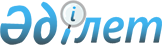 Павлодар қаласы әкімінің 2015 жылғы 2 наурыздағы "Павлодар қаласының аумағында сайлау учаскелерін құру туралы" № 3 шешіміне өзгеріс енгізу туралыПавлодар облысы Павлодар қалаcы әкімінің 2018 жылғы 14 желтоқсандағы № 15 шешімі. Павлодар облысының Әділет департаментінде 2018 жылғы 14 желтоқсанда № 6167 болып тіркелді
      Қазақстан Республикасының 1995 жылғы 28 қыркүйектегі "Қазақстан Республикасындағы сайлау туралы" Конституциялық заңының 23-бабы 1-тармағына, Қазақстан Республикасының 2001 жылғы 23 қаңтардағы "Қазақстан Республикасындағы жергілікті мемлекеттік басқару және өзін-өзі басқару туралы" Заңының 33-бабы 2-тармағына сәйкес, Павлодар қаласының әкімі ШЕШІМ ҚАБЫЛДАДЫ:
      1. Павлодар қаласы әкімінің 2015 жылғы 2 наурыздағы "Павлодар қаласының аумағында сайлау учаскелерін құру туралы" № 3 шешіміне (Нормативтік құқықтық актілерді мемлекеттік тіркеу тізілімінде № 4327 болып тіркелген, 2015 жылғы 3 наурызда "Звезда Прииртышья", "Сарыарқа самалы" газеттерінде жарияланған) келесі өзгеріс енгізілсін:
      көрсетілген шешімнің қосымшасы осы шешімнің қосымшасына сәйкес жаңа редакцияда жазылсын.
      2. Осы шешімнің орындалуын бақылау қала әкімінің аппарат басшысы С. Қ. Ермеқбаевқа жүктелсін.
      3. Осы шешім алғашқы ресми жарияланған күнінен бастап қолданысқа енгізіледі. № 1 сайлау учаскесі
      Жаңаауыл кенті, орталық өнеркәсіп ауданы, № 684 құрылыс, "MS-Logistics" жауапкершілігі шектеулі серіктестігінің ғимараты
      Шекарасы: 1 Жаңаауыл көшесі: 1, 1/1, 1Б;
      3 Жаңаауыл көшесі: 1, 1А, 1Б, 1В, 1Г, 1Д, 1Е, 1/1, 1/3, 1/4, 2, 2А, 2Б, 2/4, 3, 3А, 4, 5, 6, 6/1, 6/2, 7, 8, 8/1, 9, 10, 10/1, 10А, 11, 12, 13, 14, 14/1, 15, 16, 16/1, 18/1, 18/2, 20, 20/1, 22, 22/1;
      4 Жаңаауыл көшесі: 1, 2, 4А, 6, 6/1, 8, 8/1, 10А, 10Б, 12, 12А, 14, 16, 18, 18А, 18Б, 20, 20А, 20Б, 21, 22, 22А, 23, 23А, 25, 25А, 26, 27, 28, 29, 30, 31, 32, 33, 33А, 34, 35, 35А, 36, 37, 38, 38А, 39, 43, 45;
      5 Жаңаауыл көшесі: 1, 2, 2/1, 4, 5А, 6, 8, 10, 10А, 12, 14, 14/1, 14А, 14Б, 14/5, 16, 18, 20, 20А, 22, 24, 26А, 27;
      6 Жаңаауыл көшесі: 1, 1/1, 1А, 1Б, 1В, 2, 3, 3/1, 3А, 4, 4А, 5, 5А, 6, 6А, 6Б, 6В, 7, 7А, 8, 8/1, 9, 9А, 10А, 11, 11А, 12, 14, 14/1, 14/2, 14/3, 15, 16, 16А, 17, 18/1, 18А, 19, 20Б, 20, 20/1, 21, 21А, 23А, 23, 24, 24А, 24Б, 24В, 25, 26, 26А, 27, 29, 30, 30Б, 31, 32, 32А, 34, 34А, 38, 40, 40А, 40Б, 42, 42/1, 42/2, 44, 44/1, 44/2, 46, 46А, 48, 48/2, 50/1, 50/2, 52, 52/1, 52/2, 54/1, 54/2;
      7 Жаңаауыл көшесі: 1, 1А, 1Б, 2, 2А, 2Б, 2Г, 3, 4, 5/1, 5/2, 5/3, 6, 6А, 7, 9, 11, 12, 13, 15, 15А, 16, 18, 19/1, 19/3, 19/4, 19, 20, 23, 24, 25, 27, 29, 33, 33А, 33/1, 33/2, 35, 37, 39, 41, 43, 45, 47, 49;
      8 Жаңаауыл көшесі: 1, 3, 5, 7, 9, 11, 13, 15, 17, 19, 21, 23, 33Б;
      9 Жаңаауыл көшесі: 1, 1Г, 1/1, 2, 3/1, 3/2, 4, 5/1, 5/2, 6, 6/2, 7/1, 7/2;
      10 Жаңаауыл көшесі: 2А, 4, 6; өзен портының жанындағы тұрғын үйлерді қосқанда. № 2 сайлау учаскесі
      Хромзавод, 1 өтпе жол, "Толқын" дене шынықтыру-сауықтыру кешені" мемлекеттік қазыналық коммуналдық кәсіпорны
      Шекарасы: Арғынбаев көшесі: 1, 1А, 1Б, 1Г, 1Д, 2, 2А, 3, 4, 4А, 5, 6, 7, 9, 11, 12, 13, 14, 14/2;
      Батурин көшесі: 1А, 1Б, 1В, 3, 5, 7, 9, 11, 13, 15, 17;
      Ледовский көшесі: 37, 41;
      Лесозавод, № 1 өтпе жол: 3, 4, 5, 6, 15, 19, 21, 23, 35, 41, 43;
      Лесозавод, № 1А өтпе жол: 6, 7;
      Лесозавод, № 2 өтпе жол: 3, 5, 11, 13, 14, 15, 16, 18, 19, 20, 21, 26, 28, 29, 30, 32, 33, 34, 38;
      Лесозавод, № 3А өтпе жол: 8;
      Лесозавод, № 4 өтпе жол: 1А, 1, 1/1, 2, 3, 4, 5, 6, 7, 8, 9, 10, 11, 12, 13, 14, 15;
      Лесозавод, № 5 өтпе жол: 5, 6, 7, 8, 11, 12, 14, 16, 18, 20, 22/1, 26/1, 34, 36, 40, 42, 44, 46, 50, 52А, 54, 56, 64, 66, 70, 72, 78;
      Лесозавод, № 6 өтпе жол: 3, 4, 14, 16, 19, 21, 23, 25, 26, 26/2, 27, 28, 29, 30, 31, 33, 35, 38, 39, 40А, 41, 43;
      Лесозавод, Путинцев көшесі: 1, 2, 3, 4, 4/1, 5, 6, 6/1, 7, 7/1, 8, 8/1, 9, 9/1, 9/2, 10, 10/1, 11, 11/1, 12, 12/1, 13, 14, 14/1, 15, 16, 16/1, 17, 17/1, 17/2, 18, 18/1, 19, 20, 21;
      Хромзавод көшесі: 1, 2, 3, 4, 5, 6, 7, 8, 9, 10, 11, 12, 13, 14, 15;
      Хромзавод, № 1 өтпе жол: 1, 1А, 1Б, 3, 3/1, 5, 5/1, 6, 7, 11, 11А, 14, 15, 19, 23, 25, 27, 29, 33, 35, 37, 41, 43, 45, 100;
      Хромзавод, № 2 өтпе жол: 1А, 3, 5, 7, 9, 11, 13, 14, 15, 16, 17, 18, 19, 20, 21, 22, 24, 25, 26, 27, 28, 29, 30, 31, 33, 34, 38;
      Хромзавод, № 3 өтпе жол: 2Б, 3, 4, 5, 6, 7, 8, 10, 12, 14, 16, 18;
      Хромзавод, № 4 өтпе жол: 1, 2, 4, 5, 6, 7, 9, 11, 12, 14, 24;
      Хромзавод, № 5 өтпе жол: 1, 3, 4, 5, 6, 7, 8, 9, 10, 11, 14, 16, 20, 22, 22/1, 28, 30А, 32, 32А, 34, 36, 38, 38А, 40, 42, 44, 46, 48, 50, 52А, 54, 56, 58, 62А, 62, 64, 66, 70, 72, 74, 76, 78;
      Хромзавод, № 6 өтпе жол: 1, 3, 4, 5, 7, 9, 10, 12, 14, 16, 17, 18, 18А, 19, 21, 23, 25, 26, 27, 28, 29, 30, 31, 33, 34, 35, 36, 37, 38А, 38, 38Б, 39, 40А, 40, 41, 42, 43, 45, 47, 49, 50;
      Хромзавод, Орталық өтпе жол: 8А, 10, 12А, 12/1;
      Хромзаводская көшесі: 1, 2, 6;
      Центральная көшесі: 2, 4, 6, 7, 8, 10;
      Орталық өтпе жол: 4, 6, 8, 10, 12 Б;
      Шәріпов көшесі: 2, 3, 4, 5, 6, 7, 8, 9, 10, 11, 11/1, 12, 13, 14, 15, 16, 17, 18, 19, 20, 21, 22, 23, 24, 25, 26, 27, 28, 29, 30, 31, 32. № 3 сайлау учаскесі
      Мойылды ауылы, Абай көшесі, 1, "Павлодар қаласының № 38 жалпы негізгі білім беру мектебі" мемлекеттік мекемесі
      Шекарасы: Абай көшесі: 2, 6, 7, 8, 10А, 10/1, 13, 15, 18, 280, 282, 283;
      Алтынсарин көшесі: 190, 191, 195, 203, 207, 217, 218, 225, 229;
      Әл-Фараби көшесі: 77, 78, 90, 93, 94, 95, 96, 98, 101, 105, 108, 239, 241, 245, 249, 252, 255, 256, 259;
      Бейбітшілік көшесі: 4, 6, 8, 10, 12, 16, 21, 23, 26, 27, 29, 31, 34;
      Қазыбек би көшесі: 111, 112, 119, 121, 123, 124, 130, 132, 136, 138, 140, 142, 143, 231, 234;
      Курортная көшесі: 1, 2, 3, 4, 5, 6, 7, 8, 9, 10, 10А, 11, 12, 13, 14, 15, 16, 17, 18, 19, 20, 21, 22, 23;
      Мектеп көшесі: 3, 5, 7, 9, 10, 11, 13, 13/1, 45, 47, 56, 57, 59, 62, 68, 69, 71, 261, 276, 277;
      Парковая көшесі: 1, 2, 3, 4, 5, 6, 7, 8;
      Подхозная көшесі: 1, 1/1, 2, 3, 4, 5, 6, 7, 7/1, 8, 8А, 9, 10, 11, 12, 12А, 13, 14, 15, 16, 20, 21, 22;
      Рысқұлов көшесі:148, 150, 158, 161, 171, 175, 176, 181, 184, 185;
      Степная көшесі: 3, 4, 5, 6, 8, 9, 9/1, 9/2, 10, 12, 14, 15, 16, 16/1, 18, 18/1, 18/2, 20, 20/1, 22, 24;
      Центральная көшесі: 1, 2, 3, 4, 5, 6, 8, 9, 10, 11, 12, 13, 15, 23, 30;
      ЧерҰмуховая көшесі: 2, 2А, 3, 4, 5, 6, 7, 8, 9, 10, 11, 12, 13, 14, 16, 18, 20. № 4 сайлау учаскесі
      Мир көшесі, 43, "Павлодар машина жасау колледжі" коммуналдық мемлекеттік қазыналық кәсіпорны
      Шекарасы: 1 Май көшесі: 2;
      Академик Бектұров көшесі: 1, 2, 5, 7, 9, 11, 15;
      Космонавтов көшесі: 1;
      Мир көшесі: 40, 43, 44, 46, 48, 54/1, 54/2, 54, 56;
      Путейская көшесі: 2, 7, 40, 42, 44, 46, 48, 50, 52, 54, 56, 58;
      1-Зеленый тұйық көшесі: 10, 18, 19, 20, 21, 22, 23, 24, 25;
      2-Зеленый тұйық көшесі: 1, 2, 3, 4, 5, 6, 7, 8, 9, 10, 11, 12, 13, 14, 15, 16, 17, 18, 19, 20, 21, 22, 23, 24, 25, 26, 27, 28, 29, 30;
      Сормов көшесі: 4/1, 5, 5/1, 5/2, 8;
      Торайғыров көшесі: 52, 54. № 5 сайлау учаскесі
      Айманов көшесі, 35, "Ы. Алтынсарин атындағы дарынды балаларға арналған облыстық қазақ гимназия-интернаты" мемлекеттік мекемесі
      Шекарасы: Айманов көшесі: 18, 19, 20, 21, 23, 24, 26, 28, 29, 29/2, 30, 31, 31/1, 31/2, 31/3, 32, 33, 33/1, 33/2, 34, 35/1, 37/1, 37/2. № 6 сайлау учаскесі
      Айманов көшесі, 37, "Павлодар қаласының № 35 жалпы орта білім беру мектебі" мемлекеттік мекемесі
      Шекарасы: Айманов көшесі: 6, 7, 8, 9, 9А, 9/2, 10, 11, 12, 15, 16, 17, 36, 38, 40, 47, 47/1. № 7 сайлау учаскесі
      Айманов көшесі, 51, "Павлодар қаласының № 16 лицей-мектебі" мемлекеттік мекемесі (кіреберіс шығыс жағынан)
      Шекарасы: Айманов көшесі: 41, 42, 46, 48, 49;
      Баян батыр көшесі: 6, 7, 8, 9, 10;
      Мир көшесі: 7/1. № 8 сайлау учаскесі
      Айманов көшесі, 51, "Павлодар қаласының № 16 лицей-мектебі" мемлекеттік мекемесі (кіреберіс оңтүстік жағынан)
      Шекарасы: Айманов көшесі: 1, 2, 3, 4, 5, 50;
      Баян батыр көшесі: 1, 3, 5;
      Торайғыров көшесі: 6. № 9 сайлау учаскесі
      Мир көшесі, 9/1, "Павлодар сервис және тамақтандыру колледжі" коммуналдық мемлекеттік қазыналық кәсіпорны
      Шекарасы: Академик Бектұров көшесі: 2/1;
      Баян батыр көшесі: 2, 14;
      Мир көшесі: 3/2, 7, 9/2, 11, 13, 15, 17, 18/3, 19, 21, 30, 32, 34;
      Торайғыров көшесі: 10, 44. № 10 сайлау учаскесі
      Торайғыров көшесі, 24, "Павлодар қаласының № 28 жалпы орта білім беру мектебі" мемлекеттік мекемесі
      Шекарасы: Торайғыров көшесі: 14, 18, 18/1, 20, 24А, 26, 28, 30, 32, 34, 36, 42, 44/1. № 11 сайлау учаскесі
      Конституция алаңы, 1, Павлодар қаласы әкімдігі, Павлодар қаласы мәдениет және тілдерді дамыту бөлімінің "Естай атындағы Мәдениет сарайы" мемлекеттік қазыналық коммуналдық кәсіпорны
      Шекарасы: Академик Сәтбаев көшесі: 30, 32;
      Астана көшесі: 6, 7, 8, 8/1, 10, 10/1;
      Береговая көшесі: 9/1, 9А, 20, 23, 25, 26; 
      Набережная көшесі: 1, 3, 3/2, 4, 5;
      Прибрежная көшесі: 16, 20;
      Торайғыров көшесі: 1/2, 1/3, 49, 53, 59. № 12 сайлау учаскесі
      Астана көшесі, 12, "Павлодар қаласының дарынды балаларға арналған № 8 лицей-мектебі" мемлекеттік мекемесі
      Шекарасы: Академик Сәтбаев көшесі: 34, 36, 38, 40;
      Астана көшесі: 7/1, 7/2, 53;
      Лермонтов көшесі: 4, 44;
      Луговая көшесі: 1А, 1, 2А, 2, 4, 6, 6А, 6Б, 7, 8, 10, 10Б, 10А, 12, 12А, 12Б, 13, 14, 14Б, 18, 20;
      Набережная көшесі: 7, 9, 11. № 13 сайлау учаскесі
      Академик Бектұров көшесі, 14, Павлодар облысы әкімдігі, Павлодар облысы дене тәрбиесі және спорт басқармасының "Олимпиадалық резервтің мамандандырылған мектеп-интернат-колледжі" коммуналдық мемлекеттік мекемесі
      Шекарасы: Академик Бектұров көшесі: 16, 18, 29;
      Академик Сәтбаев көшесі: 11, 15;
      Генерал Дүйсенов көшесі: 1, 5, 6, 8, 10, 12, 16, 18;
      Мир көшесі: 37;
      Торайғыров көшесі: 61, 63, 65. № 14 сайлау учаскесі
      Генерал Дүйсенов көшесі, 22/1, "Өрлеу" біліктілікті арттыру ұлттық орталығы" Акционерлік қоғамының филиалы "Павлодар облысы бойынша педагогикалық қызметкерлердің біліктілігін арттыр институты"
      Шекарасы: Академик Бектұров көшесі: 22, 24, 31, 33, 41;
      Академик Сәтбаев көшесі: 17, 19, 21, 21/1, 25, 27, 29;
      Генерал Дүйсенов көшесі: 12А, 14, 18/1, 18/2, 18/3, 20, 22;
      Лермонтов көшесі: 46, 48, 60, 62. № 15 сайлау учаскесі
      Академик Сәтбаев көшесі, 104, Павлодар облысы әкімдігі, Павлодар облысы мәдениет, архивтер және құжаттама басқармасының "С. Торайғыров атындағы облыстық біріктірілген әмбебап ғылыми кітапханасы" коммуналдық мемлекеттік мекемесі
      Шекарасы: Академик Бектұров көшесі: 50, 50/1, 52/1, 52, 56/1, 56, 58, 58/1;
      Академик Сәтбаев көшесі: 33, 35, 37, 43, 47, 104;
      Қайырбаев көшесі: 36;
      Лермонтов көшесі: 3, 45, 45/1, 47, 49/2, 49/1, 49А, 49, 51, 53;
      Жеңіс алаңы: 1. № 16 сайлау учаскесі
      Торайғыров көшесі, 67, "Музыкалық колледж - дарынды балаларға арналған музыкалық мектеп-интернат" кешені" мемлекеттік мекемесі
      Шекарасы: 1 Май көшесі: 4, 6, 8, 10, 14, 16;
      Академик Бектұров көшесі:17, 19, 21, 25, 27, 27/1;
      Володарский көшесі: 1;
      Крупская көшесі: 61, 63, 76, 78;
      Торайғыров көшесі: 73, 75/1, 77;
      Урицкий көшесі: 74. № 17 сайлау учаскесі
      Жеңіс алаңы, 3/1, "Павлодар қаласының № 11 модульдік үлгідегі жалпы орта білім беру бейіндік мектебі" мемлекеттік мекемесі
      Шекарасы: 1 Май көшесі: 20, 20/2, 22, 24, 26;
      Академик Бектұров көшесі: 71, 75, 77;
      Володарский көшесі: 5, 7;
      Қайырбаев көшесі: 72, 74;
      Лермонтов көшесі: 55, 59. № 18 сайлау учаскесі
      Мир көшесі, 60, "Павлодар мемлекеттік педагогикалық университеті" шаруашылық жүргізу құқығындағы республикалық мемлекеттік кәсіпорны
      Шекарасы: 1 Май көшесі: 1, 5, 9, 11, 13;
      Короленко көшесі: 1, 3/1, 3, 5;
      Крупская көшесі: 67, 69, 80, 80/1, 82, 82/1, 84;
      Мир көшесі: 60/1, 60/2;
      Торайғыров көшесі: 56, 58/3, 79, 81, 83, 85, 87, 89. № 19 сайлау учаскесі
      Урицкий көшесі, 78, "Павлодар қаласының № 6 жалпы орта білім беру мектебі" мемлекеттік мекемесі
      Шекарасы: 1 Май көшесі: 17, 18, 21, 21/1;
      Короленко көшесі: 2, 4, 6, 8, 8/1, 10, 11, 11/1, 12, 15, 15/1;
      Лермонтов көшесі: 82, 84, 84/1, 86, 88, 91;
      Урицкий көшесі: 78. № 20 сайлау учаскесі
      Лермонтов көшесі, 93/1, "Павлодар қаласының № 34 инновациялық үлгідегі жалпы орта білім беру мектебі" мемлекеттік мекемесі
      Шекарасы: 1 Май көшесі: 23, 25, 29;
      Қайырбаев көшесі: 76, 80;
      Короленко көшесі: 23, 25;
      Лермонтов көшесі: 83, 85, 87, 87/1, 89, 90. № 21 сайлау учаскесі
      Короленко көшесі, 9/1, "Павлодар қаласының № 2 жалпы орта білім беру мектебі" мемлекеттік мекемесі
      Шекарасы: Короленко көшесі: 7, 9, 13;
      Тәуелсіздік даңғылы: 6, 6/1, 6/2, 6/3, 8/1, 8/2;
      Торайғыров көшесі: 66, 72/1, 72, 89/1, 89/2, 91, 93/1, 93, 95, 97/1, 97, 99, 101, 103/1, 103, 105, 107, 109. № 22 сайлау учаскесі
      Короленко көшесі, 9/2, "№ 2 олимпиадалық резервтің мамандандырылған балалар-жасөспірімдер мектебі" коммуналдық мемлекеттік қазыналық кәсіпорны
      Шекарасы: Короленко көшесі: 17, 21, 21/1;
      Лермонтов көшесі: 92, 94, 102, 104, 106, 108, 110;
      Тәуелсіздік даңғылы: 8, 8/3, 10, 10/1, 12, 16, 18/1, 18. № 23 сайлау учаскесі
      Лермонтов көшесі, 93, "Павлодар бизнес-колледжі" коммуналдық мемлекеттік қазыналық кәсіпорны
      Шекарасы: Қайырбаев көшесі: 82, 86, 88, 90, 96, 98;
      Лермонтов көшесі: 93, 93/2, 96, 96/1, 98, 100, 100/1. № 24 сайлау учаскесі
      Лермонтов көшесі, 95, "Павлодар қаласының № 43 жалпы орта білім беру мектебі" мемлекеттік мекемесі
      Шекарасы: Қайырбаев көшесі: 104, 106;
      Лермонтов көшесі: 107, 107/1, 109, 111, 113;
      Тәуелсіздік даңғылы: 20, 22, 24. № 25 сайлау учаскесі
      Бакинская көшесі, 4, "Павлодар қаласының № 23 жалпы орта білім беру мектебі" мемлекеттік мекемесі
      Шекарасы: Бакинская көшесі: 2, 2/1, 4, 6, 6/1, 6/2, 8;
      Железнодорожная көшесі: 2, 2/1, 3, 3/1, 4, 5, 6, 7, 8, 12, 18;
      Құдайберген Сұрағанов көшесі: 1, 5, 9, 9/1, 11/3, 11, 13;
      Коммунальная көшесі: 8/2;
      Павлов көшесі: 1, 2, 6, 8, 12, 14, 16, 18, 20, 20/1, 22;
      Чкалов көшесі: 5, 10, 12;
      Яков Геринг көшесі: 1, 2, 3, 4, 6, 7. № 26 сайлау учаскесі
      Тәуелсіздік даңғылы, 1, "Шаңырақ" облыстық халық шығармашылығы және мәдени-сауық қызметі орталығы" коммуналдық мемлекеттік қазыналық кәсіпорны
      Шекарасы: Құдайберген Сұрағанов көшесі: 2, 2/1, 2/2, 4/1, 4/2, 10, 10/1, 12/1, 12/2;
      Тәуелсіздік даңғылы: 2, 2/1, 3/2, 4/1, 4, 5;
      Торайғыров көшесі: 111, 111/1, 111/2, 113, 115, 117;
      Фильтровальная көшесі: 1. № 27 сайлау учаскесі
      Құдайберген Сұрағанов көшесі, 19, "Иртыштрансстрой" Ассоциациясының ғимараты
      Шекарасы: Бакинская көшесі: 5;
      Құдайберген Сұрағанов көшесі: 12, 14/1, 14/2, 15, 16, 16/1, 18, 18/1, 20, 22;
      Павлов көшесі: 5, 7, 9, 11, 11/1, 24, 24/1, 24/2. № 28 сайлау учаскесі
      Лермонтов көшесі, 129, "Павлодар қаласының № 5 жалпы орта білім беру мектебі" мемлекеттік мекемесі
      Шекарасы: Лермонтов көшесі: 119, 121, 123, 125;
      Павлов көшесі: 11/2, 11/3, 28, 30, 32, 34, 34/1, 36, 40, 42, 46;
      Тәуелсіздік даңғылы: 23, 27. № 29 сайлау учаскесі
      Малайсары батыр көшесі, 2, Павлодар қаласы әкімдігі, Павлодар қаласы мәдениет және тілдерді дамыту бөлімінің "Павлодар қаласының орталықтандырылған кітапханалар жүйесі" коммуналдық мемлекеттік мекемесі, орталық балалар кітапханасы
      Шекарасы: Катаев көшесі: 9;
      Павлов көшесі: 44;
      Малайсары батыр көшесі: 2, 4, 6;
      Тәуелсіздік даңғылы: 20/1, 25, 28, 29, 31, 33, 35. № 30 сайлау учаскесі
      Димитров көшесі, 2, Павлодар облысы әкімдігі, Павлодар облысы білім беру басқармасының "Павлодар көлік және коммуникациялар колледжі" коммуналдық мемлекеттік қазыналық кәсіпорны
      Шекарасы: Қамзин көшесі: 1/1, 1/2, 3, 4, 4/1;
      Московская көшесі: 1, 3, 5, 7, 9, 11, 12, 12/1, 13, 14, 15, 16, 17, 18, 19, 21, 23;
      Чкалов көшесі: 14, 16, 18/1, 18, 20, 20/1;
      Яков Геринг көшесі: 8, 9, 10, 13. № 31 сайлау учаскесі
      Димитров көшесі, 2, Павлодар облысы әкімдігі, Павлодар облысы білім беру басқармасының "Павлодар көлік және коммуникациялар колледжі" коммуналдық мемлекеттік қазыналық кәсіпорны
      Шекарасы: Барнаульская көшесі: 25, 26, 27, 28, 29, 30, 31, 32, 33, 34, 35, 36, 37, 38, 39, 40, 41, 42, 43, 44, 45, 46, 47, 48, 49, 50, 51, 52, 53, 54, 55, 56, 57, 58;
      Гурьевская көшесі: 25, 26, 27, 28, 29, 30, 31, 32, 33, 34, 35, 36, 37, 38, 39, 40, 41, 42, 43, 44, 45, 46, 47, 48, 49, 50, 51, 52, 52А, 53, 54, 55, 56, 57, 58;
      Елгин көшесі: 25, 26, 27, 28, 29, 30, 31, 32, 33, 34, 35, 36, 37, 38, 39, 40, 41, 42, 43, 44, 45, 46, 47, 47/1, 57;
      Ыстық-көл көшесі: 25, 26, 27, 28, 29, 30, 31, 32, 33, 34, 35, 36, 37, 38, 39, 40, 41, 42, 43, 44, 45, 46;
      Қамзин көшесі: 6, 8;
      Қарағанды көшесі: 25, 26, 27, 28, 29, 30, 31, 32, 33, 34, 35, 36, 37, 38, 39, 40, 41, 42, 43, 44, 45, 46, 48, 50, 52, 54, 56, 58;
      Кисловодская көшесі: 25, 26, 27, 28, 29, 30, 31, 32, 33, 34, 35, 36, 37, 38, 39, 40, 41, 42, 43, 44, 45, 46, 47, 48, 49, 50, 51, 52, 53, 54, 55, 56, 57, 58;
      Комсомольская көшесі: 25, 26, 27, 28, 29, 30, 31, 32, 33, 34, 35, 36, 37, 38, 39, 40, 41, 42, 43, 44, 45, 46, 47, 48, 49, 50, 51, 52, 53, 54, 55, 56, 57, 58;
      Красноярская көшесі: 25, 26, 27, 28, 29, 30, 31, 32, 33, 34, 35, 36, 37, 38, 39, 40, 41, 42, 43, 44, 45, 46, 50;
      Ленинградская көшесі: 25, 26, 27, 28, 29, 30, 31, 32, 33, 34, 35, 36, 37, 38, 39, 40, 41, 42, 43, 44, 45, 46, 47, 48, 49, 50, 51, 52, 53, 54, 55, 56, 57, 58;
      Московская көшесі: 25, 27, 29, 31, 33, 34, 35, 37, 39, 41, 43, 45, 47, 49, 51, 53, 55, 56, 57;
      Омская көшесі: 25, 26, 27, 28, 29, 30, 31, 32, 33, 34, 35, 36, 37, 38, 39, 40, 41, 42, 43, 44, 45, 46, 57/1;
      Павлов көшесі: 13, 15;
      Ростовская көшесі: 25, 26, 27, 28, 29, 30, 31, 32, 33, 34, 35, 36, 37, 38, 39, 40, 41, 42, 43, 44, 45, 46, 47, 48, 49, 51, 52, 53, 54, 55, 56, 57, 58. № 32 сайлау учаскесі
      Қамзин көшесі, 16А, "Павлодар қаласының № 72 сәбилер бақшасы" мемлекеттік қазыналық коммуналдық кәсіпорны
      Шекарасы: Естай көшесі: 150/1;
      Павлов көшесі: 21, 25, 27, 29, 31, 38;
      Малайсары батыр көшесі: 8, 10. № 33 сайлау учаскесі
      Павлов көшесі, 17, "Павлодар қаласының № 27 жалпы орта білім беру мектебі" мемлекеттік мекемесі
      Шекарасы: Барнаульская көшесі: 59, 60, 61, 62, 63, 64, 65, 66, 67, 68, 69, 70, 71, 72, 73, 74, 75, 76, 77, 78, 79А, 79, 80, 81, 82, 83, 84, 85, 86, 87, 88, 89, 90, 91, 92, 93, 94, 95, 96, 97, 98, 99, 100, 101, 102, 103, 104, 105;
      Қамзин көшесі: 10, 12, 14, 15, 17, 18, 19, 20/1, 21, 23, 25, 27;
      Московская көшесі: 59, 60, 61, 62, 63, 64, 65, 66, 67, 68, 69, 70, 71, 72, 73, 74, 75, 76, 77, 78, 79, 81, 83, 85, 87, 89, 91, 91А, 93, 95, 120;
      Павлов көшесі: 17, 23;
      Малайсары батыр көшесі: 7/1, 12. № 34 сайлау учаскесі
      Чкалов көшесі, 134, "Павлодар теміржол колледжі" коммуналдық мемлекеттік қазыналық кәсіпорны
      Шекарасы: Барнаульская көшесі: 1, 2, 3, 4, 5, 6, 7, 8, 9, 10, 11, 12, 13, 14, 15, 16, 17, 18, 19, 20, 21, 22, 23;
      Гурьевская көшесі: 1, 2, 3, 4, 5, 6, 7, 8, 9, 10, 11, 12, 13, 14, 15, 16, 17, 18, 19, 20, 21, 22, 23, 24;
      Елгин көшесі: 1, 2, 3, 4, 5, 6, 6А, 7, 8, 9, 10, 11, 12, 13, 14, 15, 16, 17, 18, 19, 20, 21, 22, 23, 24;
      Заслонов көшесі: 3, 3/1, 7, 7А, 9, 11, 13, 15, 15/1, 17, 19, 21, 23, 25, 27, 29, 31, 33, 37, 39, 41, 43, 45, 47, 49, 51, 53, 55, 57;
      Ыстық-көл көшесі: 1, 2, 3, 4, 5, 6, 7, 8, 9, 10, 11, 12, 13, 14, 15, 16, 17, 18, 19, 20, 21, 22, 23, 24;
      Қарағанды көшесі: 1, 2, 3, 4, 5, 6, 7, 8, 9, 10, 11, 12, 13, 14, 15, 16, 17, 18, 19, 20, 21, 22, 23, 24;
      Кисловодская көшесі: 1, 2, 3, 4, 5, 6, 7, 8, 9, 10, 11, 12, 13, 14, 15, 16, 17, 18, 19, 20, 21, 22, 23, 24;
      Комсомольская көшесі: 1, 1/1, 1/2, 2, 3, 4, 5, 6, 7, 8, 9, 10, 11, 12, 13, 14, 15, 16, 17, 18, 19, 20, 21, 22, 23, 24;
      Красноярская көшесі: 1, 2, 3, 4, 5, 6, 7, 8, 9, 10, 11, 12, 13, 14, 15, 16, 17, 18, 19, 20, 21, 22, 23, 24;
      Ленинградская көшесі: 1, 2, 3, 4, 5, 6, 7, 8, 9, 10, 11, 12, 13, 14, 15, 16, 17, 18, 19, 20, 21, 22, 23, 24;
      Омская көшесі: 1, 2, 3, 4, 5, 6, 7, 8, 9, 10, 11, 12, 13, 14, 15, 16, 17, 18, 19, 20, 21, 22, 23, 24;
      Ростовская көшесі: 1, 2, 3, 4, 5, 6, 7, 8, 9, 10, 11, 12, 13, 14, 15, 16, 17, 18, 19, 20, 21, 22, 23, 24;
      Чкалов көшесі: 22, 24, 26, 28, 30, 32, 34, 36, 38, 40, 42, 44, 46, 48, 50, 52, 54, 56, 58, 60, 62, 64, 66, 68, 70, 72, 74, 76, 78, 78/1, 80, 82, 84, 86, 88, 98, 100, 102А, 102, 104, 104/1, 106, 108, 110, 112, 114, 116/1, 116, 118, 122, 126, 128, 130А. № 35 сайлау учаскесі
      Московская көшесі, 82, "Қазақстан Республикасы Қорғаныс министрлігінің әскери-техникалық мектебі" республикалық мемлекеттік қазыналық кәсіпорны Павлодар филиалының әкімшілік ғимараты
      Шекарасы: Всеволод Иванов көшесі: 62/1, 63, 64, 65, 66, 67, 68, 69, 69/1, 70, 72, 73, 73/1, 73/2, 74, 75/2, 75, 76, 77, 78, 79, 80, 81, 81/1, 81/2, 82, 83, 84, 85, 86, 86/1, 87, 88, 89, 90, 91, 92, 93/2, 93, 94, 95, 96, 97, 98, 99, 100;
      Гурьевская көшесі: 59, 60, 61, 62, 63, 64, 65, 66, 67, 68, 69, 70, 71, 72, 73, 74, 75, 76, 77, 78, 79, 80, 81, 82, 83, 84, 85, 86, 87, 88, 89, 90, 91, 92, 93, 94, 95, 96, 97/1, 97/2, 97, 98, 99, 100, 101, 102, 103, 104;
      Елгин көшесі: 59, 60, 61, 62, 63, 64, 65, 66, 67, 68, 69, 70, 71, 72, 73, 74, 75, 76, 77, 78, 79, 80, 81, 82, 83, 84, 85, 86, 87, 88, 89, 90, 91, 92, 93, 94, 95, 96, 97, 98, 99, 100, 101, 102, 103, 104, 105, 106, 107, 108, 109, 110, 111, 112, 113, 114;
      Ыстық-көл көшесі: 63, 64, 65, 66, 67, 68, 69, 70, 71, 72, 73, 74, 75, 76, 77, 78, 79, 80, 81, 82, 83, 84, 85, 86, 87, 88, 89, 90, 91, 92, 93, 94, 95, 96, 97, 98, 99, 100;
      Қарағанды көшесі: 60, 61, 62, 63, 64, 65, 66, 67, 68, 69, 70, 71, 72, 73, 74, 75, 76, 77, 78, 79, 80, 81, 82, 83, 84, 85, 86, 87, 88, 89, 90, 91, 92, 93, 94, 95, 96, 97, 97/4, 98, 99/1, 99, 100, 102, 104, 106;
      Кисловодская көшесі: 59, 60, 61, 62, 63, 64, 65, 66, 67, 68, 69, 70, 71, 72, 73, 74, 75, 76, 77, 78, 79, 80, 81, 82, 83, 84, 85, 86, 87, 88, 89, 90, 91, 92, 93, 94, 95, 96, 97, 98, 99, 100, 101, 102, 103, 104/2, 104, 105, 106;
      Комсомольская көшесі: 59, 60, 61, 62, 63, 64, 65, 66, 67, 68, 69, 70, 71, 72, 73, 74, 75, 76, 77, 78, 79, 80, 81, 82, 83, 84, 85, 86, 87, 88, 89, 90, 91, 92, 93, 94, 95, 96, 97, 98, 99, 100, 101, 102, 103, 104, 105, 106, 107;
      Красноярская көшесі: 59, 59А, 60, 61, 62, 63, 64, 65, 66, 67, 68, 69, 70, 71, 72, 73, 74, 75, 76, 77, 78, 81, 82, 83, 84, 85, 86, 87, 88, 89, 90, 91, 92, 93, 94, 95, 96, 97, 98, 99, 100, 101, 102, 103, 104, 105, 106, 107, 108, 109, 110, 111, 112, 113, 114;
      Ленинградская көшесі: 59, 60/2, 60/1, 60, 61, 62, 63, 64, 65, 66, 67, 68, 69, 70, 71, 72, 73, 74, 75, 76, 77, 78, 79, 80, 81, 82, 83, 84, 85, 86, 87, 88, 89, 90, 91, 92, 93, 94, 95, 96, 96/1, 97, 98, 99, 100, 100/1, 101, 101/2, 102, 102/2, 103, 104/2, 104, 104/1, 104/3, 105, 106, 106/5, 107, 108, 109, 110, 111, 112, 113;
      Омская көшесі: 59, 60, 61, 62, 63, 64, 65, 66, 67, 68, 69, 70, 71, 72, 73, 74, 75, 76, 77, 78, 79, 80, 81, 82, 83, 84, 85, 86, 87, 88, 89, 90, 91, 92, 93, 94, 95, 96, 97, 98, 99, 100, 101, 102, 103, 104, 105, 106, 107, 108, 109, 110, 111, 112, 113/2, 113, 114;
      Ростовская көшесі: 59, 60, 61, 62, 63, 64, 65, 66, 67, 68, 69, 70, 71, 72, 73, 74, 75, 76, 77, 78, 78/1, 79, 80, 81, 82, 83, 84, 85, 86, 87, 88, 89, 90, 91, 92, 93, 94, 95, 96, 97, 98, 99, 100, 101, 102, 103, 104, 105, 106, 107, 108, 109, 110, 111, 112, 113, 114. № 36 сайлау учаскесі
      Украинская көшесі, 38, "Павлодар техникалық сервис колледжі" коммуналдық мемлекеттік қазыналық кәсіпорны (№ 1 оқу корпусы)
      Шекарасы: Алматы көшесі: 1, 2, 3, 4, 5, 6, 7, 8, 9, 10, 11, 12, 13, 14, 15, 16, 17, 18, 19, 20, 21, 22, 23, 24;
      Всеволод Иванов көшесі: 1, 2, 3, 4, 5, 6, 7, 8, 9, 10, 11, 12, 13, 14, 15, 16, 17, 18, 19, 20, 21, 22, 23, 24;
      Ермак көшесі: 2, 4, 5, 6, 8, 10, 11, 11/1, 12, 13, 14, 15, 16, 18, 20, 22, 24;
      Заслонов көшесі: 59, 59/1, 59/2, 67, 67/1, 69, 69/1;
      Львовская көшесі: 1, 2, 3, 4, 5, 6, 7, 8, 9, 10, 11, 12, 13, 14, 15, 16, 17, 18, 19, 20, 21, 22, 23, 24;
      Мүткенов көшесі: 1, 2, 3, 4, 5, 6, 7, 8, 9, 10, 11, 12, 13, 14, 15, 16, 17, 18, 19, 20, 21, 22, 23, 24;
      Рижская көшесі: 1, 2, 3, 4, 5, 6, 7, 8, 9, 10, 11, 12, 13, 14, 15, 16, 17, 18, 19, 20, 21, 22, 23, 24;
      Российская көшесі: 6;
      Смоленская көшесі: 1, 2, 3, 4, 5, 6, 7, 8, 9, 10, 11, 12, 13, 14, 15, 16, 17, 18, 19, 20, 21, 22, 23, 24;
      Чкалов көшесі: 114/1, 118/1, 118/2, 120, 120/1, 120/2, 128/1, 130/1, 130, 134. № 37 сайлау учаскесі
      Щедрин көшесі, 60, "Павлодар қаласының Қ. Бекхожин атындағы № 12 жалпы орта білім беру мектебі" мемлекеттік мекемесі
      Шекарасы: Алматы көшесі: 25, 26, 27, 28, 29, 30, 31, 32, 33, 34, 35, 36, 37, 38, 39, 40, 41, 42, 43, 44, 45, 46, 50, 76/1, 76/2, 76, 78, 80;
      Всеволод Иванов көшесі: 25, 26, 27, 28, 29, 30, 31, 32, 33, 34, 35, 36, 37, 38, 39/1, 39, 40, 41, 42, 43, 44, 45, 46, 47, 48, 49, 49/1, 50, 51, 52, 53, 54, 55, 56, 57, 58, 59, 60, 61;
      Ермак көшесі: 13/1, 15/1, 17, 17/1, 19, 21, 23, 26, 28, 30, 32, 34, 36, 38, 40, 42, 44, 46, 48, 50, 52, 54, 56, 58;
      Львовская көшесі: 25, 26, 27, 28, 29, 30, 31, 32, 33, 34, 35, 36, 37, 38, 39, 40, 41, 42, 43, 44, 45, 46, 75, 75/1, 75/2, 75/3, 75/4, 76, 77, 79;
      Мүткенов көшесі: 25, 26, 27, 28, 29, 30, 31, 32, 33, 34, 35, 36, 37, 38, 39, 40, 41, 42, 43, 44, 45, 46, 48, 49, 50, 52, 53, 54;
      Рижская көшесі: 25, 26, 27, 28, 29, 30, 31, 32, 33, 34, 35, 36, 37, 38, 39, 40, 41, 42, 43, 44, 45, 46, 68, 70, 74, 76А, 76, 78, 81;
      Российская көшесі: 10, 16/3, 16/6, 18, 20, 22, 65, 69, 70;
      Смоленская көшесі: 25, 26, 27, 28, 29, 30, 31, 32, 33, 34, 35, 36, 37, 38, 39, 40, 41, 42, 43, 44, 45, 46, 47, 48, 49, 50, 51, 52, 53, 54, 54А, 55, 56, 57, 60;
      Щедрин көшесі: 58, 58/1, 60, 60Г. № 38 сайлау учаскесі
      Яков Геринг көшесі, 79, "Павлодар қаласының № 18 жалпы орта білім беру мектебі" мемлекеттік мекемесі
      Шекарасы: Алтайская көшесі: 84, 86, 88, 90, 92, 94, 96, 98, 100, 102, 104, 106, 108, 110;
      Минин көшесі: 40, 42, 75, 77, 79, 81, 83, 85, 87, 89, 91, 93, 95, 97, 99, 101, 103, 105, 107, 109;
      Российская көшесі: 8, 8/1, 73, 73/1;
      Сибирская көшесі: 84, 86, 87, 87/2, 88, 89, 90, 92, 94, 96, 98, 100, 102, 104, 106, 108;
      Украинская көшесі: 60, 62, 64, 66, 72, 74, 76/1, 80, 82, 88, 90/1, 92, 97, 100, 101, 102, 108;
      Щедрин көшесі: 30, 30/2;
      Якутская көшесі: 83, 85, 87, 89, 91, 93, 95, 97, 99, 101, 103, 105, 107, 109. № 39 сайлау учаскесі
      Минин көшесі, 31, Павлодар қаласы әкімдігі, Павлодар қаласы білім беру бөлімінің "Павлодар қаласының № 7 сәбилер бақшасы" мемлекеттік қазыналық коммуналдық кәсіпорны
      Шекарасы: Алтайская көшесі: 46, 48, 50, 52, 54, 56, 58, 58/1, 60, 62, 64, 68, 70, 72;
      Димитров көшесі: 80, 80/1, 82, 84, 86;
      Заслонов көшесі: 61, 61А, 63, 65;
      Минин көшесі: 32, 34, 36, 38, 38/2, 38/1, 45, 47/2, 47/1, 47, 49/1, 49, 49/2, 49/3, 51, 53, 55, 57, 57/2, 59, 61, 63, 65, 67, 69, 71, 71/1, 71/3, 73;
      Одесская көшесі: 1, 2, 3, 4, 5, 6, 7, 8, 9, 10, 11, 12, 13, 14, 15, 16, 17, 18, 19, 20, 21, 22, 23, 24, 25, 26, 27, 28, 29, 30;
      Пензенская көшесі: 1, 2, 3, 4, 5, 6, 7, 8, 9, 10, 11, 12, 13, 14, 15, 16, 17, 18, 19, 20, 21, 22, 23, 24, 25, 26, 27, 28, 29, 30;
      Сибирская көшесі: 45, 46, 47, 48, 49, 50, 51, 52, 53, 54, 55, 57, 58/1, 58, 59, 85;
      Украинская көшесі: 1, 3, 5, 7, 9, 11, 13, 15, 17, 19, 21, 23, 25, 27, 29, 31, 33, 35, 37, 38;
      Хабаровская көшесі: 45, 46, 47, 47/1, 48, 49, 50, 51, 52, 54, 55, 56, 57, 58, 58А, 59, 62, 63, 64, 65, 66, 67, 69/4, 69/3, 69/1, 70, 71, 72, 73, 74, 75;
      Чкалов көшесі: 73, 75, 75/1, 77, 77/1, 79, 132, 134/1, 136/2;
      Яков Геринг көшесі: 76, 76/1, 76/2, 79, 81, 83, 85, 85/1, 87;
      Якутская көшесі: 45, 46, 47, 48, 49, 50, 51, 52, 53, 54, 55, 56, 57, 58, 59, 60. № 40 сайлау учаскесі
      Яков Геринг көшесі, 78, "Павлодар технологиялық колледжі" мемлекеттік қазыналық коммуналдық кәсіпорны
      Шекарасы: Алтайская көшесі: 57, 59, 61, 63, 65, 67, 69, 71, 73, 75, 77, 79;
      Архангельская көшесі: 23, 25, 27, 29, 31, 33, 35, 37, 39, 41, 42, 42/1, 42/2, 42/4, 42/5, 42/6, 43, 44, 45, 45/1, 45/2, 46, 47/2, 47, 47/1, 48, 49/1, 49, 50, 52, 52/1, 54, 56, 57, 58, 59, 60, 60А, 61, 62/1, 62, 63, 64, 64/1, 65, 66/1, 67, 68, 68/1, 69, 70, 71, 72, 73, 74, 75, 76, 77, 78, 79, 80;
      Грушевая көшесі, "Мелиоратор" бау-бақшасы: 25;
      Дальневосточная көшесі: 44, 45/1, 45, 46, 47/1, 47, 48, 49, 49/1, 50, 51, 52, 53, 53/1, 54, 55, 55/1, 56, 57, 57/1, 58, 59, 60, 61, 61/1, 62, 63, 63/1, 64, 65, 66, 67, 67/1, 68, 69, 69/1, 70, 71, 72, 73, 74, 75, 76, 77, 78, 79, 80, 81, 83, 84, 85, 86, 87, 88, 89, 90, 91, 92, 93, 94, 95, 96, 98;
      Деров көшесі: 23, 24, 25, 26, 27, 28, 29, 30, 31, 32, 33, 35, 37, 39, 40, 41, 43, 44, 45, 46, 47, 48, 49, 50, 51, 52, 53, 54, 55, 56, 57, 58, 59, 60, 61, 62, 63, 64, 65, 66, 67, 68;
      Днепропетровская көшесі: 57, 58, 59, 60, 61, 62, 63, 64, 65, 66, 67, 69, 70, 71, 72, 73, 74, 76, 77, 78, 80, 81, 82;
      Дубовая көшесі, "Мелиоратор" бау-бақшасы: 36;
      Запорожская көшесі: 57, 58, 59, 60, 61, 62, 63, 64, 65, 66, 67, 68, 69, 70, 71, 72, 73, 74, 75, 76, 77, 78, 79, 80, 81, 82;
      Конечная көшесі, "Мелиоратор" бау-бақшасы: 17, 20, 23;
      Мойылды көшесі: 43, 44, 45, 46, 47, 48, 48/2, 50, 50/2, 51, 52, 53, 54/1, 54, 55, 56, 57, 58, 59, 60, 61, 62, 63, 64, 65, 66, 67, 68, 69, 70, 71, 72, 73, 74, 74/1, 75, 76, 77, 77/1, 78, 79, 80, 81, 82, 83, 84, 85, 86, 87, 88, 89, 90;
      Сахалинская көшесі: 43, 44, 45, 46, 47/1, 47, 48, 49/1, 49, 50, 51/1, 51, 52, 53, 54, 55, 56, 57, 58, 58/1, 59, 61, 63, 65;
      Южная станциясы: 24, 26, 28, 30, 32, 34, 36, 38, 40, 42, 49, 51, 53, 55, 57, 59, 60, 61, 62, 63, 65, 66, 67, 68, 69, 70, 71, 72, 72/1, 73, 74, 75, 76, 77;
      Сүлейменов көшесі: 23, 24, 25, 26, 27, 28, 30, 32, 34, 35, 36, 37, 38, 39, 40, 41, 42, 43, 44, 45, 46, 47, 48, 49, 50, 51, 52, 53, 54, 55, 56, 57, 58, 59, 60, 61, 62, 63, 64, 65, 66, 67, 68, 69, 69/1, 70, 71, 72, 73, 74, 75, 76, 77, 78, 79, 80, 81, 82, 83, 84, 85, 86, 87, 88;
      Таллинская көшесі: 43, 44, 45, 46, 47, 48, 49, 50, 51, 52, 53, 54, 55, 56, 57, 58, 60, 61, 62, 63, 64, 65, 66, 67, 68, 69, 70, 71, 72, 73, 74, 75, 76, 77, 78, 78Б, 79, 80, 81, 82, 83, 84, 85, 86, 87, 88, 88А, 89, 90, 91, 92, 93, 94, 95, 96, 97;
      Целинная көшесі: 43, 45, 46, 46/1, 47, 49, 50, 51, 53, 55, 57, 58, 58/1, 59, 60, 61, 62, 63, 64, 65, 66, 67, 68, 69, 70, 71, 72, 73, 74, 75, 76, 77, 78, 79, 80, 81, 82, 83, 84, 85, 86, 87, 88, 89, 90, 92, 94, 96, 98, 100, 102, 104, 106, 108;
      Яблоневая көшесі, "Северный" бау-бақшасы: 28;
      Яков Геринг көшесі: 93, 95, 97. № 41 сайлау учаскесі
      Ленин кенті, Макаренко көшесі, 14, "Павлодар қаласының № 33 жалпы орта білім беру мектебі" мемлекеттік мекемесі
      Шекарасы: Автомобилисттер көшесі: 1, 3, 4, 5, 6, 7, 8, 10, 12, 13, 14;
      Алтынсарин көшесі: 3, 3А, 5, 6, 7, 8, 9, 10, 11, 11А, 12Б, 13, 14, 15, 16, 17, 18, 19, 20, 20/1, 21, 22, 23, 24, 25, 26, 27, 28, 28А, 29, 30, 31, 32, 33, 34, 35, 36, 37, 38, 39, 40, 41, 42, 43, 44, 45, 46, 47, 48, 49, 50, 51, 52, 53, 54, 55, 56, 57/1, 58, 59, 60, 61, 62, 63, 64, 65, 66, 67, 68, 68А, 69, 70, 71, 72, 73, 74, 75, 76, 77, 78, 79, 80, 81, 82, 83, 84, 85, 86А, 87, 87А, 88, 89, 90, 91, 92, 93, 94, 95, 96, 97, 98, 99А, 99, 100, 101, 102, 103А, 104, 105, 106, 107, 108, 109, 110, 111, 112, 113, 114, 115, 116, 117, 118, 119, 120, 121, 122, 123, 125, 126, 127, 128, 130, 132, 134, 136, 138, 140, 148, 150, 152, 154/1, 156, 158/1, 158/2;
      Бокин көшесі: 1, 2, 3, 3А, 4, 6, 8А, 8, 10, 12, 14, 16, 18, 20;
      Жамбыл көшесі: 10;
      Жангелдин көшесі: 1, 2, 2/1, 2А, 2Б, 3, 4, 4А, 5, 6, 7, 7А, 8, 9, 10, 10А, 12, 12А, 13, 14, 15, 18, 19, 20, 21, 23, 24, 25, 26;
      Жолқұдық көшесі: 1, 1А, 2, 3, 4, 5, 6, 7, 8, 9, 10, 11, 12, 13, 14, 15, 17, 18, 18А;
      Западная көшесі: 1, 2, 3, 4, 5, 6, 8;
      Комаров көшесі: 50, 64;
      Қ. Мақажанов көшесі: 1, 1А, 2, 3, 3А, 3Б, 4А, 5, 6, 7, 8, 9, 9/1, 11, 12, 14, 15, 16, 17, 18/1, 18, 19, 19Б, 20, 21, 22А, 23, 24, 25, 26А, 26Б, 27, 28, 29, 28А, 28/2, 30, 30/1, 30А, 31, 32, 32А, 33, 34, 35, 36, 37, 39, 40, 41, 42, 43, 45, 47, 51, 53, 55, 55А, 57, 59, 61, 63, 65, 67, 69, 70, 71, 72, 73, 74, 75, 76, 77, 78, 79, 80, 81, 82, 83, 84, 85, 86, 87, 88, 89, 90, 91, 92, 93, 94, 95, 96, 97, 98, 99, 100, 101, 102, 102А, 103, 104, 105, 106, 107, 107А, 108, 109, 109А, 110, 111, 112, 113, 114, 115, 116, 117, 118, 119, 120, 123, 124, 125, 126, 126А, 127, 128, 129, 130, 130А, 131, 132, 133, 134, 135, 136, 137, 139, 140;
      Құрманғазы көшесі: 21А;
      Макаренко көшесі: 4, 6, 8, 10, 11, 12, 13, 14/1, 16, 17, 18, 19, 19/1, 19/2, 19/3, 19А, 20, 21А, 22, 24, 25, 26, 27, 28, 29, 29А, 30, 31, 32, 33, 34, 35, 36, 37, 38, 39, 40, 41, 42, 43, 44, 45, 46, 46/1, 46/2, 47, 49, 51, 53, 55, 55А, 48, 48/1, 50, 52, 54, 56, 57, 58, 58/3, 58А, 58Б, 59, 60, 61, 62, 63, 64, 65, 66, 67, 68, 69, 70, 71, 72, 73, 74, 75, 76, 77, 78, 79, 80, 81, 82, 83, 84, 85, 86, 87, 88, 89, 90, 91, 91А, 92, 93, 94, 95, 96, 97, 98, 98/1, 99, 99А, 100, 101А, 101, 102, 103, 103А, 104, 105, 106, 107, 107А, 108, 109, 110, 111, 112, 113, 115, 117, 117/1, 119, 121, 123, 125, 127;
      Мәметова көшесі: 2, 4, 6, 8, 10, 12, 12А, 16, 18, 20, 22, 24, 26, 28, 30, 32, 33, 35, 36, 37, 37А, 38, 39, 40, 41, 41А, 42, 43, 44, 45, 45А, 46, 47, 47/1, 48, 49, 49/1, 49А, 50, 50А, 51, 52, 53, 54, 55, 56, 57, 58, 59, 60, 61, 62, 63, 64, 64А, 65, 66, 67, 68, 69, 70, 71, 72, 73, 74, 76, 77, 79, 81/1;
      Новая көшесі: 1, 2, 3, 4, 5, 6, 7, 8, 9, 10, 10А, 10Б, 11, 12, 13, 14. № 42 сайлау учаскесі
      Ленин кенті, Павлодарская көшесі, 53А, "Жаяу Мұса атындағы Мәдениет үйі" мемлекеттік қазыналық коммуналдық кәсіпорны
      Шекарасы: Ворошилов көшесі: 4, 5, 6, 7, 8, 8А, 9, 10, 11, 12, 12А, 13, 14, 14А, 14Б, 15, 16, 17, 18, 19, 20, 21, 22, 23, 24, 25, 26, 28, 30, 33, 35, 37, 39, 41, 43, 45, 47, 53, 55, 57, 59, 61;
      Г. Нәдіров көшесі: 1, 2, 3, 4, 5, 6, 7, 7А, 8, 9, 10, 10А, 11, 12, 13, 14, 14А, 15, 16, 16А, 17, 18, 19, 19А, 20, 21, 22, 22А, 23, 24, 25, 26, 27, 28, 29, 30, 31, 32, 33, 34, 35, 36, 37, 38, 39, 40, 41, 42, 43, 44, 45, 46, 47, 47А, 49, 51, 53, 55, 70, 71, 72, 73, 74, 75, 76, 77, 78, 79, 80, 81, 82, 83, 84, 85, 86, 87, 88, 89, 90, 92, 93, 94А, 94, 95, 95А, 96, 97, 98, 99, 100, 101, 102, 103, 104, 105, 106, 107, 108, 109, 110, 111, 112, 113, 114, 115, 116, 117, 118, 120;
      Жамбыл көшесі: 1, 1А, 2, 2А, 3, 3/1, 4, 4А, 5, 6, 7, 8, 9, 10/1, 10А, 11, 11/1, 12, 12/2, 12А, 13, 13/1, 15, 16, 16А, 17, 18, 19, 20, 21, 21А, 22, 22А, 23, 24;
      Добролюбов көшесі: 1, 1А, 2, 2А, 3, 3А, 3Б, 4, 5, 6, 6А, 7, 7Б, 8, 8/1, 8А, 9, 10, 11, 12, 13, 13/1, 14, 15А, 15, 16, 17, 17А, 18, 19, 20, 20/1, 20А, 21, 22, 23, 23/1, 24, 24А, 25, 25А, 26, 27, 28, 29, 30, 31, 32, 33, 34, 35, 36, 37, 38, 38/1, 39, 40, 40/1, 41, 41А, 42, 42А, 43, 44, 45, 46;
      Құрманғазы көшесі: 1, 1А, 2, 2А, 3, 3А, 4, 5, 6, 7, 8, 9, 10, 11, 12, 13, 14, 16, 18, 20, 20А, 21, 22, 24, 26, 28, 30, 30А, 32, 34, 36, 38, 42, 48, 50А, 50, 52, 54, 56, 58, 60, 60А, 62, 64, 66;
      Маслозаводская көшесі: 1, 2, 2А, 3, 4, 5, 6, 7, 8, 9, 9А, 10, 11, 11/1, 11/2 ,11А, 11Б, 12, 13, 14, 15, 16, 17, 17А, 18, 19, 19А, 19Б, 20, 20А, 21, 23, 26, 28, 30, 32, 34, 36, 38, 40, 42, 44, 46, 48, 50, 52, 56, 60;
      Молдағұлова көшесі: 1, 2, 3, 4, 4А, 5, 6, 7, 8, 8/1, 9, 9А, 10, 11, 11А, 11/1, 11/2, 12, 13, 14, 15, 16, 17, 18, 19, 20, 21, 22, 23, 24, 25, 26, 26А, 27, 28, 29, 30, 31, 31А, 32, 33, 33А, 34, 35, 36, 37, 38, 39, 40, 41, 42, 43, 44, 45, 46, 47, 48, 50, 51, 52, 53, 54, 55, 55А, 56, 57, 58, 59, 60;
      Павлодарская көшесі: 1, 2, 3, 4, 5, 6, 7, 8, 9, 10, 11, 12, 13, 14, 15, 15А, 16, 17, 17/1, 18, 19, 20, 21, 22, 23, 23А, 24, 25, 26, 27, 28, 29, 30, 31, 32, 33, 34, 36, 38, 40, 40/1, 42, 44, 46, 48, 50, 52, 53, 54, 55, 56, 56А, 57, 58, 59, 60, 61, 62, 63, 64, 65, 66, 67, 68, 69, 70, 71, 72, 73, 74, 75, 76, 77, 78, 79, 80, 81, 82, 82А, 83, 84, 85, 86, 87, 88, 89, 90, 91, 91А, 92, 93, 94, 95, 96, 97, 99;
      Станционная көшесі: 1, 2, 3, 3А, 4, 5, 6, 7, 8, 9;
      Шевченко көшесі: 7, 8, 9, 14, 15, 16;
      Шоссейная көшесі: 1, 3, 5, 7, 9, 13. № 43 сайлау учаскесі
      Ленин кенті, Целинная көшесі, 1, "Жолқұдық элеваторы" кәсіпорны жауапкершілігі шектеулі серіктестігінің әкімшілік ғимараты
      Шекарасы: Водителей көшесі: 1, 2, 3, 4, 5, 6, 7, 8, 9, 10, 11, 12, 13, 14, 15, 16, 17, 18, 19, 20;
      Ермаковская көшесі: 1, 3, 5, 7, 9, 11, 13;
      Қалқаман көшесі: 1, 2, 3, 3/1, 4, 5, 6, 8, 9, 11;
      Клубная көшесі: 2А, 3, 4, 5, 6, 7, 8, 9, 11, 12, 13, 14, 15, 16, 17, 17А, 18, 19, 20, 21, 23;
      Космонавтов көшесі: 1, 2, 3, 4, 5, 6, 7, 8, 9, 10, 11, 12, 13, 14, 16, 17, 18, 19, 20, 22;
      Линейная көшесі: 1, 2, 4, 6, 7, 9, 10, 11, 12, 13, 14, 15, 16, 17, 18, 19, 20, 21, 21А, 22, 23, 24, 25, 26, 27, 28, 29, 30, 31, 32, 33, 34, 35, 36, 37, 38, 39, 40, 41, 42, 43, 44, 45, 46, 47, 48, 49, 50, 51, 51А, 52, 53, 54, 55, 56, 57, 58, 59, 62, 63, 64, 65, 66, 67, 68, 69, 70, 71, 72, 73, 74, 75, 76, 77, 78, 79, 80, 81, 82, 83, 84, 85, 86, 87, 88, 88А, 90, 92, 94, 96, 98;
      Лихачев көшесі: 1, 3, 4, 5, 6, 7, 8, 9, 10, 11, 12, 13, 14, 15, 16, 17, 18, 19, 20;
      Пионерская көшесі: 1, 2, 3, 4, 5, 6, 7, 8, 9, 10, 11, 12, 13, 14, 15, 16, 17, 18, 19, 20, 21, 22, 23, 24, 25, 26, 27, 28, 29, 30, 31, 32, 33, 34, 35, 36, 37, 38, 39, 40, 41, 42, 43, 44;
      Солнечная көшесі: 1, 2, 3, 4, 4/1, 5, 6, 7, 8, 9, 10, 11, 12, 13, 15, 16, 17, 19, 21, 23/1;
      Терешкова көшесі: 3, 4, 5, 6, 7, 8, 9, 10, 11, 12, 13, 14, 15, 16, 17, 18, 19, 20, 21, 22, 23, 24, 25, 26, 27, 28, 29, 30, 31, 32, 33, 34, 35, 36, 37, 38, 39, 40, 41, 42, 43, 44, 45, 46, 47, 48, 49, 50, 51, 52, 53, 54, 55, 56, 57, 58, 59, 60, 61, 62;
      Титов көшесі: 1, 2, 3, 4, 5, 6, 7, 8, 9, 10, 13, 15, 17, 19, 21, 23, 25, 29, 30, 31/1, 31, 45, 47, 49;
      Тоқтаров көшесі: 4, 5, 6, 7, 9, 17, 19, 21;
      Тракторная көшесі: 6;
      Урожайная көшесі: 1, 2, 3, 4, 6, 8, 10, 12, 14, 16, 18, 20, 22, 24, 30, 32;
      Целинная көшесі: 1А, 2, 3, 4, 5, 6, 7, 8, 9, 14, 15, 16;
      Элеваторная көшесі: 1, 2, 3, 4, 5, 6, 7, 8, 8/1, 9, 10, 11, 12, 12/2, 13, 14, 15, 16, 17, 18, 19, 20, 21, 22, 23, 24, 25, 26, 27, 28, 29;
      Южная көшесі: 1, 2, 3, 4, 5, 6, 7, 8, 9, 10, 11, 12, 13, 14, 15, 16, 17, 18, 19, 20, 21, 22, 23, 24, 25, 26, 27, 28, 29, 30, 31, 32, 33, 34, 35, 36, 37, 38, 39, 40, 41, 42, 43, 44, 45, 46, 47, 47/2, 48, 49, 50, 51, 52, 53, 54, 55, 55/1, 56. № 44 сайлау учаскесі
      Ленин кенті, Панфилов көшесі, 65, "Павлодар қаласының № 32 жалпы негізгі білім беру мектебі" мемлекеттік мекемесі
      Шекарасы: Айдакөл көшесі: 2, 2А, 3, 3А, 4, 4А, 5, 6, 7, 8, 8А, 9, 10, 12, 13, 14, 15, 16, 17, 18, 18А, 19, 20, 21, 22, 23, 24;
      Байсейітова көшесі: 1, 2, 3, 4, 5, 6, 7, 8, 9, 10, 11, 12, 13, 14, 15, 16;
      Карьерная көшесі: 1, 2, 3, 4, 5, 5А, 6, 7, 8, 9, 10, 11, 12, 13, 14, 15, 16, 17, 18, 19, 20, 21, 21А, 22, 23, 24, 26, 28, 29, 30, 31, 31А, 32, 34, 40;
      Комаров көшесі: 1, 2, 3, 4, 5, 6, 7, 8, 9, 10, 10А, 11, 12, 13, 14, 15, 16, 17, 18, 19, 20, 21, 22, 23, 24, 25, 26, 27, 28, 29, 30, 31, 32, 33, 34, 35, 36, 37, 38, 39, 40, 41, 44, 46, 48, 52, 54, 56, 58, 60, 62, 66, 68, 70, 74, 76, 78, 80, 82, 84, 86, 88, 90, 92, 94;
      Крылов көшесі: 1, 3, 4, 5, 6, 8, 12, 14;
      Лазарев көшесі: 10, 12, 13, 14, 15, 16, 17, 18, 19/2, 19, 20, 21/4, 21, 22, 23, 24, 25, 26, 27, 28, 29, 30, 31, 32, 33, 34, 35, 36, 37, 38, 39, 39/1, 40, 42, 44, 46, 50, 52, 54, 56, 58, 60, 62, 64, 68, 70, 72;
      Новоселовка көшесі: 1А, 1Б, 1В, 2, 2А, 3, 4А, 5, 5А, 6, 7А, 7, 8, 9, 12, 14, 16, 18, 20, 22, 24А, 24, 26, 28, 30, 32;
      Панфилов көшесі: 1, 2, 3, 4, 5, 6, 7, 8, 9, 10, 11, 12, 13, 14, 15, 16, 17, 18, 19, 20, 21, 22, 22/1, 23, 24, 25, 26, 27, 28, 29, 30, 31, 32, 33, 34, 35, 36, 37, 38, 39, 40, 41, 42, 43, 44, 45, 45А, 46, 47, 48, 49, 50, 51, 52, 53, 54, 55, 56, 57, 58, 59, 60, 61, 62, 63, 64, 65, 66, 67, 68, 69, 70, 71, 72, 73, 74, 75, 76, 77, 78, 79, 80, 81, 82, 83, 84, 85, 86, 87, 88, 89, 90, 91, 92, 93, 94, 95, 96, 98, 100, 102, 104А, 104, 105, 106, 107, 108, 109, 110, 111, 112, 114, 116;
      Парковая көшесі: 1, 2, 4, 6, 8;
      Пахотов көшесі: 1, 2, 3, 4, 5, 6, 7, 8, 9, 10, 11, 12, 13, 14, 15, 16, 17, 18, 19, 20, 21, 22, 23, 24, 25, 26, 27, 28, 29, 30, 31, 32, 33, 34, 35, 36, 40;
      Подстанция көшесі: 3, 110, 110/1, 110/2, 110/3;
      Пролетарская көшесі: 12, 14, 15, 16, 17, 18;
      Сейсенбаев көшесі: 1, 2, 3, 4, 5, 6, 7, 8, 9, 10, 11, 12, 13, 14, 15, 16, 17, 18, 19, 20, 21, 22, 23, 24, 25, 26, 27, 28, 29, 30, 31, 32, 33, 34, 35, 36, 37, 38, 39, 40, 41, 41А, 42, 43, 44, 45, 46, 47, 48, 49, 50, 51, 52, 53, 54, 55, 56, 57, 58, 59, 60, 61, 62, 63, 64, 65, 66, 67, 68, 69, 70, 71, 72, 73, 74, 75, 76, 77, 78, 79, 80, 81, 82, 83, 84, 85, 86, 87, 88, 89, 90, 91, 92, 93, 94, 95, 96, 97, 98, 99, 100, 101, 101А, 102, 103, 104, 105, 106, 107, 108, 109, 110, 111, 112, 113, 114, 115, 116, 117, 118, 120, 122, 124, 126, 128, 130, 132, 134, 136, 138, 140, 142, 144, 144А, 146, 148, 150, 152, 154, 156, 158;
      Степная көшесі: 1, 2, 2А, 3, 4, 5, 6, 7, 8;
      Тухачевский көшесі: 1, 2, 3, 4, 5, 6, 7, 8, 9, 10, 11, 12, 13, 15, 16, 17;
      Шаталов көшесі: 1, 3, 5, 7, 9, 11, 13, 15А, 15;
      Шолохов көшесі: 1, 2, 2А, 4, 5, 6, 8, 12, 13;
      Еңбекші көшесі: 1, 2, 3, 4, 5, 6, 7, 8, 9, 10, 11, 12, 13, 14, 15, 16, 17, 18, 19, 20, 21, 21А, 22, 23, 25, 27, 29. № 45 сайлау учаскесі
      Мир көшесі, 41, "Павлодар облыстық онкологиялық диспансері" шаруашылық жүргізу құқығындағы коммуналдық мемлекеттік кәсіпорны
      Онкологиялық диспансердің стационарлық бөлімшелері. № 46 сайлау учаскесі
      Щедрин көшесі, 63, "Ғ. Сұлтанов атындағы Павлодар облыстық ауруханасы" шаруашылық жүргізу құқығындағы коммуналдық мемлекеттік кәсіпорны
      Ғ. Сұлтанов атындағы облыстық аурухананың стационарлық бөлімшелері. № 47 сайлау учаскесі
      Батурин көшесі, 4/1 құрылыс, "№ 3 Павлодар қалалық ауруханасы" шаруашылық жүргізу құқығындағы коммуналдық мемлекеттік кәсіпорны № 3 қалалық аурухананың стационарлық бөлімшелері. № 48 сайлау учаскесі
      Павлодар ауылы, Береговая көшесі, 60/1, "Павлодар қаласының № 40 жалпы орта білім беру мектебі" мемлекеттік мекемесі (кіреберіс Школьный тұйық көшесінен)
      Шекарасы: 50 лет КазССР көшесі: 1, 2, 2А, 2В, 2/2, 3, 3/1, 4, 4/1, 4А, 5, 6, 7, 8, 8А, 9, 10, 10А, 10В, 11, 12, 13, 14, 15, 16, 17, 18, 19, 19А, 20, 21, 21/2, 22, 23, 24, 25, 25/1, 27, 29, 31, 32, 33, 35, 37, 39, 41, 43, 45, 47, 49, 51, 53, 55, 57, 59, 61, 63, 65, 67;
      Абай көшесі: 2, 4, 22, 24, 26, 28, 30, 32, 34, 38;
      Вологодская көшесі: 1, 2, 3, 4, 4А, 5, 6, 7, 8, 8А, 9, 10, 11, 13, 15, 17, 19;
      Восточная көшесі: 1, 2, 2А, 3, 3В, 5, 6, 7, 8, 8А, 9, 10, 11, 12, 13, 14, 15, 16, 17, 18, 19, 20, 21, 22, 23, 24, 25, 27, 28, 29, 29А, 29Г, 29/2, 30, 31, 33, 34, 35, 36, 37, 38, 38/2, 39, 39С, 40, 41, 42, 43, 44, 45, 46, 47, 48, 49;
      Восточный тұйық көшесі: 1/1, 3, 5, 7, 9, 11, 13, 15;
      Дружба тұйық көшесі: 1, 2, 3, 4, 5, 6, 7, 8, 9, 11, 13;
      Заводская көшесі: 1, 2, 3, 5, 6, 7, 7/1, 9, 10, 10А, 11, 12, 13;
      Қамзин көшесі: 1, 2, 3, 4, 5, 6, 7, 8, 9, 10, 11, 12, 13, 14;
      Комсомольский тұйық көшесі: 1, 3, 7, 9, 11, 13;
      Космонавтов тұйық көшесі: 1, 2, 3, 4, 5, 6, 7, 8, 9, 11, 13;
      Лесхозный тұйық көшесі: 1, 2, 3, 4, 5, 6, 7, 8, 9, 10, 11, 12, 13, 14, 15, 16, 17, 17/1, 17К, 18, 20, 22, 24, 26, 28, 30, 32, 34, 36;
      Мир көшесі: 1, 3, 4, 4Д, 5, 6, 7, 8, 9, 10, 11, 13;
      Молодежная көшесі: 1, 2, 3, 4, 5, 6, 7, 7А, 8, 9, 9А, 10, 10/1, 11, 11А, 12, 13, 14, 15, 16, 17, 18, 19, 20, 21, 22, 23, 24, 25, 26, 28, 30, 32, 34, 35, 36; 
      Молодежный тұйық көшесі: 1, 2А, 3, 4А, 5, 7, 9, 9А, 10, 11, 12, 14, 16, 23, 27;
      Октябрьская көшесі: 1, 2, 3, 4, 5, 6, 7, 8, 9, 10, 11, 12, 13, 14, 15, 16, 17, 18, 19, 20, 21, 22, 23, 24, 25, 26, 27, 28, 29, 30, 31, 32, 33, 34, 35, 36, 37, 38, 39, 40, 41, 42, 43, 44, 45, 46, 47, 48, 49, 50, 51, 52, 53, 54, 55, 56, 57, 58, 59, 60, 61, 62, 63, 64, 65, 66, 67, 68, 69, 70, 70/1, 71, 72, 73, 74, 74/2, 75, 76, 77, 78, 79, 80, 81, 82, 83, 84, 85, 86, 87, 89, 91, 93, 95, 97, 99, 101, 103, 105, 107, 109, 111;
      Отандастар көшесі: 66А;
      Пионерская көшесі: 1, 3, 5, 7, 9, 9/2, 11;
      Пушкин көшесі: 1, 2, 3, 4, 6, 8;
      Сәтбаев көшесі: 2, 3, 4, 5, 6, 7, 8, 9, 10;
      Северный тұйық көшесі: 1, 2, 3, 4, 5, 6, 7, 8, 9, 10, 11, 12, 14;
      Советская көшесі: 1, 1/1, 1/2, 2, 2/1, 3, 4, 5, 5А, 6, 7, 8, 9, 10, 11, 12, 12А, 14, 15, 16, 17, 18, 19, 20, 21, 22, 23, 23А, 24, 25, 26, 27, 28, 29, 30, 31, 32, 33, 70;
      Солнечный тұйық көшесі: 1, 1А, 1/1, 2, 3, 5, 7, 8, 10, 96;
      Строительная көшесі: 1, 1/1, 1А, 2, 2А, 3, 4, 5, 6, 7, 8, 9, 10, 11, 12, 13, 14, 15, 16, 16/1, 17, 18, 18 А, 19, 20, 22, 23, 24, 26, 28, 29, 30;
      Тепличная көшесі: 1, 3, 3/1, 5, 7, 9, 11, 13, 15, 15/2, 17/1, 17/2, 17/4, 19, 19/1, 21, 23, 25, 27, 29, 31, 33, 35, 37, 39, 41, 43, 45, 47, 49, 51, 53, 55, 57/2, 57, 59, 61, 63, 65;
      Торговая көшесі: 1, 2, 3, 4, 5, 7, 8, 9, 11, 13, 15, 19, 20А, 20, 21, 23, 28, 31, 32, 32Г, 33, 33/1, 35, 37, 38, 39, 40, 43, 51, 53;
      Цветочный тұйық көшесі: 1, 3, 6, 7, 8, 9, 11, 13;
      Юбилейная көшесі: 1, 2, 4, 5, 7, 10, 11, 12, 12А, 14, 16, 17, 20, 23, 51;
      Южная көшесі: 1, 2, 3, 4, 5, 6, 7, 8, 9, 10, 11, 12, 13, 15, 17, 19, 21, 23, 25, 27, 29. № 49 сайлау учаскесі
      Павлодар ауылы, Береговая көшесі, 60/1, "Павлодар қаласының № 40 жалпы орта білім беру мектебі" мемлекеттік мекемесі (кіреберіс Береговая көшесінен)
      Шекарасы: 2 Линия көшесі "Спутник 2": 9, 25, 35, 40, 42, 43, 49, 99;
      5 Линия көшесі: 1, 5;
      Атажұрт көшесі (Спутник 2): 1, 1/1, 1А, 1/5, 2, 2/2, 2/8, 2/10, 4А, 5, 6, 7, 8, 9, 10, 11, 13, 14, 15, 17, 18, 19, 21, 22, 24, 25, 26, 27, 28, 30, 31, 34, 38, 39, 43, 45, 46, 47, 51, 54, 56, 58, 62;
      Береговая көшесі: 1, 2, 2А, 3, 4, 5, 6, 7, 7А, 8, 9, 10, 11, 12, 13, 14, 15, 16, 17, 18, 19, 20, 21, 22, 23, 24, 25, 26, 27, 28, 29, 30, 31, 32, 33, 34, 35, 36, 37, 38, 38А, 39, 40, 40А, 41, 42, 43, 44, 45, 46, 46Д, 46К, 47, 48, 49, 50, 51, 52, 53, 54, 55, 56, 57, 58, 59, 59/1, 60, 60/2, 61, 62, 63, 64, 65, 66, 67, 68, 69, 70, 71, 72, 73, 74, 75, 76, 77, 78, 79, 80, 81, 82, 83, 84, 85, 86, 88, 88А, 88/1, 89, 90, 90А, 91, 92, 93, 94, 95, 96, 96А, 97, 98, 99, 100, 101, 102, 103, 104, 105, 106, 107, 108, 109, 110, 112, 113, 114, 115, 117, 118, 119, 120, 121, 122, 123, 124, 125, 126, 127, 128, 129, 130, 131, 132, 133, 134, 134А, 135, 136, 137, 138, 139, 140/2, 141, 143, 145, 149, 151, 153;
      Болашақ көшесі: 1, 2, 4, 6, 7, 8, 9, 14, 15, 16, 19, 21, 23, 28, 30;
      Дорожная көшесі: 1, 2, 2/1, 2/2, 3, 4, 5, 6, 7, 8, 10, 11, 12, 13, 14, 15, 16, 18, 20, 22, 23, 24;
      Ж. Нұркенов көшесі: 5, 9, 10, 12, 18, 20, 21, 22, 23, 26, 28, 30;
      Жастар көшесі: 4А, 7, 13, 16;
      Железнодорожный көшесі: 2, 3, 4, 5, 6, 7/1, 8, 10, 12, 14, 16, 18, 19, 20, 22;
      Жібек жолы көшесі: 2, 10, 22, 124, 158, 160, 164;
      Қасым қажы көшесі: 1, 136, 142, 153, 163, 174, 206;
      Клубная көшесі: 1, 2, 3, 4, 5, 6, 7, 8, 9, 10, 11, 12, 13, 14, 15, 15/1, 16, 17, 18, 19, 20, 21, 23, 24, 25, 26, 27, 28, 29, 29Д, 29К, 30, 31, 32, 33, 34, 35, 36, 37, 38, 38/1, 38/2, 40, 41, 42, 43, 44, 46, 48;
      Конституция көшесі: 3А, 5;
      Лесная көшесі: 3, 6, 13, 23;
      Новоселов көшесі: 1, 2А, 3, 4, 7, 11, 13, 17, 20, 22;
      Новый тұйық көшесі: 1, 2, 3;
      Огородная көшесі: 1, 1Д, 2, 3, 4, 5, 6, 7, 8, 9, 10, 12, 12/1, 13, 13А, 14, 14А, 14/1, 14/2, 15, 16, 17, 18, 19, 20, 21, 22, 23, 26, 27, 28, 29, 30, 31, 32, 33, 33А, 34, 34А, 35, 36, 37, 38, 39, 40, 41, 42, 43, 45, 46, 47, 48, 49, 50, 51, 52, 53, 53Д, 54, 55, 56, 57, 58, 59, 60, 61, 62, 63, 64, 65, 65А, 66, 67, 69, 69А, 69К, 71, 73, 75, 77, 79, 81, 81К, 83, 85, 87, 89, 91, 93, 95, 97, 99, 101, 103, 105, 107, 109, 111, 113, 115, 117, 119, 121;
      Озерная көшесі: 1, 2, 3, 4, 49А;
      Омский тракт көшесі: 8, 103, 134, 136, 170, 173;
      Отандастар көшесі: 1, 1А, 2, 2А, 2Б, 2Д, 2/1, 2/2, 2/3, 2/5, 2/7, 3, 3А, 4А, 5, 6А, 9, 10, 10А, 12, 12А, 13, 14, 15, 16, 17, 19, 20А, 23, 24, 24А, 27, 28, 28А, 31, 32А, 34А, 35, 36А, 38А, 40А, 41, 42А, 43, 47, 53, 55, 57;
      Северный тұйық көшесі: 4/1;
      Песчаная көшесі: 1, 4, 22;
      № 3 өтпе жолы: 6;
      № 4 өтпе жолы: 1;
      Садовая көшесі: 1, 2, 3, 4, 5, 6, 7, 8, 9, 10, 10А, 11, 12, 13, 14, 14А, 15, 16, 17, 18, 19, 20, 21, 21/2, 22, 23, 24, 25, 26, 27, 28, 29, 30, 31, 32, 33, 34, 34А, 35, 36, 37, 38, 39, 40, 40А, 41, 41А, 42, 43, 44, 45, 46, 47, 48, 49, 50, 51, 52, 53, 54, 55, 56, 57, 58, 59, 59А, 60, 61, 62, 63, 64, 65, 66, 67, 68, 69, 70, 71, 72, 73, 74, 75, 76, 77, 78, 79, 80, 81, 82, 82А, 83, 84, 84А, 85, 86, 87, 88, 89, 90, 91, 92, 93, 94, 95, 96, 97;
      Сарыарқа көшесі: 2, 4, 6, 7, 8, 9, 11, 12, 13/1, 14, 16, 17, 18, 19, 20, 20А, 20/1, 21, 22, 23, 24, 25, 27, 30, 31, 33, 35, 38, 39/2, 42, 42/1, 43, 44, 44/1, 45, 47, 48, 49, 50, 52, 53, 54, 55;
      Спутник-2: 1, 9;
      Степная көшесі: 1, 1/1, 1/2, 1/4, 2, 2А, 2Б, 2Г, 3, 4, 5, 6, 7, 8, 9, 10, 11, 12, 13, 14, 15, 16, 17, 18, 19, 20, 21, 29;
      Целинная көшесі: 1, 1А, 2, 3, 4, 4А, 5, 6, 7, 8, 8А, 9, 10, 11, 12, 13, 14, 15, 16, 17, 18, 19, 20, 21, 22, 23, 24, 25, 26, 27, 28, 29, 30, 31, 32, 33, 35, 37, 39, 40, 41, 43, 45, 47, 49;
      Центральная көшесі: 3;
      Шәукен көшесі: 1, 2, 2А, 3, 3А, 4, 4А, 5, 6, 7, 8, 9, 10, 11, 12, 13, 14, 15, 15А, 17, 18, 19, 21, 23, 25, 26Б, 40, 42, 44, 46, 46А, 94Б;
      Школьная көшесі: 1, 2, 2Б, 3, 4, 4А, 5, 6, 6А, 7, 8, 9, 10, 10А, 11, 12, 12/1, 13, 14, 14А, 15, 16, 17, 18, 19, 20, 21, 22, 23, 24, 25, 26, 27, 28, 29, 30, 31, 32, 33, 34, 35, 36, 37, 38, 39, 41, 42, 43, 45, 47;
      Школьный тұйық көшесі: 1, 3, 5, 7, 9, 11. № 50 сайлау учаскесі
      Кенжекөл ауылы, Ата Заң алаңы, 1, "Кенжекөл жалпы орта білім беру мектебі" мемлекеттік мекемесі
      Шекарасы: Әбдіков көшесі: 19/1, 29Б, 31, 32, 33, 34, 35, 36, 37, 38, 39, 40, 41, 41А, 42, 43, 44, 45, 46, 47, 48, 49, 50, 51, 52, 52Б, 52/3, 53, 54, 55, 56, 57, 57/1, 57А, 58, 58/1, 58Б, 59, 60, 61, 62, 63, 64, 65, 66, 67, 68, 69, 70, 71, 72, 73, 74, 75, 76, 77, 78, 79, 80, 81, 82, 83, 84, 85;
      Ақсу көшесі: 1, 2, 3/1, 8, 9, 11, 11/1, 13, 15, 17, 17/1, 18/1, 21, 23, 25, 25/1, 26, 27/1, 30, 32, 34, 38;
      Әшімбетов көшесі: 1/6, 1/1, 31, 32, 33, 34, 35, 36, 37, 38, 39, 39А, 40, 41, 42, 43, 44, 45, 46, 47, 48, 50, 52, 66, 68;
      Болашақ көшесі: 2, 4, 16, 18, 18/1, 20, 22, 24, 26, 32, 36;
      Депутатский тұйық көшесі: 2, 4, 4/1;
      Дорожная көшесі: 1, 2, 3, 4, 5/3, 6, 6/1, 7/1, 11, 13, 14, 15, 17/1, 19, 20, 21, 23, 25/1;
      Дружба көшесі: 9/1, 12А, 12/1, 17/1, 23/1, 27/1, 28, 28/2, 29, 30, 31, 32, 32/1, 32А, 33, 34, 35, 36, 37, 37А, 38, 38/1, 39, 39В, 40, 41, 42, 43, 44, 45, 46, 46А, 47, 48, 49, 50, 51, 52, 53, 54, 55, 56, 56/1, 57, 57/1, 58, 59, 60, 61, 62, 63, 64, 65, 66, 67, 68, 69, 70, 71, 72, 72А, 73, 74, 75, 76, 77, 78, 79, 80, 81, 81Г, 82, 83, 84, 85, 86, 87, 88, 89, 90, 91, 92, 93, 94, 95, 96, 97, 97А;
      Егемен көшесі: 1/8, 2, 4, 6, 8, 13, 14, 25, 32, 33;
      Жаңаауыл көшесі: 1, 2, 3, 4, 5, 6, 7, 8, 9, 10, 11, 12, 13, 14, 15, 16, 17, 18, 18Б, 19, 20, 21, 22, 23, 24, 25, 29, 33А, 33Б, 39, 41, 45, 46, 50, 67, 81;
      Желтоқсан көшесі: 1/3, 1/6, 3/1, 3, 8, 9, 12, 15, 17, 19, 27;
      1 ЖТҚ: 68, 138, 234, 420;
      Құрманбай көшесі: 4, 6, 9;
      Мизам көшесі: 1/1, 4;
      Октябрьская көшесі: 40, 41, 42, 43, 44, 45, 46, 47, 48, 49, 50, 51, 52, 53, 54, 54/1, 55, 56, 56А, 57, 57А, 58, 59, 59/3, 59/4, 60, 61, 61/2, 62, 63, 63А, 63В, 63/2, 64, 65, 65/2, 66, 67, 67/1, 68, 69, 70, 70/1, 70А, 70В, 71, 71В, 72, 73, 74, 75, 76, 77, 77/1, 78, 79, 79/1, 79/2, 79/3, 80, 81, 82, 92, 93, 95, 95/1, 95/2, 95А, 97;
      Парковая көшесі: 1, 2, 2В, 3, 4, 4/4, 5, 6, 6А, 7, 8, 9, 10, 11, 12, 13, 14, 15, 16, 17, 18, 19, 19/2, 20, 21/1, 25, 39, 43, 62;
      Ата Заң алаңы: 1, 1/3, 1Б, 5, 6, 6/4, 6А, 9, 12, 12А, 12В, 12/1; 
      Пригородная көшесі: 1, 2, 3, 4, 5, 6, 6/2, 7, 8, 9, 10, 11, 12, 13, 14, 15, 16, 17, 18, 20, 36, 50, 68, 71, 90;
      Рамазанов көшесі: 1, 2, 2Б, 3, 4, 5, 6, 7, 7А, 8, 9, 10, 10/1, 11, 11Б, 12, 13, 13/3, 14, 15;
      Саттарханов көшесі: 5, 10, 17, 18, 19, 21, 23;
      Семей көшесі: 1, 1/1, 2, 3, 3/1, 4, 5, 5/2, 6, 7, 8, 9, 10, 11, 12, 13, 14, 14А, 15, 15Б, 16, 17, 18, 18/1, 19, 19/1, 20, 21, 22, 23, 24, 24/1, 24В, 25, 49, 56, 62;
      Токин көшесі: 2, 4, 4Б, 6, 8, 10, 12, 14, 16, 18, 20, 22, 24, 26, 28, 32, 50, 56;
      Школьный тұйық көшесі: 1, 2, 4/1, 4/3, 6/1, 7, 8;
      Шоқтал көшесі: 1, 1Г, 2, 2А, 2Б, 3, 3А, 4, 5, 6, 7, 8, 9, 10, 11, 12, 12Б, 12Г, 13, 14. № 51 сайлау учаскесі
      Рылеев көшесі, 13, Қ. Әбусейітов атындағы МСО (мәдени-сауық орталығы) мүгедектермен жұмыс жөніндегі Мәдениет үйі коммуналдық мемлекеттік қазыналық кәсіпорны
      Шекарасы: 1 Май көшесі: 340, 342, 344, 346, 348, 350, 352, 354, 356, 358, 360, 362, 364, 382, 382/1, 382/4, 384/2, 384, 384/3, 403, 405, 407, 409, 411, 413, 415, 417, 419, 421, 423, 425, 427, 429, 431, 433, 435, 437, 439, 441, 443, 445, 447, 449, 451, 453, 455, 457, 459, 461, 463, 465;
      2 Советов көшесі: 3, 5, 9, 11, 14, 15, 16, 16А, 17, 17/1, 20, 20/1, 22, 24, 26, 28, 30, 32, 34, 36, 38, 40, 40А, 41, 42, 42А, 43, 44, 45, 46, 47, 47А, 48, 49, 51, 52, 53, 54, 55, 57, 58, 59, 61, 63А, 63, 65, 66, 67А, 67, 68, 69, 69А, 70, 70А, 71, 72, 73, 73А, 74, 75, 76, 77, 78, 79, 80, 81, 82, 84;
      Абай көшесі: 403, 405, 406, 408, 409, 410, 411, 412, 414, 415, 416, 417, 418, 419, 420, 422, 423, 424, 425, 426, 427, 428, 429, 430, 431, 432, 433, 434, 435, 436, 437, 438, 439, 440, 441, 442, 443, 444, 445, 446, 447, 448А, 448, 449, 450, 452, 454, 456, 458, 460, 462;
      Алданская көшесі: 1, 2, 3, 3А, 4, 5, 6, 7, 8, 9, 10, 11, 12, 13, 14, 15, 16, 18, 21, 22, 23, 24, 26, 27, 28, 29, 31, 32, 35, 36;
      Амангелді көшесі: 1, 5, 8, 10, 10/1, 10/2, 12, 12А, 13, 14, 14А, 15, 15А, 16, 16А, 18;
      Бекхожин көшесі: 3, 7, 9;
      Вилюйская көшесі: 4, 5, 7;
      Камская көшесі: 1, 1А, 2, 4, 5, 7, 8, 9/1, 10, 12, 14, 15, 16, 17, 18, 19, 20, 21, 22, 23, 24, 25;
      Качирская көшесі: 1, 2, 3, 4, 5, 6, 7, 8, 9, 13, 17, 18, 19, 20, 21, 23, 27/1, 27, 29, 35, 37;
      Кирпичная көшесі: 18, 19, 20, 21, 22, 23, 24, 25, 26, 27, 28, 28А, 29, 30, 31, 32, 33, 34, 35, 36, 37, 38, 39, 42, 44, 44А, 45, 45/1, 46, 47, 47А, 48, 49, 50, 51, 52, 53, 54, 55, 56, 56А, 57, 58, 59;
      Комиссарская көшесі: 3, 5, 7, 9, 9А, 13;
      Кошевой көшесі: 18, 19, 19А, 20, 21, 22, 23, 24, 25, 25/1, 26, 27, 28, 28А, 29, 29А, 31, 32, 32А, 32Б, 34А, 34, 36, 39, 40, 41, 42, 43, 44, 45, 47А, 47, 49;
      Парковая көшесі: 1, 5, 5А, 7, 9, 11, 13, 15;
      Матросов тұйық көшесі: 25, 28, 30, 32, 33, 34, 35, 36, 37, 38, 38А, 39, 39А, 40, 40А, 41, 41Б, 42, 42А, 43, 44, 45, 46, 47, 48, 49, 50, 51, 52, 53, 54, 55, 56;
      Потанин көшесі: 3, 4, 5, 6, 7, 8, 9, 10, 11, 12, 13, 14, 14А, 16, 17, 18, 18А, 19А, 20, 20А, 21, 22, 23, 24, 25, 26, 27, 28, 29, 29А, 30, 31, 32, 33, 34, 35, 36, 37, 38, 39, 40, 41, 42, 42А, 43, 44, 45, 46, 47, 49;
      Рылеев көшесі: 13, 14, 15, 20, 22;
      Теплов көшесі: 3, 5, 9, 9А, 11, 11А, 13, 13/1, 13А, 15, 17, 19, 21, 21/1, 23, 25, 27, 29, 31;
      Усолка көшесі: 1, 1А, 2, 3, 5, 6, 7, 8, 8А, 9, 10, 11, 12, 13, 14, 15, 15А, 15/1, 16, 17, 18, 19, 20, 21, 22, 22/1, 23, 24, 24/1, 25. № 52 сайлау учаскесі
      Тәуелсіздік даңғылы, 190, "Павлодар қаласының № 24 жалпы орта білім беру мектебі" мемлекеттік мекемесі (кіреберіс Тәуелсіздік даңғылынан)
      Шекарасы: 1 Южная көшесі: 1, 2, 3, 4, 5, 6, 7, 8, 9, 10, 11, 12, 13, 14, 15, 16, 17, 18, 19, 20;
      2 Южная көшесі: 1, 2, 3, 4, 5, 6, 7, 8, 9, 10, 11, 12, 13, 14, 15, 16, 17, 18, 19, 20;
      Амангелді көшесі: 19, 19/1;
      Гагарин көшесі: 40, 40/1, 41, 42, 42/1, 43, 44, 44/1, 61/1, 63/1, 65/1;
      Иса Байзақов көшесі: 169, 171, 173, 175, 354, 356, 358, 360, 362, 364, 366, 368;
      Кубанская көшесі: 68, 69, 70, 71, 72, 74, 75, 76, 77, 78, 79, 80;
      Орджоникидзе көшесі: 25, 26, 27, 28, 29, 30, 31, 32, 33, 34, 35, 36, 37, 38, 38А, 39, 40, 41;
      Пахомов көшесі: 35, 37, 39, 41, 43, 45, 47, 49, 51, 53, 55, 88, 90, 92, 94, 96, 98;
      Теплов көшесі: 32, 32А, 34, 36, 36/1, 38, 38/1;
      Уәлиханов көшесі: 27, 28, 29, 30, 31, 32, 33, 34, 35, 36, 37, 38, 39, 40, 41, 42, 43, 44, 44А, 45, 46, 47;
      Чапаев көшесі: 44, 45, 46, 47, 48, 49, 50, 50А, 51, 51А, 52, 53, 54, 55, 56, 57, 59, 59/1, 59/2;
      Чехов көшесі: 68, 69, 71, 71А, 72, 72В, 72Г, 73, 74, 75, 76, 77, 78, 79, 80. № 53 сайлау учаскесі
      Қамзин көшесі, 346, "Павлодар қаласының № 21 жалпы орта білім беру мектебі" мемлекеттік мекемесі (жапсаржай)
      Шекарасы: Қамзин көшесі: 350;
      Орловская көшесі: 50, 51, 52, 53, 54, 55, 56, 57, 58, 59, 60, 61, 62, 63, 64;
      Тәуелсіздік даңғылы: 287, 289, 293;
      Челябинская көшесі: 50, 51, 52, 54, 55, 55А, 55В, 56, 57, 58, 59, 60, 61, 62, 63, 64. № 54 сайлау учаскесі
      Академик Сәтбаев көшесі, 156, "Павлодар қаласының бірыңғай есептеу орталығы" жауапкершілігі шектеулі серіктестігі
      Шекарасы: 29 Ноябрь көшесі: 1, 5, 7, 9, 11, 12, 14, 15, 19, 23, 25, 27, 29, 31, 33, 34, 35, 36;
      Академик Марғұлан көшесі: 99, 102, 104, 111/1, 115, 117, 117А, 117/2, 118, 119, 119А, 121, 132А, 133, 134, 136, 138, 140, 142, 144, 146, 150, 152, 153, 153А, 155, 156, 157, 158, 159, 159/1, 159/2, 159/3, 160, 161, 161А, 162, 163, 163А, 165, 167, 169, 171;
      Академик Сәтбаев көшесі: 55, 57, 59, 73, 75, 77, 79, 85, 99, 160, 164, 166, 172, 180, 186, 186/1, 192;
      Астана көшесі: 124, 126, 128, 130, 134, 139, 140, 151;
      Генерал Дүйсенов көшесі: 56;
      Естай көшесі: 25, 31, 32, 34, 36, 38, 39, 40, 44/1, 54, 56, 56/1, 58;
      К. Маркс көшесі: 125, 125А, 127, 131, 133, 135, 137, 143, 149/1, 159, 196, 202/1, 202, 204, 206, 208, 210, 212, 228/1;
      Киров көшесі: 1, 27, 29, 31, 33, 35, 37, 39;
      Луначарский көшесі: 2, 7, 11;
      М. Исиналиев көшесі: 1, 3, 12, 14, 16;
      Толстой көшесі: 2, 7, 8, 9, 11/1, 11, 12;
      Чернышевский көшесі: 99, 100, 101, 102, 103, 104, 105, 106, 107, 108, 110, 112. № 55 сайлау учаскесі
      Жеңіс алаңы, 13, "Павлодар қаласының № 7 жалпы орта білім беру бейіндік бейімдеуге мамандандырылған мектебі" мемлекеттік мекемесі
      Шекарасы: 1 Май көшесі: 38, 40;
      Академик Бектұров көшесі: 62, 81, 83, 85, 87, 89, 91, 93, 107, 109, 111, 115;
      Академик Марғұлан көшесі: 91/1, 91/2, 91/3;
      Қайырбаев көшесі: 55, 59, 61, 69, 71;
      Киров көшесі: 38;
      Кривенко көшесі: 18/1, 18/2, 20, 24, 24/1, 26, 28, 30, 47, 49;
      Жеңіс алаңы: 13, 19, 21, 23. № 56 сайлау учаскесі
      1 Май көшесі, 27, Павлодар облысы әкімдігі, Павлодар облысы білім беру басқармасының "М. Катаев атындағы оқушылар сарайы" коммуналдық мемлекеттік қазыналық кәсіпорны
      Шекарасы: 1 Май көшесі: 30, 32, 80, 82, 84, 86, 90, 92;
      Володарский көшесі: 60, 64, 64/1, 64/2, 66, 67, 68, 68/1, 68/2, 68/3, 69, 70, 71, 72, 73, 77, 78, 79, 79/1, 81, 82, 83, 85;
      Естай көшесі: 136, 138, 140, 142;
      Иса Байзақов көшесі: 25, 25А, 25/1, 27, 29, 31, 33, 35, 37, 39, 40, 41, 44, 46, 48, 50, 52, 54, 58;
      Қайырбаев көшесі: 91, 93, 101, 101/1, 101/2, 103, 103/1, 103/2, 105, 105/1, 105А;
      Короленко көшесі: 91, 93, 95, 99, 99А, 101, 101/1, 103, 105, 107, 109;
      Кривенко көшесі: 50, 52, 54, 56, 58, 60, 62, 64/1, 64/2, 69, 71, 73, 75, 79, 83, 85, 87;
      Пахомов көшесі: 24, 26, 28, 30, 32, 34, 36, 38, 40, 42;
      Пионерлер тұйық көшесі: 74, 75, 76, 77, 78, 79, 79Г, 80, 81, 82, 83, 84, 86;
      Фурманов тұйық көшесі: 69, 70, 71, 72, 73, 74, 74А, 75, 76, 77, 78, 79, 80, 81, 82, 83. № 57 сайлау учаскесі
      1 Май көшесі, 33, "Құрманғазы атындағы № 1 балалар музыкалық мектебі" мемлекеттік қазыналық коммуналдық кәсіпорны
      Шекарасы: 1 Май көшесі: 119, 121, 123, 125, 133, 135, 137, 139;
      Абай көшесі: 75, 83, 87, 89, 91, 93, 95, 97, 99, 101, 103, 105, 106, 107, 109, 110/1, 111, 113, 114, 116, 118, 120, 122, 124, 126, 128, 130;
      Больничный тұйық көшесі: 94, 96, 97, 98, 99, 100, 101, 102, 103, 104, 105, 106, 107, 108, 109, 110, 111, 112, 113, 114, 115, 116, 117, 118, 118/1, 118/2, 119, 120, 121, 122, 123, 125;
      Гоголь тұйық көшесі: 114, 115, 116, 117, 118, 119, 120, 121, 122, 123, 124, 125, 126, 128, 129, 129А, 130, 131, 132, 133;
      Естай көшесі: 66, 82, 84, 86, 88, 90, 94, 96, 98, 102, 104, 106, 106А, 108, 132, 134, 134/1, 134/2;
      Иса Байзақов көшесі: 60, 62, 64, 66, 68, 70, 72, 74, 76, 77, 77А, 78, 79, 80, 82, 83, 83А, 84, 86, 87, 88, 90, 92, 94, 96, 98, 102, 104, 106, 112, 114, 115А, 117, 119, 120, 122, 124, 126, 128;
      Киров көшесі: 88, 90, 92/2, 94, 96, 98, 100, 104, 106, 108;
      Короленко көшесі: 94, 98, 100, 104, 108, 110, 111, 112, 114, 115, 116, 117, 118, 119, 120, 121, 122, 123, 124, 124/1, 125, 126, 127, 128, 129, 130, 131, 132, 133, 134, 134/1, 135, 136, 137, 138, 140, 141, 143, 144А, 144, 144/2, 145, 147, 151, 153, 155, 159, 161, 165, 167, 169, 171, 173, 175;
      Кривенко көшесі: 81. № 58 сайлау учаскесі
      Малайсары батыр көшесі, 3, "Павлодар қаласының № 1 жалпы орта білім беру мектебі" мемлекеттік мекемесі
      Шекарасы: Естай көшесі: 91, 95, 101, 141, 144, 146, 148, 150;
      Катаев көшесі: 9А,11/1, 11;
      Малайсары батыр көшесі: 7. № 59 сайлау учаскесі
      Малайсары батыр көшесі, 41, "Павлодар қаласының № 41 дене шынықтыру-сауықтыру бағытындағы жалпы орта білім беру бейіндік мектебі" мемлекеттік мекемесі
      Шекарасы: Одесская көшесі: 103, 104, 105, 106, 107, 108, 109, 110, 111, 112, 113, 114, 115, 116, 117, 118, 119, 120, 121, 122, 123, 124, 125, 126, 127, 128, 129, 130, 131, 132, 133, 134, 135, 136;
      Малайсары батыр көшесі: 29, 33, 35, 37, 37А, 39, 41, 43, 45/1, 53, 55;
      Украинская көшесі: 103, 105, 106, 107, 109, 111, 113, 115, 117, 119, 121, 123, 125, 127, 129, 131, 132, 133, 135. № 60 сайлау учаскесі
      Қамзин көшесі, 62/1, "Павлодар қаласының № 19 жалпы орта білім беру мектебі" мемлекеттік мекемесі (кіреберіс Киров көшесінен)
      Шекарасы: Естай көшесі: 99, 101/2;
      Қамзин көшесі: 20, 24, 37, 56, 62;
      Киров көшесі: 150, 152, 154, 154/1;
      Павлов көшесі: 45, 49, 51, 55. № 61 сайлау учаскесі
      Жаяу Мұса көшесі, 1, Павлодар қаласы әкімдігі, Павлодар қаласы білім беру бөлімінің "Жігер" балалар-жасөспірімдер клубы" мемлекеттік қазыналық коммуналдық кәсіпорны "Рақым" бөлімшесі
      Шекарасы: Байкальская көшесі: 1, 3, 4, 5, 6, 7, 8, 9, 10, 11, 12, 13, 14, 15, 16, 17, 18, 19, 20, 21, 22, 23, 24, 25, 26, 27, 28, 29, 30, 31, 32, 33, 34, 35, 36, 37, 38, 39, 40, 41, 42, 43, 44, 45, 46, 47, 48, 49, 50, 51, 52, 53, 54, 55, 56, 57, 58, 59, 60, 61, 62, 63, 64, 65, 66, 67, 68, 69, 70, 71, 72, 73, 74, 75, 76, 77, 78, 79;
      Баймолдин көшесі: 5, 9, 15, 19;
      Жаяу Мұса көшесі: 1, 7А;
      Молодогвардейцев көшесі: 1, 2, 3, 4, 5, 6, 7, 8, 9, 10, 11, 12, 13, 14, 15, 16, 17, 18, 19, 20, 21, 22, 23, 24, 25, 26, 27, 28, 29, 30, 31, 32, 33, 34, 35, 36, 37, 38, 39, 40, 41, 42, 43, 44, 45, 46, 48, 50, 52, 54, 56, 58, 60, 62, 64, 66, 68, 70, 72, 74, 76, 78;
      Парковая көшесі: 2, 4, 6, 8, 10, 12, 14, 16, 18, 20, 22, 24, 26, 31;
      Пахомов көшесі: 77, 79, 81, 83, 89, 91;
      Рябиновая көшесі "Южный" бау-бақшасы: 97;
      Таганрогская көшесі: 1, 2, 3, 4, 5, 6, 7, 8, 9, 10, 11, 12, 13, 14, 15, 16, 17, 18, 19, 20, 21, 22, 23, 24, 25, 26, 27, 28, 29, 30, 31, 32, 33, 34, 35, 36, 37, 38, 39, 40, 41, 42, 43, 44, 45, 46, 47, 48, 49, 50, 51, 52, 53, 54, 55, 56, 57, 58, 59, 60, 61, 62, 63, 64, 65, 66, 67, 68, 69, 70, 71, 72, 73, 74, 75, 76, 77, 78;
      Усолка көшесі: 53, 55, 57, 57А, 59, 61, 62, 63, 63Б, 63Г, 64, 65А, 65, 66, 67, 67/1, 67А, 67Б, 68, 69, 69/1, 70, 72, 74, 74/1, 74/2, 74/3, 95, 97, 97А, 99, 101;
      Юбилейная көшесі "Южный" бау-бақшасы: 1, 2, 3, 4, 5, 7, 8, 10, 11, 12, 12А, 14, 15, 16, 17, 20, 23. № 62 сайлау учаскесі
      М. Исиналиев көшесі, 24, "Азаматтарға арналған үкімет" мемлекеттік корпорациясы" коммерциялық емес акционерлік қоғамының Павлодар облысы бойынша филиалы - Павлодар қаласының № 2 бөлімі
      Шекарасы: 1 Май көшесі: 132, 134, 136, 138, 140, 141, 142, 143, 144, 145, 146, 147, 148, 149, 149/1, 150, 151, 152, 153, 153А, 154, 155, 156, 157, 158, 159, 160, 161, 162, 163, 164, 164/2, 165, 166, 167, 168, 169, 170, 172, 175, 177;
      29 Ноябрь көшесі: 37, 38, 40, 42, 43, 45, 47, 49, 53, 57;
      Абай көшесі: 117, 117/1, 119, 121, 123, 125, 127, 129, 131, 135, 137, 138, 139, 140, 141, 142, 143, 144, 145, 146, 147, 148;
      Академик Марғұлан көшесі: 164, 164/1, 164/2, 168, 170, 172, 173, 174, 176, 181, 182, 184, 186, 188, 190, 191, 192, 193, 194, 196, 197, 198, 199, 200, 201, 202, 203, 204, 205, 206, 207, 208, 209, 210, 211, 212, 213, 215, 217;
      Академик Сәтбаев көшесі: 111, 113, 115/1, 115, 117, 121, 125, 127, 129, 131, 133, 135, 137, 139, 141, 143, 147, 149, 194, 196, 198, 202, 204, 206, 210, 210/1, 212, 214, 216, 216А, 218, 220, 222, 224, 226, 228, 232;
      Астана көшесі: 165, 169, 171, 173, 175, 177, 178, 179, 180, 181, 183, 184, 185, 186, 187, 188, 189, 190, 192, 193, 194, 195, 196, 197, 198, 199, 199/1, 201, 202, 203, 204, 205, 206, 208, 210, 214;
      Володарский көшесі: 131, 133, 133/1, 135, 137, 139, 141, 141/3, 141/5, 141/6, 143;
      Генерал Дүйсенов көшесі: 80, 82, 84, 86, 88, 88А, 88/1, 108, 110, 111, 112, 113, 113А, 114, 115, 117, 118, 120, 121, 123, 123А, 125, 126, 127, 128, 129, 130, 132, 133, 134, 135, 136, 137, 138, 139, 140, 141, 142, 143, 148, 149, 150, 151, 152, 153, 154, 157, 158, 159, 161, 162, 163, 165, 166, 167, 167А, 168, 169, 170, 171, 172, 173, 174, 175, 176, 177, 178, 179, 180, 181, 182, 183, 184, 185, 187, 189, 191, 193, 195, 197, 199, 201, 203, 205, 207, 209, 211, 213, 215, 217, 221, 223, 225;
      Герцен көшесі: 87, 89, 90, 90А, 90Б, 91, 93, 94/1, 94, 95, 96, 97, 99;
      Достоевский көшесі: 1, 2, 4, 5, 6, 7, 8, 9, 10, 11, 12, 13, 14, 15, 17, 18, 19, 20, 21, 22, 23, 23/1, 24, 25, 26, 27, 28, 29, 30, 31, 32, 33, 34, 35, 36, 37, 38, 39, 41, 43;
      Естай көшесі: 45, 47, 59, 61, 63, 65, 67, 69, 71, 81/1;
      Иса Байзақов көшесі: 121, 125, 130, 131, 132, 134, 135, 137, 138, 140, 142, 144, 146, 148, 150, 152, 154, 156, 158, 160, 162, 164, 166, 168, 172, 174, 176, 178, 180, 182, 184, 184/1;
      К. Маркс көшесі: 165, 167, 169, 169В, 171, 177, 181, 183, 185, 187, 191, 193, 193/3, 197, 199, 201, 203, 205, 207, 214, 216, 218, 220, 222, 224, 226, 228, 230, 232, 234, 236/1, 236/2, 240, 242, 244, 246, 248, 250, 252, 254, 256, 258, 258/1;
      Короленко көшесі: 146, 148, 150, 152, 154, 156, 158, 160, 164, 166, 181, 183, 185, 187, 191, 193, 195, 195/1, 197, 203, 205, 207, 209, 211, 213;
      Луначарский көшесі: 14, 15, 17, 18, 20, 20А, 21, 22А, 23, 24, 24А, 24Б, 25, 26, 27, 28, 29, 30, 30А, 31, 32, 33, 34, 35, 36, 37, 38, 39, 40, 41, 42, 42/1, 42/2, 43, 45, 47, 51, 53;
      М. Горький көшесі: 2, 4, 6, 8, 10, 12, 14, 16, 18, 20, 22, 24, 26, 28, 29, 30, 34, 36, 38, 40, 42, 44, 46, 48, 50;
      М. Исиналиев көшесі: 15, 18, 20, 21, 22, 29, 29А, 30, 31, 32, 33, 35, 36, 37, 38, 39, 40, 41, 42, 43, 45, 46, 48, 58;
      Пахомов көшесі: 61, 62, 62/1, 64, 66;
      Заводской тұйық көшесі: 129, 131, 132, 133, 134, 135, 136, 137, 139, 140, 141, 142, 143;
      Муравьев тұйық көшесі: 1, 2, 3, 4, 5, 6, 9;
      Октябрят тұйық көшесі: 182/1, 183, 184, 185, 186, 187, 188, 189, 190, 191, 192;
      Пионерлер тұйық көшесі: 93, 95, 114, 116;
      Толстой көшесі: 13, 14, 15, 16, 17, 17А, 18, 18А, 19, 20, 22, 27, 29, 31, 33, 35, 41, 41А, 48, 50;
      Чернышевский көшесі: 111, 113, 113Г, 114, 115, 116, 117, 118, 118Г, 119, 120, 122, 122А, 123, 123А, 124, 125, 127, 128, 129, 132, 133, 134, 135, 136, 137, 138, 139, 140, 141, 142, 143. № 63 сайлау учаскесі
      Естай көшесі, 83, Павлодар қаласы әкімдігі, Павлодар қаласы дене шынықтыру және спорт бөлімінің "№ 3 балалар - жасөспірімдер спорт мектебі" коммуналдық мемлекеттік мекемесі
      Шекарасы: Естай көшесі: 83, 83/1;
      Пахомов көшесі: 46/1;
      Тәуелсіздік даңғылы: 32, 34, 38, 40. № 64 сайлау учаскесі
      Толстой көшесі, 95, "Дарынды балаларға арналған Абай атындағы № 10 лицей-мектебі" мемлекеттік мекемесі
      Шекарасы: Достоевский көшесі: 86;
      Иса Байзақов көшесі: 143, 145, 147, 149, 151, 159/1, 186, 188, 188А, 192, 194, 196, 196А, 198, 200, 202, 204, 206, 208, 210, 212, 214, 216, 218, 220, 222, 224, 226, 228, 230, 232, 234, 236, 238, 246, 250, 252, 254, 258, 260, 262, 264, 266, 270, 272, 274, 276, 278, 280, 282, 284, 286, 288, 290, 292, 294, 296;
      Короленко көшесі: 241, 245, 245А, 247, 249, 251, 253, 255, 257, 259, 261, 263, 265, 267, 269, 273, 275, 277, 279, 281, 283, 285, 287, 289, 291, 293, 295, 297, 299, 301, 305;
      М. Горький көшесі: 102/2, 102/3;
      Толстой көшесі: 68, 82, 93, 97, 99, 101, 101/1, 103, 105/1, 109. № 65 сайлау учаскесі
      Киров көшесі, 115, "Қазтұтыну одағының Павлодар жоғары экономикалық колледжі" білім беру мекемесі
      Шекарасы: Естай көшесі: 89;
      Катаев көшесі: 20;
      Киров көшесі: 115, 115/1;
      Тәуелсіздік даңғылы: 42, 59, 61, 63, 65, 67, 69, 71, 75. № 66 сайлау учаскесі
      Шевченко көшесі, 1, "Павлодар қаласының № 36 экологиялық бағыттағы жалпы орта білім беру бейіндік мектебі" мемлекеттік мекемесі
      Шекарасы: Қамзин көшесі: 72,74, 80;
      Катаев көшесі: 13, 15, 17, 19, 21, 29, 31/1. № 67 сайлау учаскесі
      Қамзин көшесі, 62/1, "Павлодар қаласының № 19 жалпы орта білім беру мектебі" мемлекеттік мекемесі (кіреберіс Павлов көшесінен)
      Шекарасы: Қамзин көшесі: 41/1, 58, 58/1, 58/2, 60, 64, 66, 68, 70, 72/1;
      Катаев көшесі: 11/2. № 68 сайлау учаскесі
      Катаев көшесі, 22, "Павлодар қаласының № 29 жалпы орта білім беру мектебі" мемлекеттік мекемесі
      Шекарасы: Катаев көшесі: 6, 12, 14, 24, 28, 30, 32, 34;
      Тәуелсіздік даңғылы: 75/1, 75/2, 77, 79, 81, 85, 87;
      Толстой көшесі: 84, 86. № 69 сайлау учаскесі
      Қамзин көшесі, 90, Павлодар қаласындағы "Алматы экономика және статистика академиясы" мекемесінің өкілдігі
      Шекарасы: Қамзин көшесі: 82, 82/1;
      Катаев көшесі: 25, 31, 33, 35, 41, 43, 45, 47, 49;
      Толстой көшесі: 90/1, 92, 94, 94/2, 96, 100, 102, 104, 106. № 70 сайлау учаскесі
      Қамзин көшесі, 69, "Дарынды қыз балаларға арналған "Білім-Инновация" лицей-интернаты" коммуналдық мемлекеттік мекемесі
      Шекарасы: Қамзин көшесі: 69, 87, 92, 94, 96, 98, 100, 102, 104, 106, 114А, 126, 128, 130, 134;
      Павлов көшесі: 64, 66, 67, 67/1, 68, 69, 70, 70/1, 70/2, 71, 72, 73, 74, 75, 76, 78, 80, 82, 84, 86, 88, 90;
      Раскова көшесі: 1, 2, 3, 4, 5, 5/1, 6, 6/1, 6/2, 9А, 17;
      Циолковский көшесі: 7, 7/1, 10, 12, 12/1, 12/2, 13, 14, 16, 17, 19/1, 20;
      Чайковский көшесі: 2/1, 4, 4/1, 10, 12, 16, 21. № 71 сайлау учаскесі
      Усолка көшесі, 42, "Павлодар облыстық психоневрологиялық диспансері" коммуналдық мемлекеттік қазыналық кәсіпорны
      Психоневрологиялық диспансерінің стационарлық бөлімшелері. № 72 сайлау учаскесі
      Толстой көшесі, 22, Павлодар қаласы әкімдігі, Павлодар қаласы дене шынықтыру және спорт бөлімінің "№ 4 балалар-жасөспірімдер спорт мектебі" коммуналдық мемлекеттік мекемесі
      Шекарасы: 1 Май көшесі: 174, 176, 178, 180, 182, 184, 186, 188, 190, 191, 192, 193, 194, 196, 198, 199, 200, 201, 202, 204, 205, 207, 208, 209, 210, 211, 212, 212/1, 213, 214, 215, 215/1, 216, 217, 217/2, 218, 219, 220, 221, 223, 225, 233, 233А, 235, 235А, 237, 239, 239А, 241, 243, 247, 251, 253, 255, 257, 259, 261, 263, 265, 270;
      Абай көшесі: 149, 150, 151, 152, 153, 154, 155, 156, 157, 158, 159, 160, 161, 162, 163, 164, 165, 166, 170, 172, 175, 176, 177, 178, 178А, 178/1, 181, 182, 183, 185, 186, 187, 188, 189, 189А, 193, 197, 201, 203, 206, 207, 207А, 208, 209, 210, 211А, 211, 212, 213, 213А, 214, 215, 216, 216А, 217, 218, 219, 220, 221, 222, 223, 224, 225, 226, 227, 228, 228/1, 228А, 229, 229/2, 230, 231, 232, 233, 234, 235, 236, 237, 238, 239, 240, 241, 242, 243, 243А, 244, 245, 246, 247, 247А, 248, 249, 250, 251, 253, 254, 255, 256, 257, 258, 259, 260, 261, 262, 263, 264, 266, 267, 269, 271, 273, 275, 277, 279, 281, 283, 285, 286, 287, 289, 291;
      Академик Бектұров көшесі: 108, 110, 112, 114, 116, 118, 120, 122, 124, 126, 128, 130, 132, 134, 136, 138, 140, 141, 142, 143, 143А, 144, 145, 146, 147, 148, 149, 150, 151, 152, 154, 155, 156, 157, 158, 159, 160, 161, 162, 165, 165А, 165В, 166, 168, 169, 170, 171, 172, 175, 177, 181, 183, 185, 187, 187/1;
      Володарский көшесі: 108, 108/1, 110, 112, 114, 116, 118, 120, 122, 124, 126, 128А, 130, 132, 134, 136, 138, 140, 142, 144, 144А, 145, 146, 147, 148, 149, 150, 151, 151А, 152, 153, 154, 155, 156, 157, 158, 159, 161, 165, 167, 169, 171, 173, 177, 179, 181, 183, 185, 187, 189, 191, 193, 197, 199, 201;
      Достоевский көшесі: 44, 46, 48, 48А, 50, 52, 53, 54, 55, 57, 58, 59, 60, 60/1, 61, 62, 63, 64, 65, 65А, 66, 68, 69, 70, 71, 72, 73, 74, 75, 76, 76/1, 77, 78, 80, 81, 82, 82А, 83, 84, 85, 87, 89, 89А, 89Б, 91, 93, 95, 99, 101, 103, 105, 107;
      Короленко көшесі: 168, 170, 172, 174, 176, 178, 179, 180, 182, 184, 186, 190, 194, 196, 198, 200, 202, 204, 206, 208, 210, 212, 214, 215, 215А, 216, 217, 218, 219, 220, 221, 222, 223, 224, 225, 226, 227, 229, 230, 231, 231А, 232, 233, 235, 236, 236/1, 237, 238, 239, 240, 242, 244, 246, 248, 250, 252, 254, 256, 258, 260, 262;
      М. Горький көшесі: 41, 54, 56, 58, 60, 62, 64, 66, 68, 70, 72, 74, 76, 78, 80, 82, 84, 86, 88, 90, 92, 94, 96, 98, 100;
      Боткин тұйық көшесі: 180, 181, 181А, 182, 183, 183/1, 183/2, 184, 185, 186, 187, 188, 189, 190, 191, 192, 193, 194;
      Водников тұйық көшесі: 163, 164, 165, 166, 167, 168, 169, 170, 171, 172, 173, 174, 175, 176, 178;
      Гоголь тұйық көшесі: 223, 224, 225, 226, 227, 228, 229;
      Пионерлер тұйық көшесі: 203, 203А, 203/1, 203/2, 204, 205, 206, 207, 208, 209, 210, 211, 212, 213, 216;
      Садовый тұйық көшесі: 138, 139, 141, 142, 143, 144, 145, 146, 147, 148, 149, 149А, 150, 150/1, 152, 153, 155;
      Сенной тұйық көшесі: 140, 141, 142, 143, 144, 145, 146, 147, 148, 149, 150, 151, 152, 153, 155, 156, 157, 158, 158/1, 158/2, 159, 161, 163, 165, 167, 167/1, 169;
      Толстой көшесі: 34, 36, 38, 42, 43, 44, 46, 47, 51, 53, 55, 57, 61, 61А, 63, 65, 67, 69, 71, 73, 75, 77, 77А, 79, 81, 83, 85, 87, 87/1. № 73 сайлау учаскесі
      М. Горький көшесі, 102/4, "Инновациялық Еуразия университеті" жауапкершілігі шектеулі серіктестігі
      Шекарасы: М. Горький көшесі: 93, 95, 97, 99, 101, 102, 103, 104, 105, 106, 107, 109, 110, 111, 112, 113, 114, 115, 116, 117, 119, 120, 121, 123, 124, 125, 126, 127, 128, 130, 132, 134, 136, 138, 140, 142, 144, 154, 156, 158, 160, 162, 164;
      Р. Люксембург көшесі: 103, 106, 108, 108/1, 109, 110, 112, 113, 114, 116, 118, 120, 122, 122/1, 124, 126, 128, 130, 132.
      Тәуелсіздік даңғылы: 44, 46, 46/1, 48;
      Толстой көшесі: 105, 107, 107/5. № 74 сайлау учаскесі
      Катаев көшесі, 36, "Павлодар қаласының № 14 жалпы орта білім беру мектебі" мемлекеттік мекемесі
      Шекарасы: Катаев көшесі: 36, 36/1, 36/2, 53, 55;
      Тәуелсіздік даңғылы: 89, 89/1, 91, 91/1;
      Толстой көшесі: 88, 90. № 75 сайлау учаскесі
      Академик Шөкин көшесі, 27, "Павлодар қаласының Бауыржан Момышұлы атындағы № 22 жалпы орта білім беру мектебі" мемлекеттік мекемесі
      Шекарасы: Академик Сәтбаев көшесі: 253, 273, 288, 292, 294, 296, 298, 300, 302, 316, 316/1, 318, 320, 322, 328, 330, 330/1, 332, 334, 336;
      Астана көшесі: 253, 255, 257, 259, 261, 263, 265, 266, 267, 268, 269, 270, 273, 274, 278, 280, 282, 283, 284, 286, 288, 290, 292, 294, 296, 298, 300, 302, 304;
      К. Маркс көшесі: 255, 257, 257А, 259, 265, 267, 269, 271, 273, 275, 277, 279, 281, 283, 287, 308, 310, 314, 316, 318, 324/1;
      Ломов көшесі: 30;
      Маяковский көшесі: 1, 2, 3, 4, 5, 6, 8, 10, 12, 24, 26. № 76 сайлау учаскесі
      М. Горький көшесі, 33, "Павлодар қаласының № 39 гимназиялық сыныптары бар инновациялық үлгідегі жалпы орта білім беру мектебі" мемлекеттік мекемесі
      Шекарасы: Академик Бектұров көшесі: 240, 242, 244, 246, 248, 248А, 248В, 250;
      Академик Шөкин көшесі: 34, 36;
      Володарский көшесі: 170, 172, 174, 176, 178, 180, 182, 186, 213, 217, 219, 221, 223, 225, 227, 237, 241, 243, 245;
      М. Горький көшесі: 31, 33, 35, 37, 41/1. № 77 сайлау учаскесі
      М. Горький көшесі, 33, "Павлодар қаласының № 39 гимназиялық сыныптары бар инновациялық үлгідегі жалпы орта білім беру мектебі" мемлекеттік мекемесі
      Шекарасы: 1 Май көшесі: 272, 280, 284;
      Академик Шөкин көшесі: 29/1, 31, 38, 38/1, 42. № 78 сайлау учаскесі
      Академик Шөкин көшесі, 90, "Павлодар қаласының № 9 жалпы орта білім беру гимназия-мектебі" мемлекеттік мекемесі
      Шекарасы: 1 Май көшесі: 267, 269, 271, 273, 275, 277, 279, 281, 283, 285, 287, 289, 291, 293, 295, 297, 299, 303, 305, 307, 309;
      Абай көшесі: 274, 290, 293, 295, 296, 297, 298, 299, 300, 301, 302, 303, 304, 306, 307, 308, 309, 311, 312, 313, 314, 315, 316, 317, 318, 319, 320, 321, 323, 323/1, 325, 327, 329, 330, 331, 333, 335, 337;
      Академик Шөкин көшесі: 66, 68, 70, 72, 74, 75, 76, 77, 78, 78А, 80, 82, 82/1, 93, 94, 96, 98, 99;
      Иса Байзақов көшесі: 314, 316, 318, 320, 322, 324, 326, 328, 330, 332;
      Короленко көшесі: 264, 264А, 266, 268, 270, 274, 276, 278, 280, 284, 286, 288, 290, 292, 294, 296, 298, 300, 302, 304, 306, 311, 313, 315, 317, 319, 321, 323, 325, 327, 329, 331, 333, 335, 335/2;
      М. Горький көшесі: 55, 71, 73, 75, 77, 79, 81;
      Боткин тұйық көшесі: 195, 196, 197, 198, 199, 200, 201, 202, 203, 204, 205, 207, 208, 208А, 208В, 209, 210, 211, 212, 213, 214, 215, 216, 217, 218, 219, 220, 221, 222, 223, 224, 225, 226, 227, 228;
      Гоголь тұйық көшесі: 230, 231, 232, 233, 234, 235, 236, 237, 238, 239, 240, 241, 242, 243, 244, 247, 248, 249, 250, 251, 252, 253, 254, 255;
      Р. Люксембург көшесі: 82, 84, 85, 86, 87, 88, 89, 90, 91, 92, 93, 94, 96, 98, 100, 100/1 101, 102. № 79 сайлау учаскесі
      Катаев көшесі, 44, "Қ. Әбусейітов атындағы мәдени-сауық орталығы" мемлекеттік қазыналық коммуналдық кәсіпорны
      Шекарасы: Академик Шөкин көшесі: 145, 148, 150, 152, 152/1, 152/2, 155/4;
      Катаев көшесі: 40, 42, 44/1, 44/2, 44/5, 46, 46/1, 48, 57, 59, 61, 63, 65, 67, 69, 71, 73, 75, 77, 79, 81;
      Осипенко көшесі: 1, 3, 4, 5, 5/1, 6, 6/1, 8, 8/1, 8/2, 10, 12, 13, 14, 18;
      Циолковский көшесі: 3, 4, 5, 5/1, 5/2;
      Чайковский көшесі: 7. № 80 сайлау учаскесі
      П. Васильев көшесі, 17, "Павлодар қаласы № 4 арнайы жалпы білім беру мектеп-интернаты" мемлекеттік мекемесі
      Шекарасы: 2 Советов көшесі: 83, 83А, 85, 86, 87, 88, 89, 90, 90А, 91, 92, 92А, 93, 94, 94А, 95, 96, 96А, 96Б, 97, 98, 99, 100;
      Академик Марғұлан көшесі: 317, 319, 321, 323, 325, 327, 329, 331, 332, 333, 334, 335, 336, 336А, 336Б, 338, 339, 340, 341, 342, 343, 343/1, 344, 345, 345/1, 346, 347, 348, 349, 350;
      Академик Сәтбаев көшесі: 257, 259, 261, 263, 265, 267, 269, 271, 277, 283, 344, 348;
      Астана көшесі: 279, 281, 285, 285А;
      Гагарин көшесі: 1, 1/1, 2, 2/3, 2/4, 2/5, 2/6, 3, 4, 5, 6, 7, 8, 10, 11, 12, 13, 13Б, 14, 15, 17, 18, 19, 20, 21, 23, 23/3, 25, 27, 27/3, 29, 29/1, 31, 33, 35, 37;
      Генерал Дүйсенов көшесі: 282, 284, 286, 288, 290, 292, 294, 296, 298, 300, 302, 304, 306, 359, 361, 363, 365, 367, 369, 371, 373, 375, 377, 381, 383, 383/1;
      Затон көшесі: 61, 61Б, 63, 65, 66, 70, 72;
      Кирпичная көшесі: 60, 61, 62, 63, 63А, 64, 65, 66, 67, 68, 69, 70, 71, 72, 73, 74, 75, 76, 77, 78, 79, 80, 81;
      Комиссарская көшесі: 27, 28, 29, 30, 31, 31А, 32, 32А, 33, 34, 34А, 35, 35А, 35Б, 36, 37, 37А, 37Б, 38, 39, 40, 41, 41А, 41Б, 42, 43, 44, 45, 46, 48, 50;
      Кошевой көшесі: 46, 48, 50, 51, 52, 53, 54, 55, 56, 57, 58, 59, 60, 61, 61А, 62, 63;
      Ломов көшесі: 1, 5, 7, 9, 9А, 11, 13, 15, 16, 17, 19;
      П. Васильев көшесі: 2/1, 4, 6, 8, 9, 10, 12, 13, 14, 15, 16, 17, 18, 20, 22;
      Водников тұйық көшесі: 217, 218, 219, 220, 221, 222, 223, 224, 225, 226, 227, 228, 229, 230, 231, 232, 234, 236;
      Депутатский тұйық көшесі: 1, 1/1, 3, 4, 5, 6, 7, 8, 9, 10, 12, 13, 14, 15, 15А, 17;
      Заводской тұйық көшесі: 174, 176, 177, 179, 180, 181, 182, 182/1, 182А;
      Матросов тұйық көшесі: 57, 58, 59, 60, 61, 62, 63, 64, 65, 65А, 65Б, 66, 67, 68, 69, 70, 72;
      Теплов көшесі: 2, 2А, 4, 4А, 4Б, 4В, 10, 12, 12А, 12Б. № 81 сайлау учаскесі
      Академик Шөкин көшесі, 27, "Павлодар қаласының Бауыржан Момышұлы атындағы № 22 жалпы орта білім беру мектебі" мемлекеттік мекемесі
      Шекарасы: 1 Май көшесі: 286;
      Академик Шөкин көшесі: 25, 27;
      Ломов көшесі: 32, 34, 36. № 82 сайлау учаскесі
      Академик Шөкин көшесі, 32, "Павлодар қаласының № 15 жалпы орта білім беру мектебі" мемлекеттік мекемесі
      Шекарасы: 29 Ноябрь көшесі: 61, 67, 71, 73, 75, 77, 77А, 79, 83, 87, 89, 93;
      Академик Сәтбаев көшесі: 234, 236, 238, 240, 242, 243, 244, 245, 246, 247, 248, 250, 252, 254, 256, 258, 260, 262, 264, 266, 268, 270, 272, 274, 276, 278, 282, 284;
      Академик Шөкин көшесі: 1, 2, 3, 4, 5, 6, 7, 9, 10, 11, 12, 13, 14, 14А, 15, 16, 17, 18, 19, 20, 21, 22, 23/1, 24, 27А;
      Астана көшесі: 207, 209, 211, 213, 215, 216, 217, 218, 221, 222, 223, 224, 226, 227, 228, 229, 230, 231, 232, 233, 234, 235, 236, 237, 238, 239, 240, 242, 243, 244, 245, 246, 247, 248, 249, 250, 251, 252, 254, 256, 258, 260, 262;
      К. Маркс көшесі: 209, 211, 213, 215, 217, 219, 221, 223, 225, 227, 229, 231, 233, 235, 237, 239, 241, 245, 247, 249, 251, 253, 260, 260Г, 262, 264, 266, 268, 270, 272, 274, 276, 278, 280, 282, 284, 286, 288, 290, 296, 300;
      М. Горький көшесі: 1, 3, 5, 9, 9/2, 11, 13, 17, 23, 25, 27;
      Октябрят тұйық көшесі: 193, 195, 196, 197, 199, 200, 201, 202, 203, 204, 205, 206, 207, 208, 209, 210, 211, 212, 213, 214, 215, 216, 217, 218;
      Р. Люксембург көшесі: 2, 4, 6, 7, 8, 9, 10, 11, 12, 13, 14, 15, 16, 17, 18, 19, 20, 20А, 21, 22, 25, 26, 27, 31, 35. № 83 сайлау учаскесі
      Ломов көшесі, 45/1, "Павлодар қаласының № 13 жалпы орта білім беру мектебі" мемлекеттік мекемесі
      Шекарасы: 1 Май көшесі: 312, 357, 359, 361, 363, 365, 367, 369, 369/1, 371, 373, 381, 383, 383/1, 385, 385/1;
      Абай көшесі: 351/1, 373, 381, 383;
      Академик Бектұров көшесі: 324, 326, 327, 328, 329, 330, 331, 332, 333, 334, 335, 336, 337, 338, 339, 340, 341, 342, 343, 344, 345, 346, 347, 348, 349, 350, 351, 352, 354, 356, 358;
      Володарский көшесі: 256, 258, 260, 262, 264, 266, 268, 270, 272, 274, 315, 317, 321, 323, 325, 327, 329, 331, 333, 335;
      Гагарин көшесі: 22, 24, 26;
      Ломов көшесі: 27, 29, 31, 33, 33А, 39, 40, 42, 43, 44А, 44/1, 44/2, 45/1;
      П. Васильев көшесі: 24, 26, 28, 30, 32, 34, 36, 38, 38/1;
      Пионерлер тұйық көшесі: 252, 254, 256, 258, 259, 260, 261, 262, 263, 264, 265, 269;
      Садовый тұйық көшесі: 286, 288, 289, 290, 291, 292, 293, 294, 295, 296, 297, 298, 299, 300, 301, 302. № 84 сайлау учаскесі
      Академик Шөкин көшесі, 90, "Павлодар қаласының № 9 жалпы орта білім беру гимназия - мектебі" мемлекеттік мекемесі
      Шекарасы: Академик Шөкин көшесі: 87, 87/1, 87/2, 89, 91;
      Короленко көшесі: 335/1, 347, 349, 351, 353, 355;
      Ломов көшесі: 50, 50/1, 52, 54, 58/1. № 85 сайлау учаскесі
      Гагарин көшесі, 30, "Жігер" балалар-жасөспірімдер клубы" мемлекеттік қазыналық коммуналдық кәсіпорны, "Бірлік" балалар-жасөспірімдер клубы филиалы
      Шекарасы: 1 Май көшесі: 314, 316, 318, 320, 322, 324, 326, 328, 330, 332, 334, 338, 387, 389, 391, 393, 395, 395А, 397, 399, 401;
      Абай көшесі: 377, 379, 384, 385, 386, 387, 388, 389, 390, 391, 392, 394, 395, 396, 397, 398, 399, 400, 401, 402, 404;
      Уәлиханов көшесі: 68, 69, 70, 71, 72, 73, 74, 74А, 75, 76, 77, 78, 79, 80, 81, 82, 83, 84, 85, 86, 87, 88;
      Гагарин көшесі: 30, 32, 34, 36, 36/1, 36/2, 38, 38/1, 38/2, 39, 45, 47, 49, 51, 53, 53А, 55, 57, 57/1, 59/1;
      Иса Байзақов көшесі: 153, 155, 155/1, 157, 159, 161, 163, 165, 167, 334, 336, 338, 340, 342, 344, 346, 348, 350, 352;
      Ломов көшесі: 47;
      Орджоникидзе көшесі: 56, 57, 58, 59, 60, 61, 62, 63, 64, 65, 67, 68, 68А, 69, 71, 73;
      Пахомов көшесі: 33, 76, 78, 80, 84, 86;
      Потанин көшесі: 48, 50, 51, 52, 53, 54, 55, 56, 57, 58, 59;
      Теплов көшесі: 14, 14А, 16, 18, 20, 22, 24, 26, 30, 30А, 30/1, 30Б;
      Чапаев көшесі: 60, 61, 62, 63, 64, 65, 66, 67, 68, 69, 70, 71, 72, 72Г, 73, 74, 75, 76, 77, 78, 78А, 79. № 86 сайлау учаскесі
      Ломов көшесі, 64, "С. Торайғыров атындағы Павлодар мемлекеттік университеті" шаруашылық жүргізу құқығындағы республикалық мемлекеттік кәсіпорны (кіреберіс Ломов көшесінен)
      Шекарасы: Академик Шөкин көшесі: 95, 97, 97/1, 97/2, 103, 103/1, 107, 139/1;
      Ломов көшесі: 45, 58, 60, 62;
      Пахомов көшесі: 68, 70, 70/1, 72;
      Тәуелсіздік даңғылы: 166, 168. № 87 сайлау учаскесі
      Ломов көшесі, 140, Павлодар облысы әкімдігі, Павлодар облысы мәдениет, архивтер және құжаттама басқармасының "Ж. Аймауытов атындағы Павлодар облыстық қазақ музыкалық-драма театры" коммуналдық мемлекеттік қазыналық кәсіпорны
      Шекарасы: Академик Шөкин көшесі: 143, 147;
      Катаев көшесі: 50, 54, 85;
      Ломов көшесі: 135, 137, 139, 141, 142, 145, 150, 152/2; 
      Тәуелсіздік даңғылы: 157. № 88 сайлау учаскесі
      Қамзин көшесі, 149, "Павлодар жылу желілері" жауапкершілігі шектеулі серіктестігі
      Шекарасы: Академик Шөкин көшесі: 151/3, 154, 154/1, 156, 156/1, 157/2, 158, 158/1, 159/3, 160/2, 161/1, 161/2, 162/2, 162/3, 163/1, 163/2, 164/1, 165, 165/1, 165/2, 166/1, 167, 167/1, 168, 168/1, 169;
      Қамзин көшесі: 140, 149, 150, 152, 154, 156, 156/2, 156/3, 158/4, 158/5;
      Ломов көшесі: 152/3, 154/1, 154/2, 156, 158/1, 167;
      Павлов көшесі: 85/1, 91/1, 93/1, 95/1, 96/6, 96/5, 102/3, 103/2, 105, 108, 109, 110, 111, 146. № 89 сайлау учаскесі
      Ломов көшесі, 162, Павлодар облысы әкімдігі, Павлодар облысы білім беру басқармасының "Павлодар түсті металлургия колледжі" коммуналдық мемлекеттік қазыналық кәсіпорны ("А" оқу корпусы)
      Шекарасы: Гагарин көшесі: 62;
      Қамзин көшесі: 160, 164, 166, 170, 172;
      Ломов көшесі: 154/4, 160, 163, 164, 164/1, 164/2, 165, 169, 171. № 90 сайлау учаскесі
      Ворушин көшесі, 6/2, "Павлодар қаласының № 37 жалпы орта білім беру мектебі" мемлекеттік мекемесі (кіреберіс Амангелді көшесінен)
      Шекарасы: 11 линия көшесі: 18, 20, 44, 50;
      4 линия көшесі: 2, 4, 6, 8, 10, 12, 14, 16, 18, 20, 22, 24, 26, 28, 30, 31, 32, 33, 34, 35, 36, 37, 39, 40, 41, 43, 44, 45, 46, 47, 50, 52, 54, 55, 57, 58, 59, 61, 63, 65, 67, 71, 75, 77, 79, 81, 83, 85, 87, 89;
      Әлсейітов көшесі: 1, 2, 3, 4, 5, 6, 7, 8, 9, 10, 11, 12, 13, 14, 16, 18, 20, 22, 24, 26, 28, 29, 30, 32, 34, 35, 36, 37, 38, 39;
      Бабин көшесі: 1, 3, 4, 5, 6, 7, 9, 10, 11, 12, 14, 15, 18, 19, 22, 23, 24, 25, 27, 29, 31, 32, 33, 34, 36, 38, 41, 42, 44, 45, 46, 47, 50, 51, 53, 54, 55, 57, 59, 61, 62, 63, 64, 66, 68, 69, 70, 71, 72;
      Будчанов көшесі: 3, 5, 6, 7, 8, 9, 11, 13, 14, 14/1, 15, 16, 17, 18, 20, 31, 32, 33, 34, 35, 36, 37, 38, 39, 40, 41, 45, 46, 48, 49, 51, 52, 53, 54, 55, 56, 57, 58, 60, 61, 62, 63, 64, 65, 66, 67, 68, 69, 70, 71, 72, 73, 74, 76, 77, 80;
      Ворушин көшесі: 26Б;
      Дөнентаев көшесі: 1, 2, 3, 4, 5, 6, 7, 10, 12, 13, 14, 15, 15/1, 16, 17, 18, 19, 20, 21, 21/1, 22, 23, 24, 25, 26, 27, 28, 30, 31, 32, 33, 34, 35, 36, 37, 38, 39, 40, 41, 41/1, 42, 43, 44, 45, 46, 47, 48, 50, 54, 55, 56, 62, 63, 67, 68, 71;
      Достық көшесі: 1, 2, 4, 5, 6, 7, 10, 12, 13, 14, 15, 16, 17, 18, 19, 20, 22, 23, 24, 25, 26, 28, 29, 30, 31, 32, 34, 35, 36, 37, 38, 39, 40, 41, 42, 43, 44, 45, 46, 47, 48, 50, 51, 52;
      Лесная көшесі: 10, 12Б;
      Нұржанов көшесі: 1, 1/2, 1/3, 2, 2А, 2/3, 3, 3А, 4, 4/1, 5, 6/1, 8, 10, 11, 11/1, 11/2, 11/4, 12, 13, 15, 17, 18, 19, 20, 21, 22, 24, 25, 25/3, 26, 29, 30, 31, 33, 34, 35, 36, 38, 41, 44, 45, 46, 48, 49, 50, 51, 52, 53, 54, 55/2, 58, 63/1, 64;
      Сұлтанов көшесі: 1, 2, 3, 7, 10, 11, 12/1, 13, 14, 14/1, 14/2, 16, 18, 18/2, 19, 20, 21, 22, 22/1, 23, 24, 25, 26, 27, 28, 28/1, 28/2, 30, 34, 34А, 35, 36/1, 36/3, 36/4, 38, 38/1, 39, 40, 41, 43, 60, 64, 65, 66, 67, 68, 69;
      Усов көшесі: 3, 4, 5, 6, 7, 8, 10, 11, 12, 13, 14, 15, 16, 17, 18, 19, 20, 22, 22/1, 31, 32, 33, 34, 35, 36, 37, 38, 39, 40, 41, 42, 43, 45, 46, 47, 48, 50, 51, 52, 54, 56, 58, 60, 62, 63, 64, 66, 67, 68, 69, 70, 71, 72, 73, 74, 75, 76, 77, 78, 79, 81, 88, 90, 92;
      Цефт көшесі: 1, 2, 3, 4, 5, 6, 7, 8, 9, 10, 11, 12, 13, 14, 15, 16, 17, 18, 19, 20, 21, 22, 23, 24, 25, 31, 32, 33, 35, 37, 38, 39, 41, 43, 45, 47, 49, 51, 53, 55;
      Шашкин көшесі: 1, 2, 4, 5, 6, 7, 8, 9, 10, 11, 12, 13, 14, 15, 16, 17, 18, 19, 20, 21, 22, 23, 24, 25, 26, 27, 28, 29, 30, 31. № 91 сайлау учаскесі
      Гагарин көшесі, 58, "Павлодар қаласының К. Мақпалеев атындағы № 4 жалпы орта білім беру мектебі" мемлекеттік мекемесі
      Шекарасы: Гагарин көшесі: 64;
      Катаев көшесі: 60/1, 87, 89, 91, 93, 95, 97;
      Ломов көшесі: 147, 149, 154, 155, 156/2, 157, 159, 161. № 92 сайлау учаскесі
      Гагарин көшесі, 58, "Павлодар қаласының К. Мақпалеев атындағы № 4 жалпы орта білім беру мектебі" мемлекеттік мекемесі (кіші корпус)
      Шекарасы: Баянауыл көшесі: 23, 24, 25, 26, 27, 28, 29, 30, 31, 32, 32А, 33, 34, 35, 36, 37, 38, 39, 40;
      Гагарин көшесі: 50, 60, 75, 81, 83, 85, 87, 89, 95/1;
      Катаев көшесі: 99, 101, 103;
      Семенченко көшесі: 2, 4, 6, 8, 10, 12, 14, 16, 18, 20, 21, 21/1, 21/2, 22, 23, 24, 25, 26, 27, 28, 29, 30, 31, 32, 33, 34, 35, 36, 37, 38, 39, 40;
      Екібастұз көшесі: 23, 24, 25, 26, 27, 28, 29, 30, 31, 32, 33, 34, 35, 36, 37, 38, 39, 40. № 93 сайлау учаскесі
      Катаев көшесі, 68, "Павлодар қаласының № 17 саралап оқытатын жалпы орта білім беру бейіндік мектебі" мемлекеттік мекемесі
      Шекарасы: Ақтөбе көшесі: 37, 38, 39, 40, 41, 42, 43, 44, 45, 46, 47, 48, 49, 50, 51, 52, 53, 54;
      Гагарин көшесі: 46, 48, 52;
      Дорожная көшесі: 15, 24, 26, 28, 30, 32, 34, 36, 38, 40;
      Катаев көшесі: 60, 62, 64, 76, 78, 80, 82, 84, 103/1, 103/2, 105;
      Көкшетау көшесі: 23, 24, 25, 26, 27, 28, 29, 30, 31, 32, 33, 34, 34А, 35, 36, 36А, 37, 38, 39, 40;
      Құлынды көшесі: 37, 39, 41, 43, 45, 46, 47, 48, 49, 50, 51, 52, 53, 54;
      Қостанай көшесі: 23, 24, 25, 26, 27, 28, 29, 30, 31, 32, 33, 34, 35, 36, 37, 38, 39, 40;
      Лебяжі көшесі: 19, 23, 24, 25, 26, 27, 28, 29, 30, 31, 32, 33, 34, 35, 36, 37, 38, 39, 40;
      Сейфуллин көшесі: 23, 24, 25, 26, 27, 28, 29, 30, 31, 32, 33, 34, 35, 36, 37, 38, 39, 40;
      Славгородская көшесі: 23, 24, 25, 26, 27, 28, 29, 30, 31, 32, 33, 34, 35, 36, 37, 38, 39, 40;
      Теплов көшесі: 40, 42, 44, 46/1;
      Орал көшесі: 26, 27, 28, 28/1, 29, 30, 30/1, 31, 32, 33, 34, 34/1, 34/2, 34/3, 35, 36, 37, 38, 39, 40, 41, 42, 43, 44, 45, 46, 47, 48, 49, 50, 51, 52, 53;
      Шымкент көшесі: 7, 27, 37, 38, 39, 40, 41, 42, 43, 44, 45, 46, 47, 48, 49, 50, 51, 52, 53, 54. № 94 сайлау учаскесі
      Ломов көшесі, 162, Павлодар облысы әкімдігі, Павлодар облысы білім беру басқармасының "Павлодар түсті металлургия колледжі" коммуналдық мемлекеттік қазыналық кәсіпорны ("Б" оқу корпусы)
      Шекарасы: Бесқарағай көшесі: 1, 2, 3, 4, 5, 6, 7, 8, 9, 10, 11, 12, 13, 14, 15, 16, 17, 18, 19, 20, 21, 22, 23, 24, 25, 26, 27, 28, 29, 30, 31, 32, 33, 34, 35, 36, 37, 38, 39, 40;
      Ворушин көшесі: 1, 3, 5, 7, 9, 11, 13, 15, 17, 19, 21, 23, 25, 27, 29, 31, 33, 35, 37, 39;
      Гагарин көшесі: 66, 68, 70, 76, 76/3, 78;
      Зыряновская көшесі: 1, 2, 3, 4, 5, 6, 7, 8, 9, 10, 11, 12, 13, 14, 15, 16, 17, 18, 19, 20, 21, 22, 23, 24, 25, 26, 27, 28, 29, 30, 31, 32, 33, 34, 35, 36, 37, 38, 39, 40;
      Ертіс көшесі: 1, 2, 3, 4, 5, 6, 7, 8, 9, 10, 11, 12, 13, 14, 15, 16, 17, 18, 19, 20, 21, 22, 23, 24, 25, 26, 27, 28, 29, 30, 31, 32, 33, 34, 35, 36, 37, 38, 39, 40;
      Қамзин көшесі: 168, 174, 176, 178, 180, 181, 182, 183, 184, 185, 186, 187, 188, 189, 190, 191, 192, 193, 194, 195, 196, 197, 198, 199, 200, 201, 202, 203, 204, 205, 206, 207, 208, 209, 210, 211, 212, 213, 214, 215, 216, 217, 218;
      Көкшетау көшесі: 1, 2, 3, 4, 5, 6, 7, 8, 9, 10, 11, 12, 13, 14, 15, 16, 17, 18, 19, 20, 21, 22;
      Қостанай көшесі: 1, 2, 3, 4, 5, 6, 7, 8, 9, 10, 11, 12, 13, 14, 15, 16, 17, 18, 19, 20, 21, 22;
      Сейфуллин көшесі: 1, 2, 3, 4, 5, 6, 7, 8, 9, 10, 11, 12, 13, 14, 15, 16, 17, 18, 19, 20, 21, 22;
      Семей көшесі: 1, 2, 3, 4, 5, 6, 7, 7/1, 8, 9, 10, 11, 12, 13, 14, 15, 16, 17, 18, 19, 20, 21, 22, 23, 24, 25, 26, 27, 28, 29, 30, 31, 32, 33, 34, 35, 36, 37, 38, 39, 40;
      Славгородская көшесі: 1, 2, 3, 4, 5, 6, 7, 8, 9, 10, 11, 12, 13, 14, 15, 16, 17, 18, 19, 20, 21, 22. № 95 сайлау учаскесі
      Тәуелсіздік даңғылы, 190, "Павлодар қаласының № 24 жалпы орта білім беру мектебі" мемлекеттік мекемесі (жапсаржай, кіреберіс Амангелді көшесінен)
      Шекарасы: 1 Южная көшесі: 21, 23, 25, 27, 29, 31, 35, 37, 39, 41, 43, 45, 47, 49, 51;
      2 Южная көшесі: 20А, 21, 22, 23, 24, 25, 26, 27, 28, 28А, 29, 30, 31, 33, 34, 35, 36, 36А, 36Д, 37, 38, 39, 39А, 41, 42, 43, 44, 45, 46, 47, 48, 49, 50, 52;
      Амангелді көшесі: 11/1, 17, 19А, 20, 21, 22, 22А, 22Б, 23, 23А, 24, 25, 26, 27, 28, 34, 36, 37;
      Баратбаев көшесі: 22, 24, 26, 28, 30, 32, 34, 36, 38, 40, 42, 44, 46, 48, 50, 52, 54, 56;
      Бестужев көшесі: 10, 12, 14;
      Жаяу Мұса көшесі: 7, 7Б;
      Кубанская көшесі: 61, 63;
      Кунавин көшесі: 21, 23, 24, 25, 26, 27, 28, 29, 30, 31, 32, 33, 35, 36, 37, 38, 39, 40, 41, 42, 43, 44, 45, 46, 47, 48, 49, 50, 51, 52, 53, 54, 55;
      Пахомов көшесі: 100, 106, 108, 110, 112, 114, 116, 118, 122, 124;
      Тәуелсіздік даңғылы: 190А, 200/1. № 96 сайлау учаскесі
      Ткачев көшесі, 15, "Павлодар қаласының М. Әуезов атындағы № 42 жалпы орта білім беру мектебі" мемлекеттік мекемесі
      Шекарасы: Бекхожин көшесі: 11, 11/1, 11/2, 17, 23;
      Майра көшесі: 27/2;
      Ткачев көшесі: 5, 5/1, 9, 17, 17/1. № 97 сайлау учаскесі
      Бестужев көшесі, 4, "Павлодар қаласының № 121 сәбилер бақшасы" мемлекеттік қазыналық коммуналдық кәсіпорны
      Шекарасы: Амангелді көшесі: 11/2;
      Бестужев көшесі: 1, 6, 8;
      Бийская көшесі: 1, 2, 3, 4, 5, 6, 7, 8, 9, 10, 11, 12, 13, 14, 15, 16, 17, 18;
      Уәлиханов көшесі: 48, 49, 50, 51, 52, 53, 54, 54А, 55, 56, 57, 58, 59, 61, 62, 63, 64, 65, 66, 67;
      Иса Байзақов көшесі: 177, 179, 181, 183, 185, 187, 189, 191, 193, 195, 197, 199, 370, 372, 374, 376, 378, 380, 382, 384, 386, 388;
      Кубанская көшесі: 44, 46, 48, 50, 52, 54, 56, 58, 60, 64, 66;
      Ленская көшесі: 1, 2, 3, 4, 5, 6, 7, 8, 9, 10, 11, 12, 13, 14, 15, 16, 17, 18;
      Обская көшесі: 1, 2, 3, 4, 5, 6, 8;
      Орджоникидзе көшесі: 43, 44, 45, 46, 47, 48, 48А, 48Б, 49, 50, 50А, 51, 52, 53, 55;
      Парковая көшесі: 17, 19, 21, 23, 25;
      Рылеев көшесі: 19, 21, 23, 24, 26, 26/1, 28, 30;
      Усолка көшесі: 26, 26А, 27, 28, 29, 30, 32, 33, 36, 37, 38, 39, 40, 41, 43, 45, 47, 49, 51;
      Чапаев көшесі: 24, 25, 26, 26А, 27, 28, 29, 30, 31, 32, 33, 34, 34А, 35, 36, 37, 38, 39, 40, 41, 42, 42А, 43. № 98 сайлау учаскесі
      Тәуелсіздік даңғылы, 204, "Горкомхоз Модернизация жилья" жауапкершілігі шектеулі серіктестігі
      Шекарасы: Ақтөбе көшесі: 83, 84, 85, 86, 87, 88, 89, 90, 91, 92, 93, 94, 95, 96, 97, 98, 99, 100, 100А, 101, 102, 103, 104, 105, 106, 107, 108, 112;
      Дорожная көшесі: 98, 98Г, 99, 100, 102, 103, 104, 106, 108, 110, 112;
      Катаев көшесі: 110, 112, 114, 116, 118, 120, 122, 135, 135А, 137, 139, 141, 143, 145, 147, 153;
      Құлынды көшесі: 82, 82/1, 83, 84, 85, 86, 87, 88, 89, 90, 91, 92, 93, 95, 97, 99, 101, 103, 104, 105, 107, 109, 111;
      Репин көшесі: 1, 2, 3, 4, 5, 6, 7, 8, 9, 10, 11, 12, 13, 14, 15, 16, 17, 18, 19, 20, 21, 22, 23, 24, 25, 26, 27, 28, 29, 30, 31, 32, 33, 34, 35, 36, 37, 38, 39, 40, 41, 42, 43, 44, 46, 47, 48, 49, 50, 51, 52, 53, 54, 55, 56, 57, 58, 59, 60, 61, 62, 63, 64, 65, 66, 67, 68, 69, 70, 71, 72, 73, 74, 75, 76, 77, 78;
      Совхозная көшесі: 1, 2, 3, 4, 5, 6, 7, 8, 9, 10, 11, 12, 13, 14, 15, 16, 17, 18, 19, 20, 21, 22, 23, 24, 25, 26, 27, 28, 29, 30, 31, 32, 33, 34, 35, 36, 37, 38, 39, 40, 41, 42, 43, 44, 45, 46, 47, 48, 49, 50, 51, 52, 53, 54, 55, 56, 57, 58, 59, 60, 61, 62, 63, 64, 65, 66, 67, 68, 69, 70, 71, 72, 73, 74, 76, 77, 78, 79;
      Тәуелсіздік даңғылы: 204, 206, 208, 210, 212, 214, 216, 218, 220, 222, 224, 226, 228, 230, 232, 233, 234, 236, 238, 240, 242, 244, 246, 248, 250, 252, 254, 256, 258, 260, 262, 264, 266, 268, 270, 272, 274, 276, 278, 280, 282, 282/3, 282/4;
      Орал көшесі: 83, 84, 86, 88, 90, 92, 94, 96, 98, 100, 102, 104, 106;
      Шымкент көшесі: 83, 84, 85, 86, 87, 88, 89, 90, 91, 92, 93, 94, 95, 96, 97, 98, 99, 100, 101, 102, 103, 104, 105, 106, 107, 108, 109, 110, 111, 112. № 99 сайлау учаскесі
      Тәуелсіздік даңғылы, 283/1, "Азаматтарға арналған үкімет" мемлекеттік корпорациясы" коммерциялық емес акционерлік қоғамының Павлодар облысы бойынша филиалы – Павлодар қаласының № 1 бөлімі
      Шекарасы: Ангарская көшесі: 11, 13, 15, 16, 17, 18, 19, 20, 21, 22, 23, 24, 25, 26, 27, 28, 29, 30, 31, 32, 33, 34, 35, 36, 37, 38, 39, 40, 41, 42, 43, 44, 45, 46, 47, 48, 49;
      Декабристов көшесі: 1, 2, 3, 4, 5, 6, 6А, 7, 8, 9, 10, 11, 12, 13, 14, 15, 16, 17, 18, 19, 20, 21, 22, 23, 24, 25, 26, 27, 28, 29, 30, 31, 32, 33, 34, 35, 36, 37, 38, 39, 40, 41, 42, 43, 44, 45, 46, 47, 48, 49, 50, 51, 52, 53, 54, 55, 56, 57, 58, 59, 60, 61, 62, 63, 64, 65, 66, 67, 68, 69, 70;
      Каз. Правда көшесі: 2Г, 3, 3А, 3/1, 3/2, 4/6, 4/4, 7, 8, 16, 26;
      Қамзин көшесі: 276, 277, 278, 279, 280, 281, 282, 283, 284, 285, 286, 287, 288, 289, 290, 291, 292, 293, 294, 295, 296, 298, 300, 302, 304, 306, 308, 310, 312, 314, 316, 318, 320, 322, 324, 326, 328, 330;
      Курская көшесі: 2, 4, 6, 7, 8, 9, 10, 11, 12, 13, 14, 15, 16, 17, 18, 19, 20, 21, 22, 23, 24, 25, 26, 27, 28, 29, 30, 31, 32, 33, 34, 35, 36, 37, 38, 39, 40, 41, 42, 43, 44, 45, 46, 47, 48, 49, 50, 51, 52, 53, 54, 55, 56, 57, 58, 59, 60, 61, 62, 63, 64, 65, 67, 69;
      Металлургов көшесі: 1, 2, 3, 4, 5, 6, 7, 8, 10, 11, 12, 13, 14, 16, 17, 20, 21, 22;
      Молодежная көшесі: 1, 2, 3, 4, 5, 6, 6А, 7, 8, 9, 10, 11, 12, 13, 14, 15, 16, 17, 18, 19, 20, 21, 22, 23, 24, 25, 26, 27, 28, 29, 30, 31, 32, 33, 34, 35, 36, 37, 38, 39, 40, 41, 42, 43, 44, 45, 46, 47, 48, 49, 50, 51, 52, 53, 54, 55, 56, 57, 58, 59, 60, 61, 62, 63, 64, 65, 66, 67, 68, 69, 70;
      Орловская көшесі: 7, 9, 10, 11, 12, 13, 14, 15, 16, 17, 18, 19, 20, 21, 22, 23, 24, 25, 26, 27, 28, 29, 30, 31, 32, 33, 34, 35, 36, 37, 38, 39, 40, 41, 42, 43, 44, 45, 46, 47, 48, 49;
      Рубаев көшесі: 1, 2, 3, 4, 5, 6, 7, 8, 9, 10, 11, 12, 14, 16, 17, 18, 18А;
      Сталеваров көшесі: 1, 2, 3, 4, 5, 6, 7, 8, 9, 10, 11, 12, 13, 14, 15, 16, 18, 19, 20, 23, 24;
      Тәуелсіздік даңғылы: 235, 237, 239, 241, 243, 245, 247, 249, 251, 253, 255, 257, 259, 261, 263, 265, 267, 271, 273, 275, 277, 279, 281, 283, 285;
      Хайдаров көшесі: 1, 2, 3, 4, 5, 6, 7, 8, 9, 10, 11, 12, 13, 14, 15, 16, 17, 17/1, 17А, 18, 18А, 20;
      Челябинская көшесі: 1, 3, 5, 7, 8, 9, 10, 11, 12, 13, 14, 15, 16, 17, 18, 19, 20, 21, 22, 23, 24, 25, 26, 27, 28, 29, 30, 31, 32, 33, 34, 35, 36, 37, 38, 39, 40, 41, 42, 43, 44, 45, 46, 47, 48, 49;
      Энтузиастов көшесі: 1, 3, 4, 5, 6, 7, 8, 9, 10, 11, 11/1, 12, 14, 15, 15А, 16, 16/1, 17, 17/1, 18, 18/1, 19;
      Юннатов көшесі: 1, 3, 5, 7, 8, 9, 10, 11, 12, 13, 14, 15, 16, 17, 18, 19, 20, 21, 22, 23, 24, 25, 26, 27, 28, 29, 30, 31, 32, 33, 34, 35, 36, 37, 38, 39, 40, 41, 42, 43, 44, 45, 46, 47, 48, 49, 50, 51, 52, 53, 54, 55, 56, 57, 58, 59, 60, 61, 62, 63, 64, 65, 66, 67, 68, 69, 70. № 100 сайлау учаскесі
      Қамзин көшесі, 346, "Павлодар қаласының № 21 жалпы орта білім беру мектебі" мемлекеттік мекемесі
      Шекарасы: Ангарская көшесі: 50, 51, 52, 53, 54, 55, 56, 57, 58, 59, 60, 61, 62, 63, 64;
      Ворушин көшесі: 20, 97, 99, 100, 101, 102, 103, 104, 105, 106, 107, 108, 109, 110, 111, 112, 113, 114, 115, 116, 117, 118, 119, 120, 121, 122, 123, 124, 125, 126, 127, 128, 129, 130, 131, 132, 133, 134, 135, 137, 138, 138А, 139, 140, 141, 142, 143, 144, 145, 146, 147, 148, 149, 150, 151, 152, 153, 154, 155, 156, 157, 158, 159, 160, 161, 162, 163, 164, 165, 166, 167, 168, 169, 170, 171, 172, 173, 174, 175, 176, 177, 178, 179, 180, 181, 182, 183, 184, 185, 186, 187, 188, 189, 190, 191, 192, 193, 194, 195, 196, 197, 198, 200, 202;
      Қамзин көшесі: 297, 299, 301, 303, 305, 307, 309, 311, 313, 315, 317, 319, 321, 323, 325, 327, 329, 331, 332, 333, 334, 335, 336, 337, 338, 339, 340, 341, 342, 343, 344, 345, 347, 349, 351, 352, 354;
      Новосибирская көшесі: 1, 2, 3, 4, 5, 6, 7, 8, 9, 10, 11, 12, 13, 14, 15, 16, 17, 18, 19, 20, 21, 22, 23, 24, 25, 26, 27, 28, 29, 30, 31, 32, 33, 34, 35, 36, 37, 38, 39, 40, 41, 42, 43, 44, 45, 46, 47, 48, 49, 50, 51, 52, 53, 54, 55, 56, 57, 58, 59, 60, 61, 62, 63, 64, 65, 66, 67, 68, 69, 70, 71, 72, 73, 74, 75, 76;
      Томская көшесі: 1, 2, 3, 4, 5, 6, 7, 8, 9, 10, 11, 12, 13, 14, 15, 16, 17, 18, 19, 20, 21, 22, 23, 24, 25, 26, 27, 28, 29, 30, 31, 32, 33, 34, 35, 36, 37, 38, 39, 40, 41, 42, 43, 44, 45, 46, 47, 48, 49, 50, 51, 52, 53, 54, 55, 56, 57, 58, 59, 60, 61, 62, 63, 64, 65, 66, 67, 68, 69, 70, 71, 72, 73, 74, 75, 76, 77, 78, 79, 80, 81, 82, 83, 84, 85, 86, 87, 88, 89, 90, 91, 92, 93, 94, 95, 96, 97, 98, 99, 100, 101, 102, 103, 104;
      Тульская көшесі: 1, 2, 3, 4, 5, 6, 7, 8, 9, 10, 11, 12, 13, 14, 15, 16, 17, 18, 19, 21, 22, 23, 24, 25, 26, 27, 28, 29, 30, 31, 32, 33, 34, 35, 36, 37, 38, 39, 40, 41, 42, 43, 44, 45, 46, 47, 48, 49, 50, 51, 52, 53, 54, 55, 56, 57, 58, 59, 60, 61, 62, 63, 64, 65, 66, 67, 68, 69, 70, 71, 72, 73, 74, 75, 76;
      Читинская көшесі: 1, 2, 3, 4, 5, 6, 7, 8, 9, 10, 11, 12, 14, 15, 15А, 16, 17, 18, 19, 20, 21, 22, 23, 24, 25, 26, 27, 28, 29, 30, 31, 32, 33, 34, 35, 36, 37, 38, 39, 40, 41, 42, 43, 44, 45, 46, 47, 48, 49, 50, 51, 52, 53, 54, 55, 56, 57, 58, 59, 60, 61, 62, 63, 64, 65, 66, 67, 68, 69, 70, 71, 72, 73, 74, 75, 76. № 101 сайлау учаскесі
      Қамзин көшесі, 356, "Павлодар қаласының № 16 сәбилер бақшасы" мемлекеттік қазыналық коммуналдық кәсіпорны
      Шекарасы: Абрикосовая көшесі, "Энтузиаст" бау-бақшасы: 201;
      Береговая көшесі, "Строитель" бау-бақшасы: 1, 3, 4, 6, 9, 12, 17, 19А, 26, 27, 30, 42, 43, 44, 45, 46, 47, 57, 61, 75, 96;
      Береговая көшесі, "Энтузиаст" бау-бақшасы: 117, 120;
      Березовая көшесі, "Строитель" бау-бақшасы: 106, 110; 
      Березовая көшесі, "Энтузиаст" бау-бақшасы: 120;
      Васильковая көшесі, "Энтузиаст" бау-бақшасы: 155, 169;
      Вишневая көшесі, "Строитель" бау-бақшасы: 2;
      Вишневая көшесі, "Энтузиаст" бау-бақшасы: 10, 11, 170, 176;
      Восточная көшесі, "Энтузиаст" бау-бақшасы: 22;
      ДЭУ 563 көшесі: 3, 4;
      ДЭУ 62 көшесі: 4;
      ДЭУ 67 көшесі: 1, 2, 4;
      Жасминная көшесі, "Строитель" бау-бақшасы: 7, 30, 62;
      Жасминная көшесі, "Энтузиаст" бау-бақшасы: 49, 50, 54, 58;
      Ертіс көшесі, "Строитель" бау-бақшасы: 23, 71;
      Калиновая көшесі, "Строитель" бау-бақшасы: 36, 50, 52, 53, 70;
      Калиновая көшесі, "Энтузиаст" бау-бақшасы: 5, 47, 155, 188;
      Кленовая көшесі, "Строитель" бау-бақшасы: 108;
      Клубничная көшесі, "Энтузиаст" бау-бақшасы: 241;
      Лепестковая көшесі, "Энтузиаст" бау-бақшасы: 211;
      Лимонная көшесі, "Строитель" бау-бақшасы: 2, 5, 10, 11, 12, 13, 14, 16, 18, 19, 20, 23, 27, 29, 32;
      Луговая көшесі, "Строитель" бау-бақшасы: 3, 7, 12, 22, 30, 54, 87, 97;
      Луговая-1 көшесі: 57, 83;
      Малиновая көшесі, "Энтузиаст" бау-бақшасы: 44А, 133, 134;
      Мичурино көшесі, "Строитель" бау-бақшасы: 23;
      Пчелинная көшесі, "Строитель" бау-бақшасы: 18, 23, 26, 28, 31, 49, 65, 76;
      Рябиновая көшесі, "Строитель" бау-бақшасы: 2;
      Садовая көшесі, "Энтузиаст" бау-бақшасы: 11, 38;
      Северная көшесі, "Энтузиаст" бау-бақшасы: 1А, 5, 10А;
      Сиреневая көшесі, "Строитель" бау-бақшасы: 16;
      Сиреневая көшесі, "Энтузиаст" бау-бақшасы: 259;
      Сливовая көшесі, "Энтузиаст" бау-бақшасы: 9, 22, 142, 143, 153;
      Сосновая көшесі, "Энтузиаст" бау-бақшасы: 41, 59, 183;
      Тәуелсіздік даңғылы: 291, 295, 297, 299, 302, 307;
      Усолка көшесі, "Строитель" бау-бақшасы: 17, 40, 45А;
      Цветочная көшесі, "Энтузиаст" бау-бақшасы: 18, 29, 36, 37, 43, 57, 63, 89, 96, 98, 129;
      Центральная көшесі, "Энтузиаст" бау-бақшасы: 136, 154, 247;
      Черемуховая көшесі, "Энтузиаст" бау-бақшасы: 250, 254, 273;
      Шафранная көшесі, "Энтузиаст" бау-бақшасы: 84;
      Южная көшесі, "Энтузиаст" бау-бақшасы: 21, 47, 53;
      Яблоневая көшесі, "Энтузиаст" бау-бақшасы: 30. № 102 сайлау учаскесі
      Қамзин көшесі, 360/1, "Павлодар қаласының № 2 сәбилер бақшасы" мемлекеттік қазыналық коммуналдық кәсіпорны
      Шекарасы: 14 Годовщина көшесі: 2, 12, 14, 16, 17, 18, 20, 20А, 21, 22, 22/1, 24, 24А, 26, 28, 28А, 30, 32, 34, 35, 36, 36/1, 37, 38, 39, 40, 41, 42, 43, 44, 45, 46, 47, 48, 51, 53, 55, 57, 59, 61, 63, 66, 67, 82;
      Қамзин көшесі: 353, 355, 357, 358, 359, 361, 362, 363, 364, 365, 367, 369, 371, 373, 375, 377, 379;
      Курская көшесі: 90, 92, 94, 96, 98, 100, 102;
      Лимонная көшесі: 10;
      Новосибирская көшесі: 77, 78, 79, 80, 81, 82, 83, 84, 85, 86, 87, 88, 89, 90, 91, 92, 93, 94, 95, 96, 97, 98, 99, 100, 101, 102, 103, 104;
      Орловская көшесі: 89, 91, 93, 95, 97, 99, 101;
      Тәуелсіздік даңғылы: 301, 311;
      Тульская көшесі: 77, 78, 79, 80, 81, 82, 83, 84, 85, 86, 87, 88, 89, 90, 91, 92, 93, 94, 95, 96, 97, 98, 99, 100, 102, 103, 104;
      Челябинская көшесі: 89, 90, 91, 92, 93, 94, 95, 96, 97, 98, 99, 100, 101, 102;
      Читинская көшесі: 77, 78, 79, 80, 81, 82, 83, 84, 85, 86, 87, 88, 89, 90, 91, 92, 93, 94, 95, 96, 97, 98, 99, 100, 101, 102, 103, 104. № 103 сайлау учаскесі
      "Павлодар Әуежайы" акционерлік қоғамы
      Шекарасы: Авиақалашық: 1, 3, 7, 9, 14, 16, 18, 20, 21, 21/2, 22;
      Арахисовая көшесі, "Яблонька" бау-бақшасы: 424А;
      Әуежай: 1, 2, 3, 4, 5, 6, 7, 8, 9, 10, 11, 13, 14, 15, 16, 17, 18, 19, 20, 21, 22, 27;
      Брусничная көшесі, "Яблонька" бау-бақшасы: 22, 23;
      Буковая көшесі, "Яблонька" бау-бақшасы: 4;
      Кленовая көшесі, "Яблонька" бау-бақшасы: 12;
      Крыжовниковая көшесі, "Яблонька" бау-бақшасы: 42, 86, 144;
      Кунаков "А" көшесі (Авиақалашық): 3, 4, 9/1, 31767 "К" әскери бөлімді қосқанда;
      Лесополоска көшесі, "Яблонька" бау-бақшасы: 5, 6, 42, 147;
      Липовая көшесі, "Южный" бау-бақшасы: 2;
      Нарциссовая көшесі, "Яблонька" бау-бақшасы: 3;
      Насыпная көшесі, "Яблонька" бау-бақшасы: 2, 9;
      Облепиховая көшесі, "Яблонька" бау-бақшасы: 6, 83, 99, 102, 129, 174;
      Песчаная көшесі, "Яблонька" бау-бақшасы: 392;
      Семей көшесі, "Яблонька" бау-бақшасы: 4, 26, 32, 34, 69;
      Смородиновая көшесі, "Яблонька" бау-бақшасы: 80, 100;
      Усолка көшесі, "Яблонька" бау-бақшасы: 2А, 28А, 139, 210А, 467, 537;
      Фиалковая көшесі, "Яблонька" бау-бақшасы: 70, 91;
      Флоксовая көшесі, "Яблонька" бау-бақшасы: 27. № 104 сайлау учаскесі
      Тәуелсіздік даңғылы, 284, Павлодар облысының жұмыспен қамтуды үйлестіру және әлеуметтік бағдарламалар басқармасының "Павлодар облысының қарттар мен мүгедектерге арналған жалпы үлгідегі арнаулы әлеуметтік қызметтер көрсету орталығы" коммуналдық мемлекеттік мекемесі
      Қарттар мен мүгедектерге арналған стационарлық үлгідегі медициналық-әлеуметтік мекемесі. № 105 сайлау учаскесі
      Қамзин көшесі, 275, "Павлодар облыстық туберкулезге қарсы диспансері" мемлекеттік қазыналық коммуналдық кәсіпорны
      Облыстық туберкулезге қарсы диспансердің стационарлық бөлімшелері. № 107 сайлау учаскесі
      Ломов көшесі, 49, "№ 1 Павлодар қалалық ауруханасы" шаруашылық жүргізу құқығындағы коммуналдық мемлекеттік кәсіпорны
      № 1 қалалық ауруханасының стационарлық бөлімшелері, "Данель" жеке меншік перзентхана үйі. № 108 сайлау учаскесі
      Байдала ауылы, Қуанов көшесі, 19, Павлодар қаласы әкімдігі, Павлодар қаласы "Кенжекөл ауылдық округі әкімі аппаратының Мәдени ойын-сауық орталығы" мемлекеттік қазыналық коммуналдық кәсіпорны, Байдала ауылының клубы
      Шекарасы: Әзербаев көшесі: 1, 2, 2А, 3, 3А, 3/1, 4, 5, 7, 8, 9, 10, 11, 12, 13, 15, 17, 19;
      Батджанов көшесі: 2, 3, 4, 5;
      Дюженко көшесі: 1, 2, 3, 3/1, 4, 5, 5А, 5В, 7, 8, 8А, 12, 13, 14, 15, 16, 18, 20;
      Қуанов көшесі: 1, 2, 3, 4А, 5, 6, 7, 8, 9, 10, 11, 12, 14, 15, 16, 18, 18А, 20, 21, 22, 23, 23/1, 24, 25, 26, 27, 28, 29, 30, 31, 32, 33, 33/2, 34, 35, 36/1, 37, 38;
      Нұрпейісов тұйық көшесі: 2, 3, 4, 5, 6, 10, 11;
      Узденов көшесі: 1, 4, 5, 6, 7, 8, 11. № 109 сайлау учаскесі
      Долгое ауылы, Баспақов көшесі, 9, Павлодар қаласы әкімдігі, Павлодар қаласы "Кенжекөл ауылдық округі әкімі аппаратының Мәдени ойын-сауық орталығы" мемлекеттік қазыналық коммуналдық кәсіпорны, Долгое ауылының клубы
      Шекарасы: 3 бөлімше: 2;
      Абай көшесі: 1, 2, 2/2, 4, 5, 6/2, 10, 12, 15, 16;
      Баспақов көшесі: 1, 1/1, 2, 2/1, 4, 5, 5/1, 6, 8, 11, 15, 19;
      Лунев көшесі: 1, 2, 3, 4, 6, 7, 8, 9;
      Северная көшесі: 1, 2, 3, 4, 5, 6, 7, 8, 9, 10, 13, 14;
      Центральная көшесі: 1, 2, 3, 4, 5, 6, 7, 8, 11, 12, 14, 15, 16, 17/1. № 110 сайлау учаскесі
      Ткачев көшесі, 15, "Павлодар қаласының М. Әуезов атындағы № 42 жалпы орта білім беру мектебі" мемлекеттік мекемесі
      Шекарасы: Майра көшесі: 1, 3, 15,19, 21, 23;
      Ткачев көшесі: 3. № 111 сайлау учаскесі
      Зеленая Роща көшесі, 6, Павлодар облысының жұмыспен қамтуды үйлестіру және әлеуметтік бағдарламалар басқармасының "Ардагерлер үйі" қарттар мен мүгедектерді оңалтудың облыстық арнаулы әлеуметтік қызметтер көрсету орталығы" коммуналдық мемлекеттік мекемесі
      "Ардагерлер үйі" мүгедектер мен қарттарды әлеуметтік оңалту орталығы. № 112 сайлау учаскесі
      Теміржолшылар кенті, Кленовая көшесі, 90, "Павлодар қаласының № 43 жалпы орта білім беру мектебі" мемлекеттік мекемесінің филиалы
      Шекарасы: Алмалы көшесі: 1/1, 1/2, 2/1, 3/2, 8, 11/1, 12, 13, 16, 21, 25, 30, 33, 33/1, 34, 40/1, 48, 50/1, 64, 74, 86, 86/1, 90;
      Березовая көшесі, "Восточный" бау-бақшасы: 42;
      Гүлзар көшесі: 287, 292;
      Кленовая көшесі: 39, 48, 50, 52, 54, 56, 58, 60, 63, 64/2, 68, 73, 74, 78, 84, 85, 88, 90, 92, 94, 96, 98, 100, 102, 104, 106, 108, 110, 112, 114, 116, 118, 120, 122, 124, 126, 145, 149, 153, 161, 163;
      Ландышевая көшесі, "Южный" бау-бақшасы: 151;
      Аққайнар тұйық көшесі: 7;
      Детский тұйық көшесі: 1, 3;
      Жанғақ тұйық көшесі: 8, 9, 10, 10/1, 11, 12, 13, 13/1;
      Спортивный тұйық көшесі: 8;
      Таңқурай тұйық көшесі: 6/1, 7, 9, 10, 11;
      Степная көшесі: 1, 1А, 9, 13, 17А, 19, 23, 41, 45, 46, 57, 60, 74, 76, 91, 92, 95, 97, 108;
      Центральная көшесі: 1, 6, 7, 10, 18, 19, 39, 41, 43, 45, 47, 48А, 49, 51, 53, 54, 55, 57, 59, 61, 63, 64, 65, 67, 68, 69, 70, 71, 73, 74, 75, 76, 78, 80. № 113 сайлау учаскесі
      Қамзин көшесі, 76, "Павлодар қаласының полиция басқармасы" мемлекеттік мекемесінің уақытша ұстау изоляторы
      Тергеу-тұтқындалған тұлғалар үшін уақытша ұстау изоляторы. № 114 сайлау учаскесі
      Павлов көшесі, 1, "Павлодар теміржол ауруханасы" жауапкершілігі шектеулі серіктестігі
      Теміржол ауруханасы стационарлық бөлімшелері. № 115 сайлау учаскесі
      Ростовская көшесі, 50, Павлодар облысының денсаулық сақтау басқармасының "Павлодар облыстық психоневрологиялық диспансері" коммуналдық мемлекеттік қазыналық кәсіпорны
      Облыстық психоневрологиялық диспансерінің стационарлық бөлімшелері. № 116 сайлау учаскесі
      Солтүстік өнеркәсіптік аймағы, Қазақстан Республикасы Ұлттық ұланының № 6679 әскери бөлімі республикалық мемлекеттік мекемесі № 117 сайлау учаскесі
      Әкімшілік қалашық, 8, Қазақстан Республикасы Ұлттық ұланының № 5512 әскери бөлімі республикалық мемлекеттік мекемесі № 118 сайлау учаскесі
      Луначарский көшесі, 1, "Павлодар облыстық кардиологиялық орталығы" шаруашылық жүргізу құқығындағы коммуналдық мемлекеттік кәсіпорны
      Облыстық кардиологиялық орталығының стационарлық бөлімшелері. № 119 сайлау учаскесі
      Академик Марғұлан көшесі, 151, Қазақстан Республикасының Ішкі істер министрлігі "Павлодар облысы Ішкі істер департаментінің Емханасы бар госпиталі" мемлекеттік мекемесі
      Павлодар облысы ішкі істер департаменті медициналық қызметінің стационарлық бөлімшелері. № 120 сайлау учаскесі
      Циолковский көшесі, Кіші айналма жолы, "Павлодар облысы бойынша АП-162/1 мекемесі" республикалық мемлекеттік мекемесі
      Тергеу-тұтқындалған тұлғалар үшін АП-162/1 мекемесі. № 121 сайлау учаскесі
      Тәуелсіздік даңғылы, 200, Қазақстан Республикасы Денсаулық сақтау министрлігінің "Республикалық психикалық денсаулық
      ғылыми-практикалық орталығы" шаруашылық жүргізу құқығындағы республикалық мемлекеттік кәсіпорны филиалы
      Нашақорлықтың медициналық-әлеуметтік мәселелердің Республикалық ғылыми-практикалық орталығының стационарлық бөлімшелері. № 124 сайлау учаскесі
      Генерал Дүйсенов көшесі, 4, "№ 1 Павлодар облыстық перинаталдық орталығы" шаруашылық жүргізу құқығындағы коммуналдық мемлекеттік кәсіпорны
      № 1 облыстық перинаталдық орталығының стационарлық бөлімшелері. № 125 сайлау учаскесі
      Майра көшесі, 49/1, "Павлодар қаласының № 25 жалпы орта білім беру мектебі" мемлекеттік мекемесі
      Шекарасы: Майра көшесі: 29, 31, 33, 35, 37, 39, 41, 43, 47, 47/1. № 126 сайлау учаскесі
      Семенченко көшесі, 70, "Павлодар қаласының № 26 жалпы орта білім беру мектебі" мемлекеттік мекемесі
      Шекарасы: Баянауыл көшесі: 68А, 69, 70, 71, 72, 73, 74, 75, 76, 77, 78, 79, 80, 81, 82, 83, 84, 85, 86, 87, 88, 89, 90, 91, 92, 93, 95, 96, 97, 98, 99, 100, 101, 102, 103, 104, 105, 106, 107, 108, 109, 110, 111, 112;
      Бесқарағай көшесі: 67, 68, 69, 70, 71, 72, 73, 74, 75, 76, 77, 78, 79, 80, 81, 82, 83, 84, 85, 86, 87, 88, 89, 90, 91, 92, 93, 94;
      Ворушин көшесі: 12, 14, 16, 22, 67, 69, 70, 71, 73, 75, 77, 79, 80/2, 81, 83, 84, 85, 86, 87, 88, 89, 90, 91, 93;
      Донецкая көшесі: 6, 8;
      Зыряновская көшесі: 67, 68, 69, 70, 71, 72, 73, 74, 75, 76, 77, 78, 79, 80, 81, 82, 83, 84, 85, 86, 87, 88, 89, 90, 91, 92, 93, 94;
      Ертіс көшесі: 67, 68, 69, 70, 71, 72, 73, 74, 75, 76, 77, 78, 79, 80, 81, 82, 83, 84, 85, 86, 87, 88, 89, 90, 91, 92, 93, 94;
      Қамзин көшесі: 246, 247, 248, 249, 250, 251, 252, 253, 254, 255, 256, 257, 258, 259, 260, 261, 262, 263, 264, 265, 266, 267, 268, 269, 270, 271, 272, 273;
      Көкшетау көшесі: 77, 78, 79, 80, 81, 82, 83, 84, 85, 86, 87, 88, 89, 90, 91, 92, 93, 94, 95, 96, 97, 98, 99, 100, 101, 102, 103, 104, 105, 106, 107, 108, 109, 110, 111, 112;
      Қостанай көшесі: 69, 70, 71, 72, 73, 74, 75, 76, 77, 78, 79, 79А, 80, 80А, 81, 82, 83, 84, 85, 86, 87, 88, 89, 90, 91, 92, 93, 94, 95, 96, 97, 98, 99, 100, 101, 102, 103, 104, 105, 106, 107, 108, 110, 112, 113/1, 114, 116, 118;
      Сейфуллин көшесі: 67, 68, 70, 72, 74, 76, 77, 78, 79, 79А, 80, 80А, 81, 82, 83, 84, 85, 86, 87, 88, 89, 90, 91, 92, 93, 94, 95, 96, 97, 98, 99, 100, 101, 102, 103, 104, 105, 105А, 106, 107, 108;
      Семенченко көшесі: 67, 68, 69, 70, 70А, 71, 73, 75, 75А, 77, 78, 79, 80, 80А, 81, 82, 83, 84, 85, 86, 87, 88, 89, 90, 91, 92, 93, 94, 96, 97, 98, 99, 100, 101, 102, 103, 104, 105, 106, 107, 108, 109, 110, 111;
      Семей көшесі: 67, 68, 69, 70, 71, 72, 73, 74, 75, 76, 77, 78, 79, 80, 81, 82, 83, 84, 85, 86, 87, 88, 89, 90, 91, 92, 93, 94;
      Славгородская көшесі: 68, 69, 70, 71, 72, 73, 74, 75, 76, 77, 78, 79, 79А, 80, 80А, 81, 82, 83, 84, 85, 86, 87, 88, 89, 90, 91, 92, 93, 94, 95, 96, 97, 98, 99, 100, 101, 102, 103, 104, 105, 106, 107, 108, 109, 110, 111, 112, 113, 114, 115, 116, 117, 118;
      Екібастұз көшесі: 68А, 68Б, 69, 69А, 70, 71, 72, 73, 74, 75, 76, 77, 78, 78А, 79, 79А, 80, 81, 82, 83, 84, 85, 86, 87, 88, 89, 90, 91, 92, 97, 98, 99, 100, 101, 102, 103, 104, 105, 106, 107, 108, 109, 110, 111, 112. № 127 сайлау учаскесі
      Ворушин көшесі, 6/2, "Павлодар қаласының № 37 жалпы орта білім беру мектебі" мемлекеттік мекемесі
      Шекарасы: 12 - өтпе жол көшесі: 1, 1/1, 2, 4;
      Амангелді көшесі: 50, 50/1, 50/2, 50/3, 55;
      Ворушин көшесі: 6, 6/1, 8/1, 10, 12/1, 26А, 41, 43, 45, 47, 49, 51, 53, 55, 57, 59, 61, 61А, 63, 65;
      Жигарев көшесі: 1, 3, 5, 7, 9, 11, 13, 15, 17, 19, 21, 25, 27, 29, 31, 33, 35, 37;
      Лесная көшесі: 12А, 13. № 128 сайлау учаскесі
      Баян батыр көшесі, 27, "Павлодар қаласының № 30 жалпы орта білім беру мектебі" мемлекеттік мекемесі
      Шекарасы: Лесозавод, Аймауытов көшесі: 3, 4, 5, 6, 7, 8, 9, 10, 11, 12, 13, 14, 15, 16, 17, 18, 19, 20;
      Ақтоғай көшесі, "Рыбник" бау-бақшасы: 28, 50;
      Лесозавод, Ақтоғай көшесі: 11, 19, 20, 23, 25, 26, 27, 29, 31, 33, 36, 46;
      Лесозавод, Ақтоғай -1 көшесі: 2, 15, 17, 21, 22, 23, 24, 25, 29, 43;
      Лесозавод, Алмазная көшесі: 1/1, 2/1, 3, 4, 5, 6, 7, 8, 9, 10, 11, 12, 13, 14, 15, 16, 17, 18, 19, 20;
      Лесозавод, Алма көшесі: 5, 8, 13, 22, 29;
      Лесозавод, Әуезов көшесі: 3, 4, 5, 6, 7, 8, 9, 10, 11, 12, 13, 14, 15, 16, 17, 18, 19, 20;
      Лесозавод, Ахметов көшесі: 1, 1А, 1В, 1Г, 3, 5, 24;
      Лесозавод, Байжанов көшесі: 1, 2, 3, 4, 5, 6, 7, 8, 9, 10, 11, 12, 13, 14, 15, 16, 17, 18, 19, 20, 21, 22, 23, 24, 25, 26, 27, 28, 29, 30;
      Баян батыр көшесі: 67, 69, 71, 75, 79, 83, 85, 87, 89, 91, 93, 95, 97, 99, 101, 103, 107, 109, 115, 117, 123, 125;
      Береговая көшесі, "Ертіс" бау-бақшасы: 1, 4, 34;
      Березовая көшесі, "Ертіс" бау-бақшасы: 1, 16, 17, 18, 22, 34, 36, 223/9;
      Лесозавод, Ваккер көшесі: 1/2, 2, 2А, 3, 4, 5, 6, 7, 8, 9, 10, 11, 12, 13, 14, 15, 16, 17, 18, 19, 20, 21, 22, 23, 24;
      Виноградная көшесі, "Ертіс" бау-бақшасы: 1, 10, 13, 14, 21, 26, 28;
      Лесозавод, Вишневая көшесі: 1, 2, 3, 4, 5, 6, 7, 8, 9, 10, 11, 12, 13, 14, 15, 16, 17, 18, 19, 20, 21, 22, 23, 24, 25, 26, 27, 28, 29, 30, 31, 32, 33, 34, 35, 36, 37, 38, 39, 40, 41, 42, 43, 43А;
      Вишневая көшесі, "Ертіс" бау-бақшасы: 7, 26, 32, 36;
      Лесозавод, Гайдар көшесі: 3, 4, 5, 6, 7, 8, 9, 10, 11, 12, 13, 14, 15, 16, 17, 18, 19;
      Грушевая көшесі, "Ертіс" бау-бақшасы: 3, 19, 21, 22, 40;
      Еловая көшесі, "Ертіс" бау-бақшасы: 2, 5, 13, 16, 23, 26, 33, 38, 46;
      Ермаков көшесі: 1, 1/2, 2, 2/1, 2/2, 3, 3/2, 3/12, 4/3, 5/1, 6, 8, 10/4, 12, 14/1, 15, 16, 16/1, 17, 18, 20, 20/1, 21, 21/1, 22, 24, 33/2, 33/3, 33/4, 33/5, 33/6, 33/7, 33/8, 33/9, 34, 36, 38, 41/2, 43; 
      Лесозавод, Жасыбай көшесі: 1, 2А, 2, 3, 4, 4А, 5, 6, 6А, 8, 9, 10, 10А, 14, 14А, 15, 15А, 15Б, 16, 17, 18, 20, 22, 24, 26, 28, 34, 36;
      Лесозавод, Жылқыбаев көшесі: 1, 1/1, 1А, 2, 2А, 3, 4, 5, 6, 6А, 6/1, 8, 8А, 8Б, 8/1, 10, 10А, 11А, 12, 13, 13А, 14, 14/1, 14/2, 14А, 14Б, 14В, 15, 15А, 16, 31А, 36;
      Лесозавод, Зеленая көшесі: 1, 2, 3, 4, 5, 6, 7, 8, 9, 10, 11, 12, 13, 14, 15, 16;
      Земляничная көшесі, "Ертіс" бау-бақшасы: 8, 21, 29, 35, 39, 40;
      Ертіс көшесі, "Рыбник" бау-бақшасы: 5;
      Лесозавод, Қазыбек көшесі: 1, 2, 3, 4, 5, 6, 7, 8, 9, 10, 11, 12, 12/1, 13, 13/1, 14, 15;
      Калиновая көшесі, "Фрегат-1" бау-бақшасы: 378;
      Каштановая көшесі, "Ертіс" бау-бақшасы: 1, 6, 12, 21, 23, 26, 28, 29А;
      Кедровая көшесі, "Ертіс" бау-бақшасы: 1, 4, 6, 11, 15, 18, 24, 26, 38;
      Кленовая көшесі, "Ертіс" бау-бақшасы: 2, 3, 6, 8, 12, 20, 23, 34;
      Клубничная көшесі, "Ертіс" бау-бақшасы: 5, 20, 24, 38;
      Лесозавод, Көпеев көшесі: 1, 1А, 2, 3, 3/1А, 3/2, 4, 5, 5А, 6, 7, 7/1, 8, 9, 9/1, 10, 10А, 11, 12, 12А, 13, 14, 15, 16, 17, 18, 19, 20;
      Лесозавод, Костылецкий көшесі; 1, 1/1, 2, 3, 3/1, 4, 5, 6, 7, 8, 9, 10, 11, 12, 13, 14, 14/2, 15, 16, 16/2, 17, 17/1, 18, 19, 19/2, 20, 20/2, 21, 21/2, 22, 23, 24, 25, 26, 27, 28, 29, 30, 31, 32, 33, 34, 35, 36, 37, 38, 39, 40, 41, 42, 43, 44, 45, 46, 47, 48, 49, 50, 51, 52, 53, 54, 55, 56, 57, 58, 59, 60;
      Лесозавод, Лесоперевалочная көшесі: 5;
      Лесозавод, Лесопосадочная көшесі: 1, 3, 5, 7;
      Лесозавод, Лимонная көшесі: 1, 2, 3, 4, 5, 6, 7, 8, 9, 10, 11, 12, 18;
      Лимонная көшесі, "Ертіс" бау-бақшасы: 1, 2А, 3, 14, 23, 24; 
      Лесозавод, Малахов көшесі: 1, 2, 3, 4, 5, 6, 7, 8, 9, 10, 10А, 11, 12, 12/1, 12/2, 13, 14, 15, 15/2, 16, 17, 17/1, 18, 18/1, 19, 20, 21, 22, 23, 24, 25, 26, 27, 28, 29, 30, 31, 32, 33, 34, 35, 36, 37, 38, 39, 40, 41, 42, 43, 44, 45, 46, 47, 48, 49, 50, 51, 52, 53;
      Малиновая көшесі, "Ертіс" бау-бақшасы: 2, 3, 10, 12, 23, 28, 34;
      Мичурин көшесі, "Ертіс" бау-бақшасы: 20, 27, 117, 119, 164, 166, 174, 202;
      Мостовая көшесі: 1, 5;
      Лесозавод, Новоселов көшесі: 3, 4, 5, 6, 7, 8, 9, 10, 11, 12, 13, 14, 15, 16, 17, 18, 19, 20;
      Облепиховая көшесі, "Ертіс" бау-бақшасы: 2, 6, 12, 13, 17, 18, 22, 35, 40, 42, 90, 99;
      Облепиховая көшесі, "Фрегат-1" бау-бақшасы: 341;
      Линейный тұйық көшесі: 1, 2, 3, 4, 5, 6, 7, 8, 9, 10, 11, 12, 13, 14, 15;
      Литейный тұйық көшесі: 1, 2, 3, 4, 5, 6, 7, 8, 9;
      Моторный тұйық көшесі: 1, 2, 3, 4, 5, 6, 7, 8;
      Рабочий тұйық көшесі: 1, 1Б, 2А;
      Советский тұйық көшесі: 5, 6, 7, 8;
      Строительный тұйық көшесі: 1, 2, 3, 4, 5, 6, 7, 8, 9, 10, 11, 12, 12А, 13, 14, 15, 16, 20, 22, 24;
      Тупиковый тұйық көшесі: 2, 3, 4, 5, 6, 7, 8;
      Лесозавод, Перевалочная көшесі: 1, 1/1, 2, 3, 4, 7А, 7/2, 9;
      Лесозавод, Потапов көшесі: 1, 2, 3, 4, 5, 6, 7, 8, 9, 10, 11, 12, 13, 14, 15, 16, 17, 18, 19, 20, 21, 22, 23, 24, 25, 26, 27, 28, 29, 30, 31, 32, 33, 34, 35, 36, 37, 38, 38/1, 39, 40, 41, 42, 43, 44, 44/1, 44/2, 45, 46, 47, 48, 49, 50, 50/1, 51, 52, 53, 54, 54/1, 55, 56, 57, 58, 59, 60;
      Лесозавод, № 3 өтпе жол: 2Б, 4, 5, 6, 7, 7А, 7/1, 8, 9, 10, 10А, 11, 12, 13, 14, 15, 16, 17, 18;
      Лесозавод, Ракетная көшесі: 5, 6, 7, 11, 11/3, 13, 42, 96;
      Лесозавод, Рыбная көшесі: 14;
      Рябиновая көшесі, "Ертіс" бау-бақшасы: 3, 8, 9, 10, 12, 14, 20, 25, 34;
      Лесозавод, Салматов көшесі: 1, 3;
      Северная көшесі, "Ертіс" бау-бақшасы: 1, 11, 15, 17, 24, 44, 48;
      Сливовая көшесі, "Ертіс" бау-бақшасы: 34;
      Лесозавод, Сорокин көшесі: 1, 2/1, 3, 4, 5, 6, 7, 8, 9, 10, 11, 12, 13, 14, 15, 16, 17, 18, 19, 20, 21, 22, 23, 24;
      Сосновая көшесі, "Ертіс" бау-бақшасы: 2, 6, 15, 34, 40, 42, 43, 44;
      Лесозавод, Степная көшесі: 1, 1/1, 1А, 2, 3, 4, 5, 6, 7, 8, 9, 10, 11, 12, 13, 14, 15, 31, 46, 50, 54, 72, 74, 91, 97, 98, 98/1, 100;
      Степная көшесі, "Ертіс" бау-бақшасы: 13;
      Лесозавод, Строительная көшесі: 1, 6, 8, 10, 12, 14, 20, 22, 24;
      Суров көшесі: 1, 3, 4, 5, 6, 7, 8, 9, 10, 11, 12, 13, 14, 15, 16, 17, 18, 19, 20;
      Лесозавод, Тупиковая көшесі: 1, 2, 3, 4, 5, 6, 7, 8;
      Лесозавод, Хрустальная көшесі: 1, 2, 2/1, 2А, 3, 4, 5, 6, 7, 8, 9, 10, 11, 12, 13, 14, 15, 16, 17, 18, 19, 20, 21, 22, 23, 24, 25, 26, 27, 28, 29, 30;
      Хрустальная көшесі, "Ертіс" бау-бақшасы: 10, 14;
      Лесозавод, Царев көшесі: 1, 2, 2/4, 3, 4, 5, 6, 7, 8, 9, 10, 11, 12, 13, 14, 15, 16, 17, 18, 19, 20, 21, 22, 23, 24;
      Лесозавод, Цветочная-1 көшесі: 6, 7/2;
      Лесозавод, Цветочная көшесі: 1, 1/2, 3, 4, 5, 6, 7, 8, 9, 10, 11, 12, 13, 14;
      Черемуховая көшесі, "Ертіс" бау-бақшасы: 10, 18, 19, 21, 35, 36;
      Черемуховая көшесі, "Фрегат-1" бау-бақшасы: 410;
      Черничная көшесі, "Ертіс" бау-бақшасы: 4, 28, 29;
      Лесозавод, Шанин көшесі: 1, 2, 3, 4, 5, 6, 7, 8, 9, 10, 11, 12, 13, 14, 15, 16, 17, 18, 19, 20, 21, 22, 23, 24;
      Лесозавод, Ширяев көшесі: 1, 2, 3, 4, 5, 6, 7, 8, 9, 10, 11, 12, 13, 14, 15, 16, 17, 18, 19, 20, 21, 22, 23, 24;
      Южная көшесі, "Ертіс" бау-бақшасы: 4, 5, 14;
      Яблоневая көшесі, "Ертіс" бау-бақшасы: 8, 11, 18, 21, 30, 34. № 129 сайлау учаскесі
      Щедрин көшесі, 60, "Павлодар қаласының Қ. Бекхожин атындағы № 12 жалпы орта білім беру мектебі" мемлекеттік мекемесі
      Шекарасы: Алматы көшесі: 81, 82, 83, 84, 85, 86, 87, 88, 89, 90, 91, 92, 93, 94, 95, 96, 97, 98, 99, 100, 101, 102, 103, 104, 105, 106, 107, 108, 110;
      Ермак көшесі: 81, 82, 83, 84, 85, 86, 87, 88, 89, 90, 91, 92, 93, 94, 95, 96, 97, 99, 101, 103, 105, 107;
      Львовская көшесі: 81, 82, 83, 84, 85, 86, 87, 88, 89, 90, 91, 92, 93, 94, 95, 96, 97, 98, 99, 100, 101, 102, 103, 104, 105, 106, 107, 108, 109, 110;
      Мүткенов көшесі: 56, 58, 58/1, 81, 83, 84, 85, 86, 87, 88, 89, 91, 93, 94, 95, 96, 97, 98, 99, 101, 103, 105, 107, 109;
      Пятигорская көшесі: 81, 82, 83, 84, 85, 86, 87, 88, 89, 90, 91, 92, 93, 94, 95, 96, 97, 98, 99, 100, 101, 102, 103, 104, 105, 106, 108;
      Рижская көшесі: 93, 94, 95, 96;
      Российская көшесі: 82, 84, 86, 88, 90, 92, 94, 96, 98, 100, 102, 104, 106;
      Смоленская көшесі: 81, 82, 82/1, 83, 84, 85, 86, 87, 88, 89, 90, 91, 92, 93, 94, 95, 96;
      Малайсары батыр көшесі: 15, 17, 19, 19/3, 21, 23, 25, 27, 31, 39/6, 56, 58, 60, 62, 64. № 130 сайлау учаскесі
      Малайсары батыр көшесі, 41, "Павлодар қаласының № 41 дене шынықтыру - сауықтыру бағытындағы жалпы орта білім беру бейіндік мектебі" мемлекеттік мекемесі
      Шекарасы: Алтайская көшесі: 91, 93, 95, 97, 99, 101, 103, 105, 107, 109, 111, 112, 113, 114, 115, 116, 117, 118, 119, 120, 121, 122, 123, 124, 125, 126, 127, 128, 129, 130, 131, 132, 133, 134, 135, 136, 137, 138, 140, 142, 144, 146;
      Архангельская көшесі: 81, 82, 83, 84, 85, 86, 87, 88, 90, 92, 94, 96;
      Дальневосточная көшесі: 100, 102, 104, 104/2, 106, 108, 110, 112, 114, 116, 118, 120;
      Днепропетровская көшесі: 83, 84, 85, 87, 89, 91, 93, 95, 96, 97, 98, 99, 100, 101, 102, 103, 104, 105, 106, 107, 108, 109, 110, 111, 112, 113, 114, 115, 116, 117, 118, 119, 120, 121, 122, 123, 124, 125, 126, 127, 128, 129, 130, 131, 132, 133, 134, 135, 136, 137, 138, 139;
      Запорожская көшесі: 83, 84, 85, 86, 87, 88, 89, 90, 91, 92, 93, 94, 95, 96, 97, 98, 99, 100, 101, 102, 103, 104, 105, 106, 107, 108, 109, 110, 111, 112, 113, 114, 115, 116, 117, 118, 119, 120, 121, 122, 123, 124, 125, 126, 127, 128, 129, 130, 131, 132, 133, 134, 135, 136, 137, 138;
      Минин көшесі: 104, 106, 108, 110, 112, 113, 114, 115, 116, 117, 118, 119, 120, 121, 122, 123, 124, 125, 126, 127, 128, 129, 130, 131, 132, 133, 134, 135, 136, 137, 139, 141, 143, 145;
      Мойылды көшесі: 91, 92, 93, 94, 95, 96, 97, 98, 99, 100, 101, 103, 105, 107, 109;
      Пензенская көшесі: 101, 102, 103, 104, 105, 106, 107, 108, 109, 110, 111, 112, 113, 114, 115, 116, 117, 118, 119, 120, 121, 122, 123, 124, 125, 126, 127, 128, 129, 130, 131, 132, 133, 134, 135, 136, 138;
      Сахалинская көшесі: 95, 96, 97, 98, 99, 100, 101, 102, 103, 104, 105, 106, 107, 108, 109, 110, 111, 112, 113, 114, 115, 116, 117, 118, 119, 120, 121, 122;
      Сибирская көшесі: 103, 105, 107, 109, 110, 111, 113, 114, 115, 116, 117, 118, 119, 120, 121, 121А, 122, 123, 124, 125, 126, 127, 128, 129, 130, 131, 132, 133, 134, 135, 136, 137, 138, 139, 140, 141, 142, 143, 144, 145, 146;
      Таллинская көшесі: 98, 99, 100, 101, 102, 103, 104, 105, 106, 107, 108, 108/1, 109, 110, 111, 112, 113, 114, 115, 116, 117, 118, 119, 120, 121, 122, 123;
      Транспортная көшесі: 16, 18, 22;
      Хабаровская көшесі: 103, 104, 105, 106, 107, 108, 109, 110, 111, 112, 113, 114, 115, 116, 117, 118, 119, 120, 121, 122, 123, 124, 125, 126, 127, 128, 129, 130, 131, 132, 133, 134, 135, 136, 137, 138;
      Целинная көшесі: 91, 93, 95, 97, 99, 110, 112, 114, 116, 118, 120, 122, 124, 126, 128, 130, 132, 134, 136, 138;
      Якутская көшесі: 104, 106, 108, 110, 111, 112, 113, 114, 115, 116, 117, 118, 119, 120, 121, 122, 123, 124, 125, 126, 127, 128, 129, 130, 131, 132, 133, 134, 135, 136, 137, 139, 141, 143, 145. № 131 сайлау учаскесі
      Ломов көшесі, 164/11, "Павлодар политехникалық жоғары колледжі" жауапкершілігі шектеулі серіктестігі (оқу корпусы)
      Шекарасы: Қамзин көшесі: 163, 165, 167, 169;
      Ломов көшесі: 162Б, 177, 177/1, 179, 179А, 179/1. № 132 сайлау учаскесі
      Майра көшесі, 49/1, "Павлодар қаласының № 25 жалпы орта білім беру мектебі" мемлекеттік мекемесі
      Шекарасы: Бекхожин көшесі: 1, 5, 5/1, 13, 15;
      Майра көшесі: 25, 49, 49/1Б, 49/1Г. № 133 сайлау учаскесі
      Кенжекөл ауылы, Кенжекөл көшесі, 5, Павлодар қаласы әкімдігі, Павлодар қаласы білім беру бөлімінің "Кенжекөл ауылының балалар музыкалық мектебі" мемлекеттік қазыналық коммуналдық кәсіпорны
      Шекарасы: Әбдіков көшесі: 1, 2, 3, 4, 5, 6, 7, 7/1, 8, 9, 11, 12, 13, 14, 15, 15А, 16, 17, 18, 19, 20, 20А, 21, 22, 23, 23А, 24, 25, 26, 27, 28, 29, 29А, 30;
      Әбікеев көшесі: 1А, 1В, 4, 5;
      Алиясов көшесі: 1/2, 1/3, 1/6, 2, 3, 4, 5, 5/1, 5/3, 5/5, 6, 7/1, 7/5, 7/6, 7/7, 8, 8А, 8/2, 8/3, 9А, 10, 10/1, 11К, 14А, 19, 20/1, 21, 21/2, 21В, 29, 30/1, 31;
      Әшімбетов көшесі: 1, 1/2, 1/3, 1/5, 2, 2Б, 3, 4, 5, 6, 7, 8, 9, 10, 11, 12, 13, 14, 15, 16, 17, 18, 18/1, 19, 20, 21, 22, 23, 24, 25, 26, 27, 28, 29, 30;
      Гуляйкин көшесі: 6, 8;
      Дружба көшесі: 1, 2, 3, 4, 5, 6, 6Г, 7, 8, 8Д, 9, 10, 11, 12, 13, 14, 14/1, 15, 16, 16Г, 17, 18, 19, 20, 21, 22, 23, 24, 25, 26, 27;
      Дүкенбаев көшесі: 37;
      Казаков көшесі: 25, 25В;
      Кенжекөл көшесі: 1, 2, 3, 4, 4А, 5, 5/1, 6, 6/1, 7, 8, 8/1, 8/2, 9, 9/2, 9/6, 10, 10/1, 11, 12, 13, 13/1, 13А, 13Д, 14, 15, 15А, 15/3, 16, 16А, 17, 18, 19, 20, 21, 22, 23, 24, 25, 26, 27, 28, 29, 30, 31, 32, 32А, 33, 34, 35, 35/1, 35/3, 35В, 35Г, 36, 37, 60, 62;
      Кирпичная көшесі: 4, 5, 9/1, 11;
      Луговая көшесі: 1/1, 3, 5, 7/1, 8, 9В, 11, 12, 12А, 13, 13/1, 13А, 15, 17, 27, 27В, 30, 43, 47, 53;
      Октябрьская көшесі: 1, 1/2, 1/4, 2, 2/2, 3, 3А, 4, 5, 5А, 6, 7, 8, 9, 10, 11, 12, 13, 14, 15, 15А, 16, 17, 17/1, 18, 19, 19/1, 20, 21, 22, 23, 24, 25, 26, 27, 28, 29, 30, 30А, 30Б, 31, 32, 33, 34, 35, 36, 37, 38, 38/1, 39;
      Рамазанов көшесі: 16, 17, 17/2, 17А, 17Б, 18, 19, 19Б, 19В, 19/3, 20, 21, 21/2, 23, 24, 24А, 25, 26, 27В, 28, 29, 30, 31, 32, 34А, 34, 40;
      Сарғазақов көшесі: 26, 28;
      Сәтбаев көшесі: 1, 2, 3, 4, 5, 6, 7, 8, 9, 10, 11, 12, 13, 14, 15, 16, 17, 17/1, 18, 19, 20, 20А, 20/1, 21, 22, 23, 25, 27, 47, 50, 99;
      Солодовников көшесі: 1, 2, 5, 8, 10, 14, 22А, 24;
      Токин көшесі: 1/7, 1, 1А, 1/2, 1/3, 1/5, 1Б, 3, 5, 7, 9, 11, 13, 15, 17, 19, 21, 23, 25, 27, 29, 31, 33, 35, 37, 63;
      Тауков көшесі: 22, 22/1, 24, 30А, 32, 32/1, 36, 38;
      Шермұхамедов көшесі: 1, 1/3, 6, 10, 18/1, 20;
      Шоқтал көшесі: 15, 16, 16Д, 17, 17/1, 18, 18А, 19, 20, 21, 22, 28А, 29, 30А, 31, 32А, 34А, 34Б, 35, 38А, 39, 40Б, 41, 43, 46А, 52А, 54А, 79/3, 79/4;
      Южная көшесі: 1, 2, 3, 4, 4А, 5, 5/1, 6, 6Б, 7, 7/1, 8, 8/1, 9, 10, 10А, 10Б, 10Г, 10/4, 10/5, 11, 12, 13, 13В, 14, 14Г, 15Б, 16, 32, 34/3, 36, 40, 42, 42/2, 50. № 134 сайлау учаскесі
      Жетекші ауылы, М. Әуезов көшесі, 15, "Жетекші ауылы әкімі аппаратының Мәдени ойын-сауық орталығы" мемлекеттік қазыналық коммуналдық кәсіпорны
      Шекарасы: Абай көшесі: 2А, 2, 3, 4, 5, 8, 8/1, 9, 11, 13, 15, 52;
      Айманов көшесі: 8;
      Гагарин көшесі: 1, 2, 3, 5, 10, 11, 12, 14, 17, 19, 20, 24, 25, 26, 31, 33, 40, 45, 69;
      Геологическая көшесі: 1, 2, 3, 4, 5, 6, 7, 8, 9, 10, 11, 13, 14, 15, 16, 17, 18, 19, 20, 22, 23, 24, 25, 26, 27, 28, 29, 30, 31/1, 31, 33, 35, 37, 39, 39/2, 92, 202;
      Жетекші көшесі: 0, 1, 2, 3, 5, 7, 8, 9, 12, 22, 24, 27, 29, 36, 44, 59, 106, 116, 119, 152, 153, 169;
      Қобыланды Батыр көшесі: 1, 3, 4, 5, 6, 7, 8, 9, 10, 11, 13, 14, 15, 16, 17, 18, 19, 20, 21, 22, 23, 24, 25, 26, 27, 28, 29, 30, 31, 32, 33, 34, 35, 36, 39, 40, 41, 42, 44, 46, 48, 50, 52, 54, 56, 58, 59, 60, 61, 62, 68;
      М. Әуезов көшесі: 2, 5, 6, 10, 12, 12/1, 14, 16, 17, 18, 19, 21, 22, 23, 25, 26, 27, 28, 29, 30, 31, 32, 33, 34, 36;
      Мәметова көшесі: 14, 30, 53;
      Мир көшесі: 1, 2, 3, 3/1, 4, 5, 6, 7, 8, 9, 10, 11, 12, 13, 14, 15, 16, 17, 18, 19, 20, 21, 22, 23, 24, 25, 26, 27, 28, 29, 37;
      Молдағұлова көшесі: 35, 56, 58;
      Молодежная көшесі: 1, 2, 3, 4, 5, 6, 7, 9, 11, 20, 21, 22, 24/1, 24/2, 28, 33;
      Новоселов көшесі: 7, 13, 16, 18, 18/1;
      Сәнияз Би көшесі: 1, 2, 3/1, 4, 5, 6, 7, 9, 11, 13, 15;
      Сәтбаев көшесі: 23;
      Степная көшесі: 1, 1/2, 1/3, 2Г, 2Ж, 2/1Д, 2/5, 4/1, 6, 9, 10, 14, 14/2, 18, 20, 21, 22, 23, 24, 25, 26, 27, 28, 32, 35, 36, 37, 38, 39, 40, 41, 42, 44, 48, 50, 52, 54, 56, 58, 76, 353;
      Строительная көшесі: 1, 2, 3, 4, 6, 8, 10, 12, 14, 18;
      Целинная көшесі: 11, 12, 15, 26;
      Школьная көшесі: 1, 3, 4, 5, 6, 7, 8, 12, 14, 16, 17, 18, 19, 20, 21, 21/2, 22, 23, 24, 25, 26, 27, 29, 31, 33;
      Энтузиастов көшесі: 1, 2, 3, 4, 5, 6, 7, 8, 9, 10, 10/1, 11, 12, 13, 14, 18, 20, 28, 31, 33, 44. № 580 сайлау учаскесі
      Ломов көшесі, 164, Павлодар облысы әкімдігі, Павлодар облысы дене тәрбиесі және спорт басқармасының "Олимпиадалық резервтің мамандандырылған мектеп-интернат колледжі" коммуналдық мемлекеттік мекемесі
      Шекарасы: Ворушин көшесі: 2/3, 2/4, 2А, 2Б;
      Гагарин көшесі: 80, 82, 84;
      Ломов көшесі: 179/2, 179/4, 179/9, 181, 181/1, 181/2, 181/3, 181/4, 181/5, 181/6, 181/7, 183, 183/1, 185, 185/1, 187, 187/1, 189, 191, 193, 195, 197, 199, 205, 205/1, 211, 215. № 581 сайлау учаскесі
      Академик Шөкин, 139, "С. Торайғыров атындағы Павлодар мемлекеттік университеті" шаруашылық жүргізу құқығындағы республикалық мемлекеттік кәсіпорны (кіреберіс Академик Шөкин көшесінен)
      Шекарасы: Академик Шөкин көшесі: 100, 141, 146;
      Тәуелсіздік даңғылы: 50, 52, 89/2, 93, 93/1, 95, 97, 99. № 582 сайлау учаскесі
      Яков Геринг көшесі, 78, "Павлодар технологиялық колледжі" коммуналдық мемлекеттік қазыналық кәсіпорны (№ 1 жатақхана)
      Шекарасы: Алтайская көшесі: 2, 4, 6, 8, 9, 9А, 9/1, 9/2, 9/3, 10, 11, 11/1, 11/2, 12, 13, 13/1, 14, 15, 16, 17, 18, 19, 20, 21, 22, 23, 24, 25, 26, 27, 28, 29, 30, 31, 32, 33, 34, 35, 36, 37, 38, 39, 40, 41, 42, 44;
      Архангельская көшесі: 1, 1/1, 1/3, 1/3А, 1/4, 1/5, 1/5А, 1/6, 1/7, 1/7А, 1/8, 1/9А, 1/10, 1/16, 1А, 3, 3/2, 3/3, 3Б, 5, 7, 9, 9/1, 11, 13, 15, 16, 17, 18, 19, 20, 21, 22, 24, 26, 28, 30, 32, 34, 36, 38, 40, 42/8, 42/7;
      Вишневая к-сі "Мелиоратор" бау-бақшасы: 7, 89;
      Дальневосточная көшесі: 15, 16, 17, 18, 19, 20, 21, 22, 23, 24, 25, 26, 27, 28, 29, 30, 31, 32, 33, 34, 35, 36, 37, 38, 39, 40, 41, 42, 42/1, 42/3, 42/4, 42/5, 42/6, 42/8, 42/9, 43;
      Деров көшесі: 1, 2, 3, 4, 5, 6, 7, 8, 9, 10, 11, 12, 13, 14, 16, 21, 22;
      Дистанция пути көшесі: 2, 4, 5, 6, 7, 8, 9, 10, 40, 42, 44, 46, 48, 50, 54, 56;
      Днепропетровская көшесі: 15, 16, 17, 18, 19, 20, 21, 22, 23, 24, 25, 26, 27, 28, 29, 30, 31, 32, 33, 34, 35, 36, 37, 38, 39, 40, 41, 42;
      Железнодорожников көшесі: 1, 3, 3/1, 5, 7;
      Заслонов көшесі: 6, 8, 10, 12, 14, 16, 18, 20, 22, 24;
      Запорожская көшесі: 15, 16, 17, 18, 19, 20, 21, 22, 23, 24, 25, 26, 27, 28, 29, 30, 31, 32, 33, 34, 35, 36, 37, 38, 39, 40, 41, 42;
      Кленовая көшесі, "Восточный" бау-бақшасы: 60, 69;
      Крайняя көшесі: 1, 1А, 3, 5, 6, 7, 8, 9, 10А, 10, 11, 12А, 12, 13, 14, 14/3, 15, 16, 17, 18, 19, 20, 21, 22, 22/2, 23, 24, 25, 26, 37, 43, 48, 50, 52, 54, 54/1, 54/2, 56, 58, 60, 62, 64, 66;
      Липовая көшесі, "Мелиоратор" бау-бақшасы: 22;
      Минин көшесі: 1, 2, 4, 5, 6, 7, 8, 9, 10, 11, 12, 13, 14, 15, 16, 17, 18, 19, 20, 21, 22, 23, 24, 25, 26, 27, 28, 29, 30;
      Мойылды көшесі: 31, 32, 33, 34, 35, 36, 37, 38, 39, 40, 41, 41/1, 41/2, 42, 42/1, 42/2;
      Сахалинская көшесі: 31, 32, 33, 35, 36, 37, 38, 39, 40, 41, 42, 42/1, 42/2;
      Сибирская көшесі: 1, 2, 3, 5, 6, 7, 8, 9, 10, 11, 12, 13, 14, 15, 16, 17, 18, 18А, 19, 20, 21, 22, 23, 24, 25, 26, 27, 28, 29, 30;
      Сливовая көшесі, "Восточный" бау-бақшасы: 22, 24;
      Сүлейменов көшесі: 1, 1/2, 2, 2/1, 2/1А, 2/2, 2/3, 3, 4, 4/1, 4/2, 4/3, 5, 6, 7, 8, 9, 10, 11, 12, 13, 14, 15, 16, 17, 18, 19, 20, 21, 22;
      Таллинская көшесі: 9/1, 10, 10/1,10/2, 12, 12/1, 12/2, 14, 14/1, 24, 26, 27, 28, 29, 30, 31, 32, 33, 34, 35, 36, 37, 38, 39, 40, 41, 41/1, 41/2, 41/3, 41/4, 41/5, 41/7, 41/8, 42;
      Тополевая көшесі, "Мелиоратор" бау-бақшасы: 76;
      Хабаровская көшесі: 1, 2, 3, 4, 5, 6, 7, 8, 9, 10, 11, 12, 13, 14, 15, 16, 17, 18, 19, 20, 21, 22, 23, 24, 25, 26, 27, 28, 29, 30, 31, 33, 35, 37, 39, 41, 43;
      Целинная көшесі: 7, 8, 8/1, 9, 9/1, 9/2, 10, 10/1, 11, 11/1, 11/2, 12, 12/1, 13, 13/1, 13/2, 14/1, 14, 15, 16, 17, 18, 19, 20, 21, 22, 23, 24, 25, 26, 27, 28, 29, 30, 31, 32, 33, 34, 35, 36, 37, 38, 39, 40, 41, 41/1, 42;
      Якутская көшесі: 1, 2, 3, 4, 5, 6, 7, 8, 9, 10, 11, 12, 14, 15, 16, 16/6, 17, 18, 19, 20, 21, 22, 23, 24, 25, 26, 27, 28, 29, 30, 31, 32, 33, 34, 35, 36, 37, 38, 39, 40, 41, 42, 43, 44. № 583 сайлау учаскесі
      Баян батыр көшесі, 27, "Павлодар қаласының № 30 жалпы орта білім беру мектебі" мемлекеттік мекемесі
      Шекарасы: Абрикосовая көшесі, "Сосновый бор" бау-бақшасы: 91;
      Лесозавод, Арғынбаев көшесі: 16, 16/1, 17А, 18, 19А, 20, 21, 21А, 22, 23, 23А, 24, 24А, 25, 25А, 26, 27, 27/1, 28, 29, 30А, 32, 34, 34/1, 36;
      Лесозавод, Баймұратов көшесі: 1, 2, 3, 4, 5, 6, 7, 8, 9, 11, 12, 13, 14, 15, 16, 17, 18, 19, 21, 22, 23, 24, 25, 26, 27, 28, 29, 30, 31, 32;
      Баян батыр көшесі: 19, 21, 23, 25, 31, 33, 35, 37, 39, 41, 43, 45, 47, 49, 57, 59;
      Барбарисовая көшесі, "Весна" бау-бақшасы: 5;
      Барбарисовая көшесі, "Сосновый бор" бау-бақшасы: 156;
      Береговая көшесі, "Сосновый бор" бау-бақшасы: 70, 234, 263, 272, 283;
      Березовая көшесі, "Сосновый бор" бау-бақшасы: 263;
      Вишневая көшесі, "Весна" бау-бақшасы: 4;
      Жасминная көшесі, "Здоровье" бау-бақшасы: 23;
      Калиновая көшесі, "Здоровье" бау-бақшасы: 1А;
      Кедровая көшесі, "Сосновый бор" бау-бақшасы: 13, 14, 68;
      Кленовая көшесі, "Сосновый бор" бау-бақшасы: 104, 165, 180;
      Ледовский көшесі: 2, 3, 7, 8, 9, 10, 11, 12, 13, 14, 15, 16, 17, 18, 19, 20, 21, 22, 23, 24, 25, 26, 27, 28, 29, 30, 31, 32, 33, 34, 35, 36, 39, 43;
      Лимонная көшесі, "Весна" бау-бақшасы: 3;
      Лунная көшесі: 2/1, 2, 4, 6, 7, 8, 10, 11/1, 12, 14, 16, 18, 19, 20;
      Майская көшесі: 1, 1Б, 2, 3, 4, 5, 6, 7, 8, 9, 10, 11, 12;
      Облепиховая көшесі, "Реченька" бау-бақшасы: 42;
      Персиковая көшесі, "Весна" бау-бақшасы: 6;
      Пожарная көшесі: 1, 2, 3, 4, 5, 6, 7, 8, 9, 10, 11, 12, 13;
      Радиозавод, № 1А өтпе жол: 6;
      Радиозавод, № 2А өтпе жол: 1, 2, 3, 6, 6/1, 7, 9/1, 9;
      Радиозавод, № 3А өтпе жол: 1, 2, 4, 4/1, 5, 8, 10;
      Радиозавод, "А" өтпе жол: 2, 3, 4, 4/1, 5, 5/1, 6, 7, 8, 9, 9/1, 9/2, 10, 11, 12, 13, 14, 15, 16, 17, 17/1, 18, 19, 20, 21, 22, 23, 24, 25, 26, 27, 28;
      Радиозавод, "Б" өтпе жол: 2, 3, 4, 7, 9, 10, 12, 14, 15, 15/1, 16, 17/1, 23, 33/2, 34, 35, 37, 38, 39, 40, 42, 43, 44, 44/1, 45, 46, 47, 48, 49, 50, 50/1, 56, 58, 60, 64/1, 64/4, 66;
      Радиозавод, "В" өтпе жол: 1, 2, 3, 4, 5, 6, 7, 8, 9, 10, 11, 12, 12/1, 13, 14, 15, 16, 17, 18, 19, 20, 21, 22, 23, 24, 25, 26, 27, 28, 29, 30, 31, 32, 33, 34, 35, 36, 37, 38, 39, 40, 41, 42, 43/1, 43, 44, 45, 46, 47, 48, 49, 50, 50/1, 51, 52, 53, 54, 55, 56, 57, 58, 59, 59/1, 70, 72;
      Радиозавод, "Г" өтпе жол: 1, 2, 3, 4, 5, 6, 7, 8, 9, 10, 11, 12, 13, 14, 15, 16, 17, 18, 19, 20, 21, 22, 23, 24, 25, 26, 27, 28, 29, 30, 31, 32, 33, 34, 35, 36, 37, 38, 39, 40, 41, 42, 43, 43/1;
      Радиозавод, "Д" өтпе жол: 1, 2, 3, 4, 5, 6, 7, 8, 9, 10, 11, 12, 13, 14, 15, 16, 17, 18, 19, 20, 21, 22, 23, 24, 25, 26, 27, 28, 29;
      Радиозавод, "Е" өтпе жол: 1, 2, 3, 4, 5, 6, 7, 8, 9, 10, 11, 12, 12/1, 13, 14, 15, 16, 17, 18, 19, 20, 33, 37, 39;
      Радиозавод, "Ж" өтпе жол: 1, 2, 2/1, 3, 4, 5, 6, 7, 8, 9, 10, 11, 12, 13, 17Б, 21, 36;
      Радиозавод, "И" өтпе жол: 1, 3, 3/1, 5, 7, 13, 17, 22;
      Радиозавод, "К" өтпе жол: 2, 2А, 3, 4, 5, 6, 7, 8, 9, 10, 11, 12, 13, 14, 16, 18, 19, 23, 24, 28, 30, 33, 35, 53;
      Радиозавод, "Л" өтпе жол: 1, 2, 3, 4, 5, 6, 7, 8, 9, 10, 11, 12, 13, 14, 19, 31/1, 33, 33/2;
      Радиозавод, "М" өтпе жол: 1, 2/2, 3, 5, 6, 7, 9, 11, 13;
      Радиозавод, "Н" өтпе жол: 1, 6, 7, 9/1;
      Радиозавод, "О" өтпе жол: 1, 2, 2/1, 6, 10, 15;
      Радиозавод, "П" өтпе жол: 1, 10/1;
      Радиозавод, "Р" өтпе жол: 1, 5, 7, 8, 9, 10;
      Радиозавод, "С" өтпе жол: 1, 2, 3, 4, 6, 7, 7/2, 7/3, 7/4, 7/8, 7/10, 8, 10, 13/1, 21, 33, 51, 55, 57, 59, 63/1;
      Радиозавод, "Т" өтпе жол: 10/1, 12/3;
      Пчелиная көшесі, "Реченька" бау-бақшасы: 19;
      Лесозавод, Саматов көшесі: 1, 1А, 3, 5, 9, 13;
      Северная көшесі, "Весна" бау-бақшасы: 1, 60, 63;
      Северная көшесі, "Сосновый бор" бау-бақшасы: 4, 32;
      Смородиновая көшесі, "Реченька" бау-бақшасы: 13;
      Лесозавод, Солнечная көшесі: 1, 1А, 2, 2А, 2Б, 3, 4, 5, 6, 7, 8, 9, 10, 11, 12, 13, 14;
      Сосновая көшесі, "Здоровье" бау-бақшасы: 4, 62;
      Хвойная көшесі, "Сосновый бор" бау-бақшасы: 338, 341, 346, 353, 523, 526, 528;
      Лесозавод, Химиков көшесі: 1, 2, 3, 4, 5, 6, 7, 8, 8/2, 9, 10, 11, 12, 13, 14, 15; 
      Цветочная көшесі, "Весна" бау-бақшасы: 8;
      Центральная көшесі, "Весна" бау-бақшасы: 1/7, 15;
      Черемуховая көшесі, "Весна" бау-бақшасы: 6;
      Южная көшесі, "Весна" бау-бақшасы: 18;
      Южная көшесі, "Сосновый бор" бау-бақшасы: 370, 455, 461, 492, 500, 546. № 584 сайлау учаскесі
      Семенченко көшесі, 70, "Павлодар қаласының № 26 жалпы орта білім беру мектебі" мемлекеттік мекемесі
      Шекарасы: Ақтөбе көшесі: 55, 56, 57, 58, 59, 60, 61, 62, 63, 64, 65, 66, 67, 68, 69, 70, 71, 72, 73, 74, 75, 76, 77, 78, 79, 80, 81, 82;
      Баянауыл көшесі: 41, 42, 43, 44, 45, 46, 48, 49, 50, 51, 52, 53, 54, 55, 56, 57, 58, 59, 60, 61, 62, 63, 64, 65, 66, 66А, 67, 68;
      Бесқарағай көшесі: 41, 42, 43, 44, 45, 46, 47, 48, 49, 50, 51, 52, 52А, 53, 53А, 54, 55, 56, 57, 58, 59, 60, 61, 62, 63, 64, 65, 66;
      Донецкая көшесі: 4;
      Дорожная көшесі: 41, 42, 43, 44, 45, 46, 47, 48, 49, 50, 51, 52, 54, 56, 58, 60, 62, 64, 66, 68, 69, 70, 71, 72, 72А, 73, 74, 75, 76, 77, 78, 79, 80, 80/1, 81, 81/1, 82, 83, 84, 86, 88, 90, 92, 94, 96;
      Зыряновская көшесі: 41, 42, 43, 44, 45, 46, 47, 48, 49, 49А, 50, 50А, 51, 52, 53, 54, 55, 56, 57, 58, 59, 60, 61, 62, 63, 64, 65, 66;
      Ертіс көшесі: 41, 42, 43, 44, 45, 46, 47, 48, 49, 50, 51, 51А, 52, 52А, 53, 54, 55, 56, 57, 58, 59, 60, 61, 62, 63, 64, 65, 66;
      Қамзин көшесі: 220, 221, 222, 223, 224, 225, 226, 227, 228, 229, 230, 231, 232, 233, 234, 235, 236, 237, 238, 239, 240, 241, 242, 243, 244, 245;
      Катаев көшесі: 88, 90, 92, 94, 96, 100, 102, 104, 106, 108, 115, 117, 119, 121, 123, 125, 127, 133;
      Көкшетау көшесі: 41, 42, 43, 44, 45, 46, 47, 48, 49, 50, 51, 52, 53, 54, 55, 56, 57, 58, 59, 60, 61, 62, 63, 64, 65, 66, 67, 68;
      Құлынды көшесі: 55, 56/1, 57, 59, 61, 63, 65, 66, 67, 68, 69, 71, 72, 72/1, 73, 74, 75, 76, 77, 79, 80, 80А, 81, 81А;
      Қостанай көшесі: 41, 42, 43, 44, 45, 46, 46А, 47, 48, 49, 50, 51, 51А, 52, 53, 54, 55, 56, 57, 58, 59, 60, 61, 62, 63, 64, 66;
      Лебяжі көшесі: 41, 42, 43, 44, 45, 46, 47, 48, 49, 50, 51, 52, 53, 54, 55, 56, 57, 58, 59, 60, 61, 62, 63, 64, 65, 66, 67, 68, 69, 70, 71, 72, 73, 74, 75, 76, 77, 78, 79, 80, 81, 82, 83, 84, 85, 86, 87, 88, 89, 90, 91, 92, 93, 94, 95, 96, 97, 98, 99, 100, 101, 102, 103, 104, 105, 106, 107, 108, 109, 110, 111, 112;
      Сейфуллин көшесі: 41, 42, 43, 44, 45, 46, 47, 48, 49, 50, 51, 52, 53, 54, 55, 56, 57, 58, 59, 60, 61, 62, 63, 64, 65, 66;
      Семенченко көшесі: 41, 42, 43, 44, 45, 46, 47, 48, 49, 50, 51, 52, 53, 54, 55, 56, 57, 58, 59, 60, 61, 62, 63, 64, 65, 66;
      Семей көшесі: 41, 42, 43, 44, 45, 46, 47, 48, 49, 50, 51, 52, 53, 53А, 53Г, 54, 54А, 55, 56, 57, 58, 59, 60, 61, 62, 63, 64, 65, 66;
      Славгородская көшесі: 40/1, 41, 42, 43, 44, 45, 46, 47, 48, 49, 50, 51, 52, 53, 54, 55, 56, 57, 58, 59, 60, 61, 62, 63, 64, 65, 66, 67;
      Тәуелсіздік даңғылы: 191, 193, 195, 197, 199, 203, 205, 207, 209, 211, 213, 217;
      Орал көшесі: 34/4, 54, 55, 56, 57, 58, 59, 60, 61, 62, 63, 64, 65, 66, 67, 68, 69, 70, 71, 72, 73, 74, 75, 76, 77, 78, 79, 80, 81, 82;
      Шымкент көшесі: 55, 56, 57, 58, 59, 60, 61, 62, 63, 64, 65, 66, 67, 68, 69, 70, 71, 72, 73, 74, 75, 76, 77, 78, 79, 80, 81, 82;
      Екібастұз көшесі: 41, 42, 43, 44, 45, 46, 47, 48, 49, 50, 51, 52, 53, 54, 55, 56, 57, 58, 59, 60, 61, 62, 63, 64, 65, 66, 67, 68. № 585 сайлау учаскесі
      Ткачев көшесі, 5/2, "Павлодар қаласының № 44 сәбилер бақшасы" мемлекеттік қазыналық коммуналдық кәсіпорны
      Шекарасы: Ткачев көшесі: 10, 11, 12, 12/1, 12/2, 12/3, 13, 14, 16, 18, 20, 22, 24. № 586 сайлау учаскесі
      Лермонтов көшесі, 129, "Павлодар қаласының № 5 жалпы орта білім беру мектебі" мемлекеттік мекемесі
      Шекарасы: Құдайберген Сұрағанов көшесі: 20/1, 20/2;
      Лермонтов көшесі: 112, 114, 116, 117, 118, 120;
      Тәуелсіздік даңғылы: 3, 3/1, 7, 9, 11, 13, 15, 17, 19, 21. № 587 сайлау учаскесі
      Катаев көшесі, 68, "Павлодар қаласының № 17 саралап оқытатын жалпы орта білім беру бейіндік мектебі" мемлекеттік мекемесі
      Шекарасы: Баратбаев көшесі: 1, 2, 3, 4, 5, 6, 7, 8, 9, 10, 11, 12, 13, 13А, 14, 15, 16, 17, 18, 19, 20;
      Гагарин көшесі: 44/2, 44/3, 67, 69;
      Жамбыл көшесі: 1, 3, 7, 8, 10, 12, 14, 15, 16, 18;
      Кунавин көшесі: 1, 2, 3, 4, 5, 6, 7, 8, 9, 10, 11, 12, 13, 14, 15, 16, 17, 18, 19, 20;
      Тәуелсіздік даңғылы: 161, 165, 167, 169, 170, 171, 172, 174, 177, 179, 181, 183, 185, 187, 189;
      Теплов көшесі: 38/2. № 588 сайлау учаскесі
      Ломов көшесі, 45, "Инновациялық Еуразия университеті" жауапкершілігі шектеулі серіктестігі
      Шекарасы: 1 Май көшесі: 284/1, 288, 313, 317, 319, 321, 323, 333, 335, 337, 339, 341, 341/1, 341А, 343, 345, 347, 349, 351;
      Абай көшесі: 322, 328, 342, 344, 346, 346А, 348, 350, 352, 354, 358, 358/1, 360, 364, 366, 368, 370, 372, 373, 374, 378, 380;
      Академик Шөкин көшесі: 71, 73;
      Гоголь тұйық көшесі: 256, 257, 258, 259, 260, 260/1, 261, 263, 265, 266, 267, 268, 270, 272, 273, 274, 275, 276, 277, 278, 279, 280, 281, 282, 283, 284, 285, 286, 287, 289, 291;
      Ломов көшесі: 41, 44, 46, 48;
      Маяковский көшесі: 51, 53, 55, 57.
					© 2012. Қазақстан Республикасы Әділет министрлігінің «Қазақстан Республикасының Заңнама және құқықтық ақпарат институты» ШЖҚ РМК
				
      Павлодар қаласының әкімі

Ә. Күмпекеев

      "КЕЛІСІЛДІ"

      Павлодар қалалық аумақтық

      сайлау комиссиясының төрағасы

А. Маржықбаев

      2018 жылғы "14" желтоқсан
Павлодар қаласы әкімінің
2018 жылғы "14" желтоқсан
№ 15 шешіміне
қосымшаПавлодар қаласы әкімінің
2015 жылғы 2 наурыздағы
№ 3 шешіміне
қосымша